Catholic LifeOur Lovely displays  At St Edmund’s and St Thomas’ we value and appreciate the children’s work and contributions. 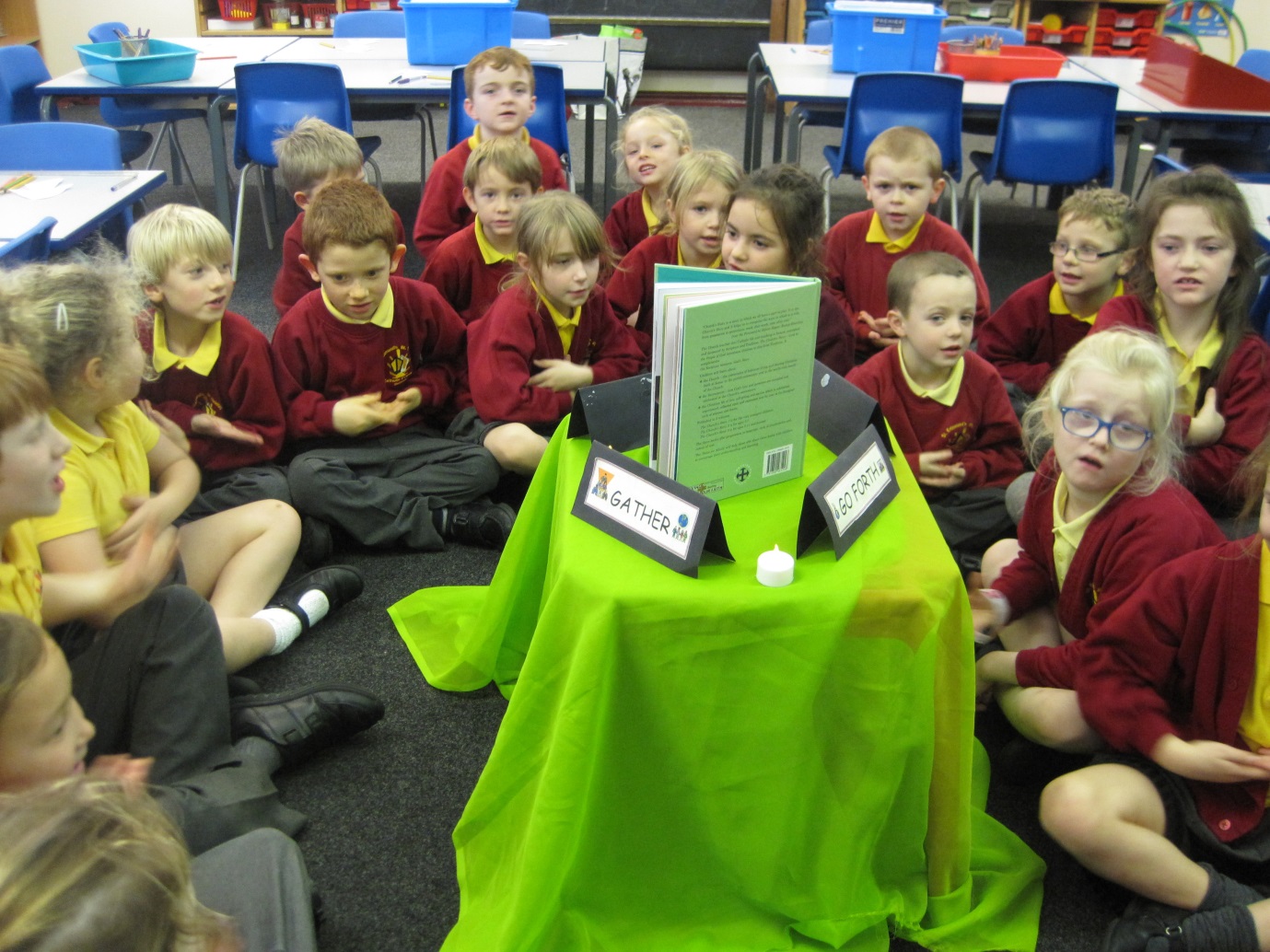 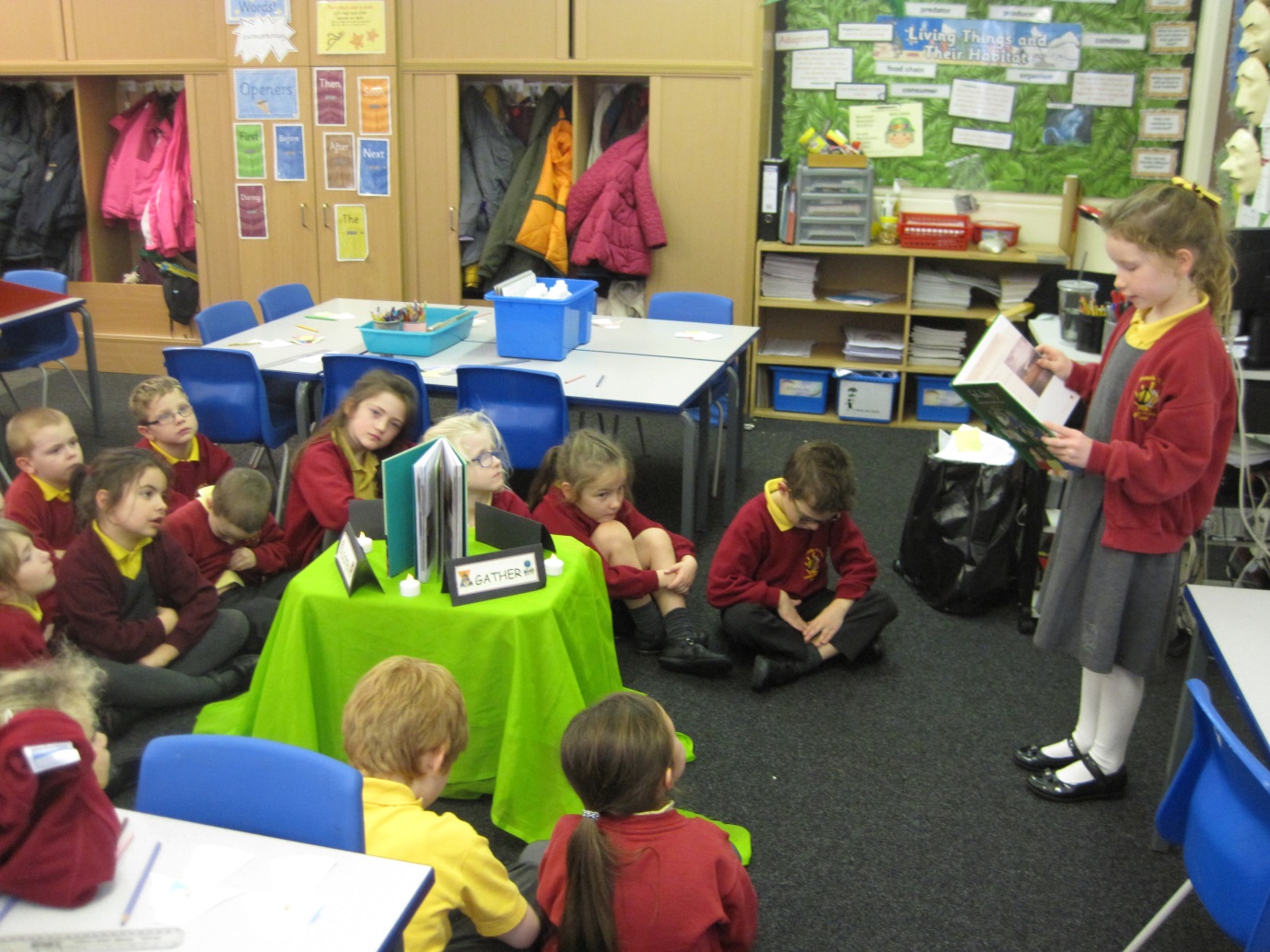 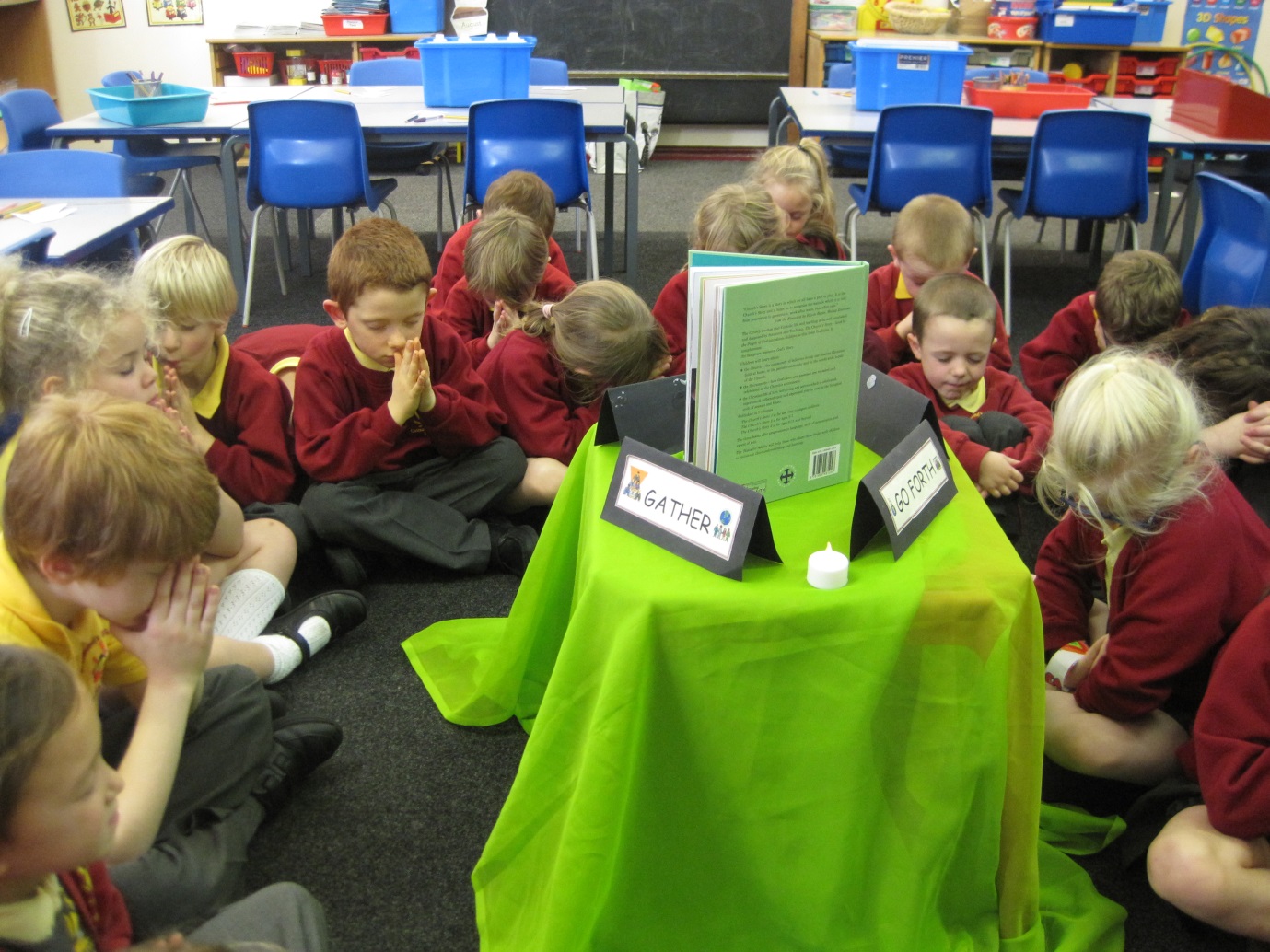 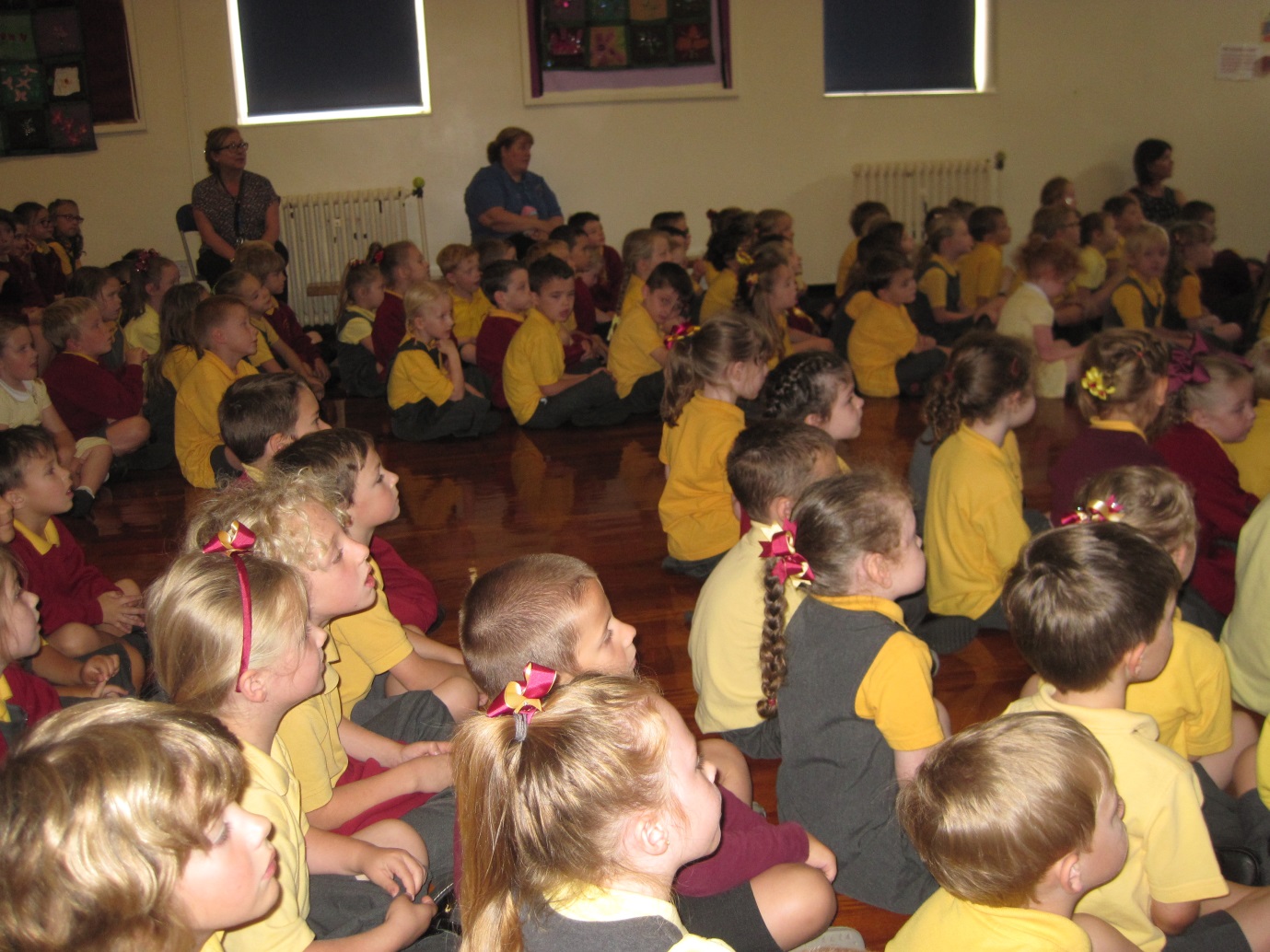 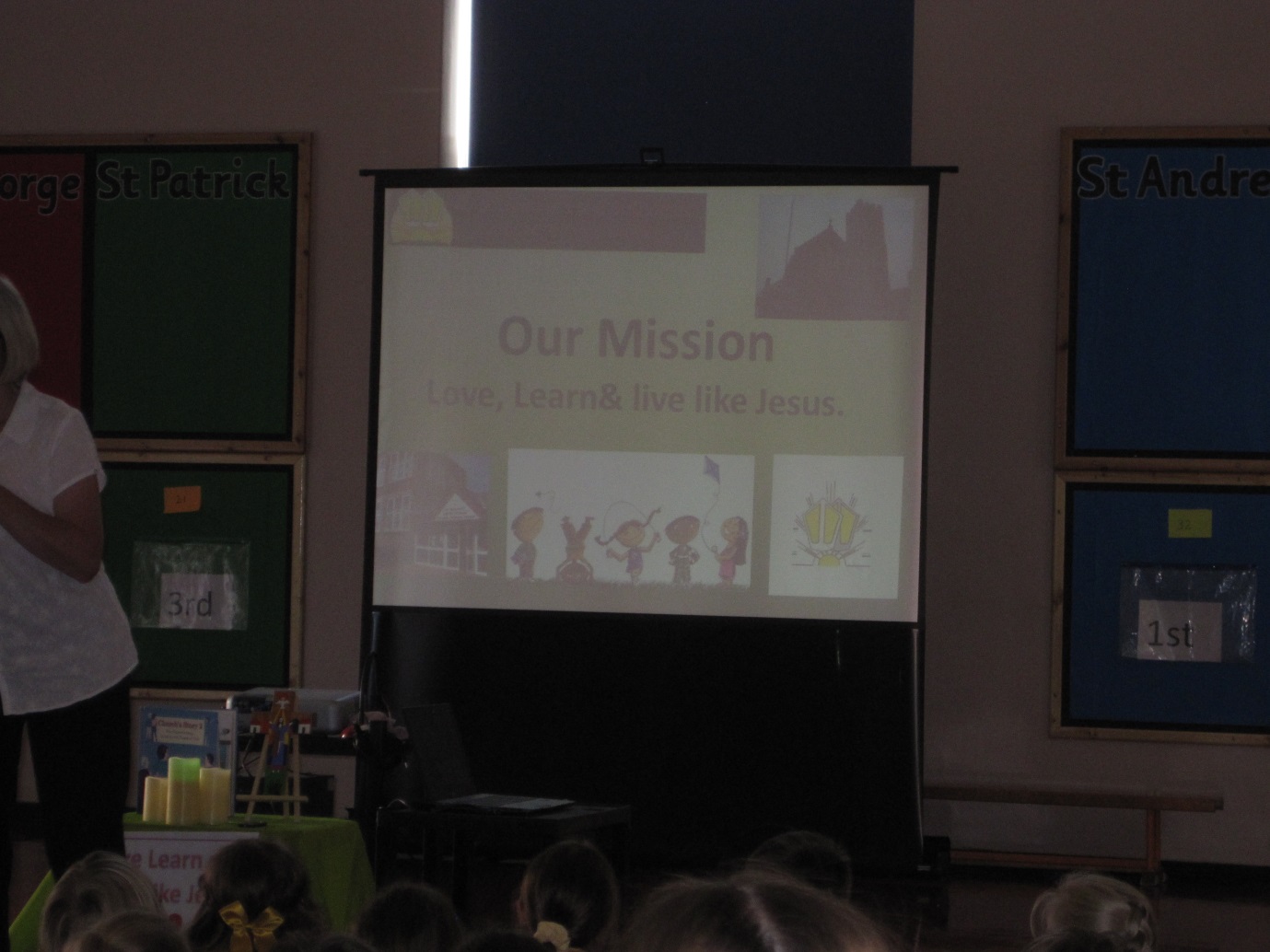 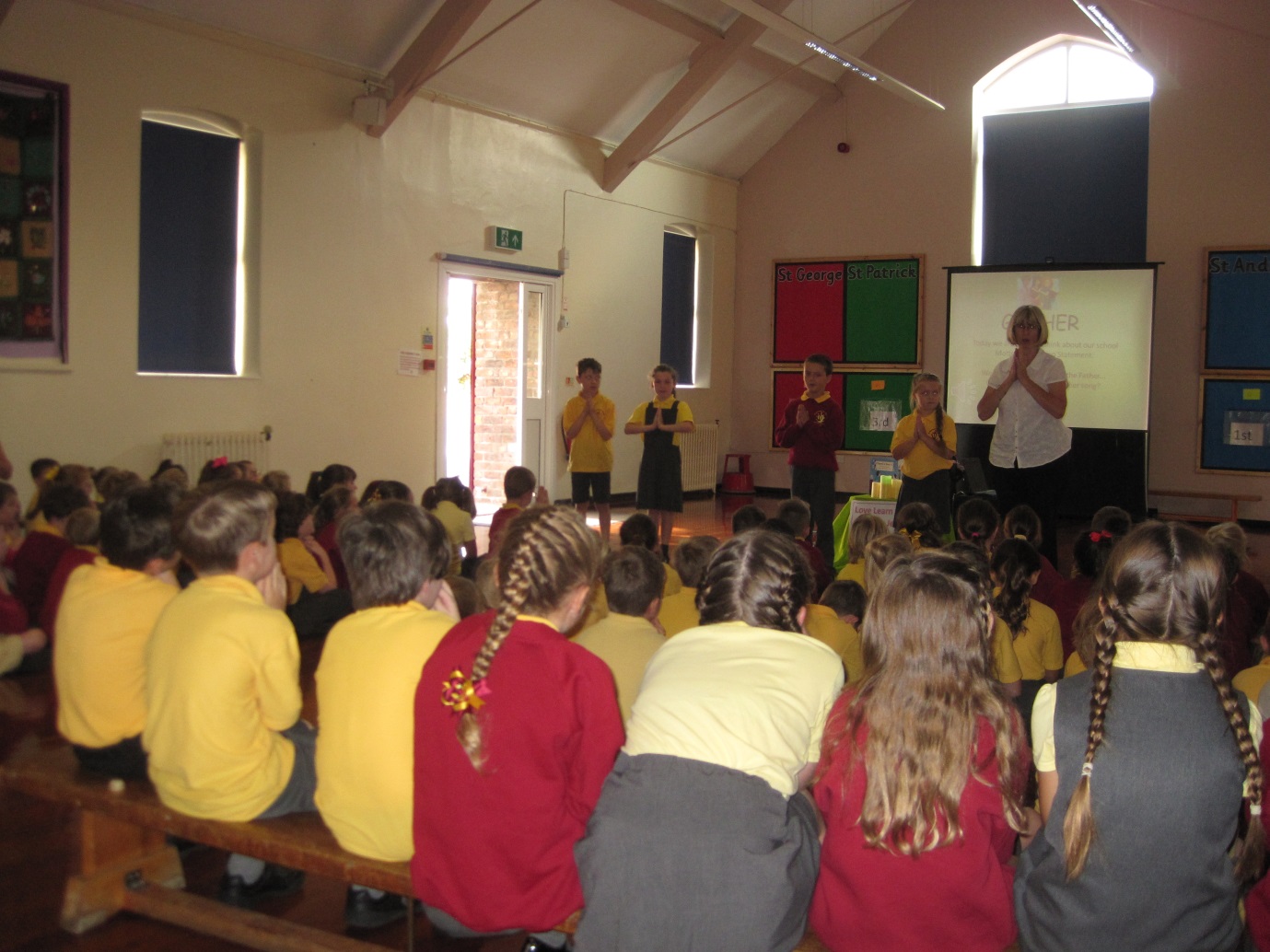 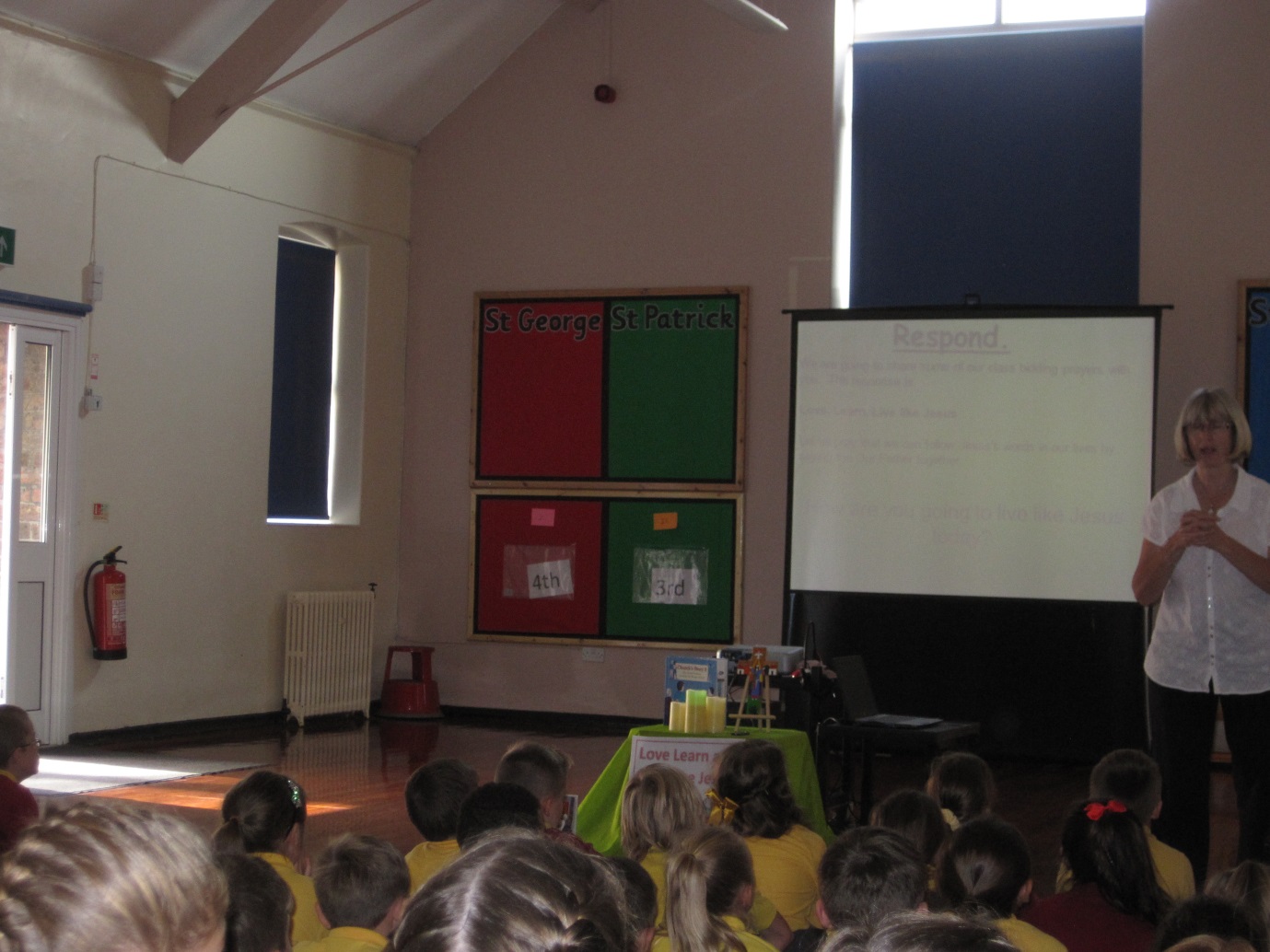 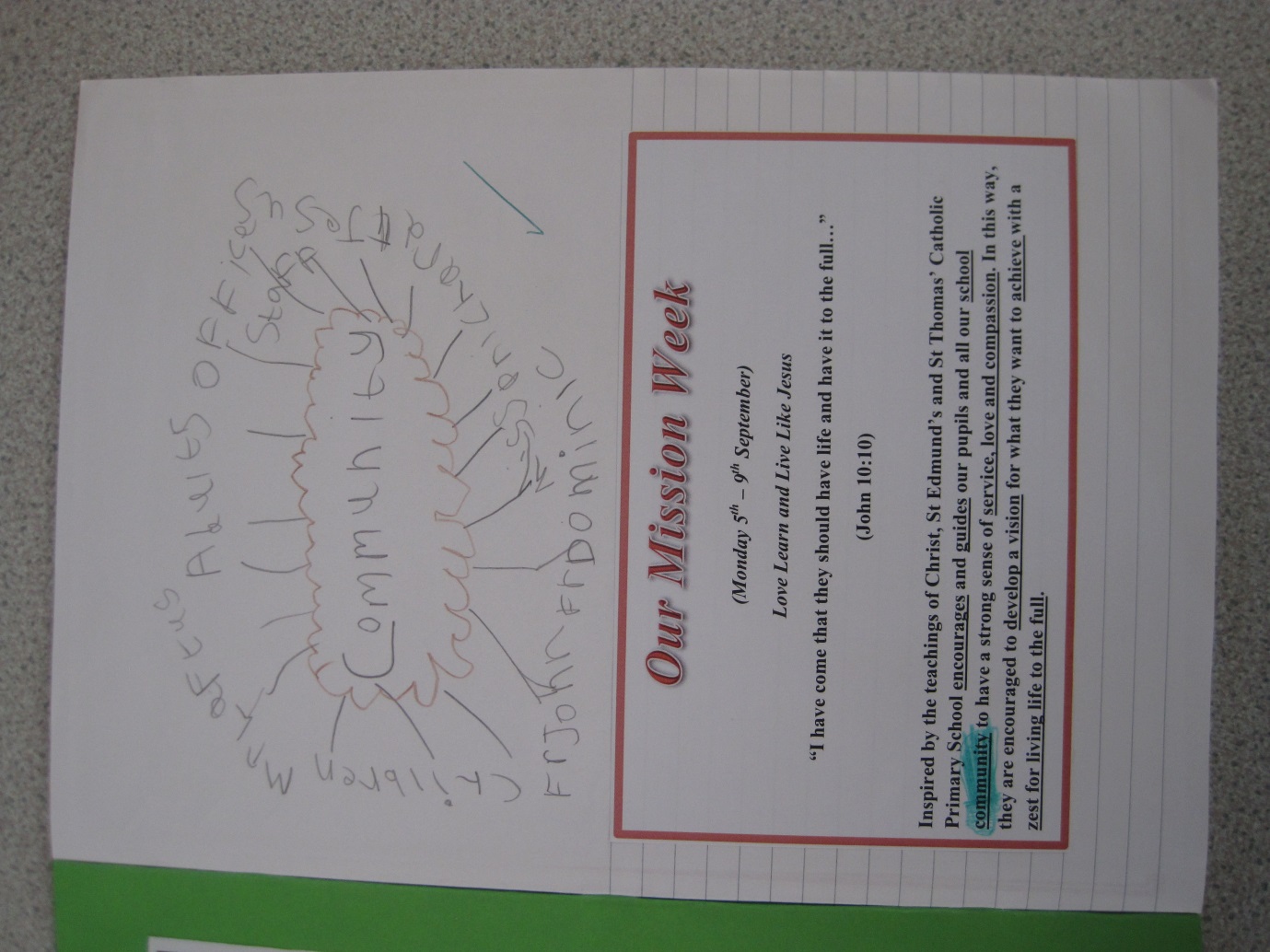 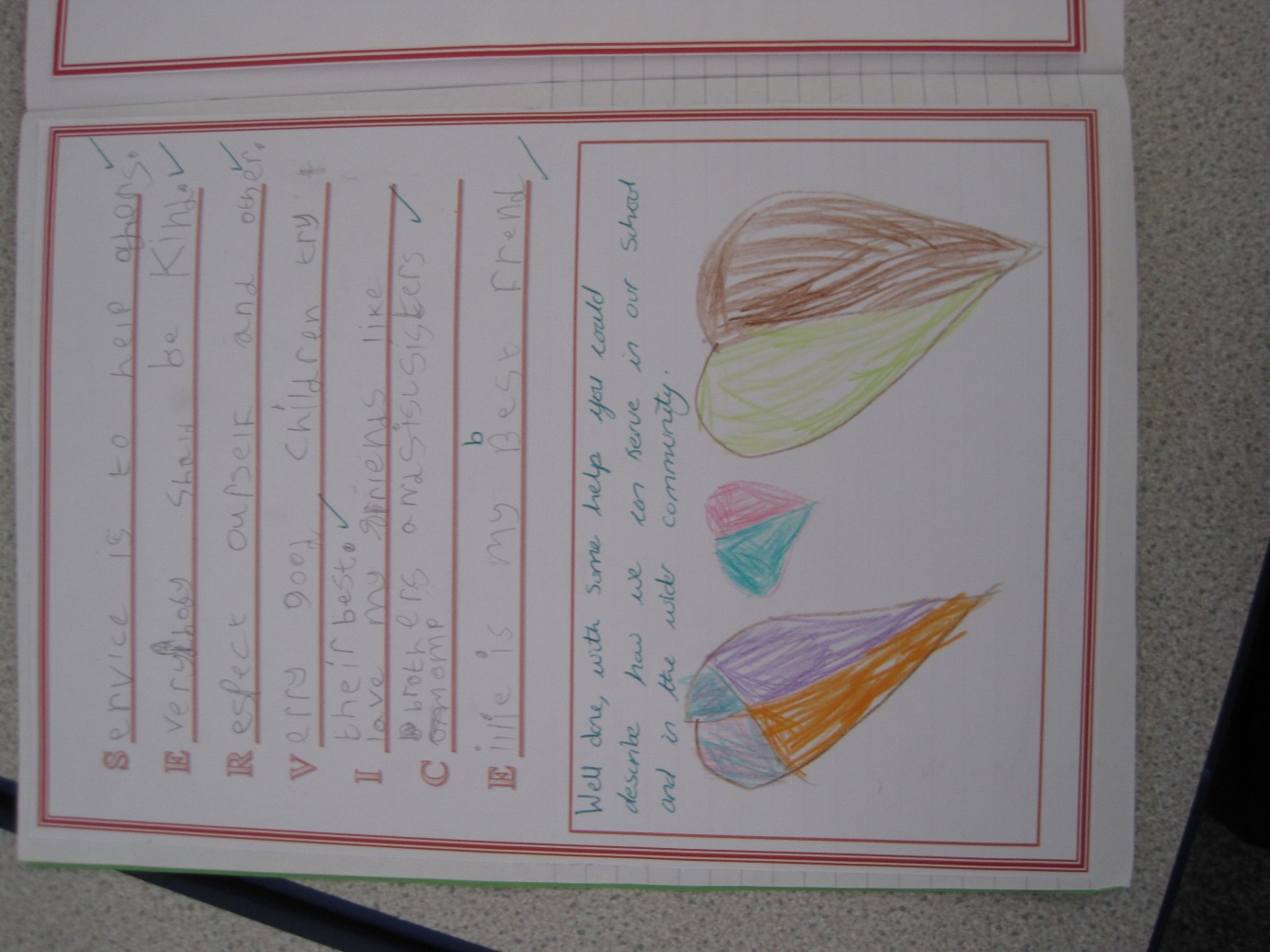 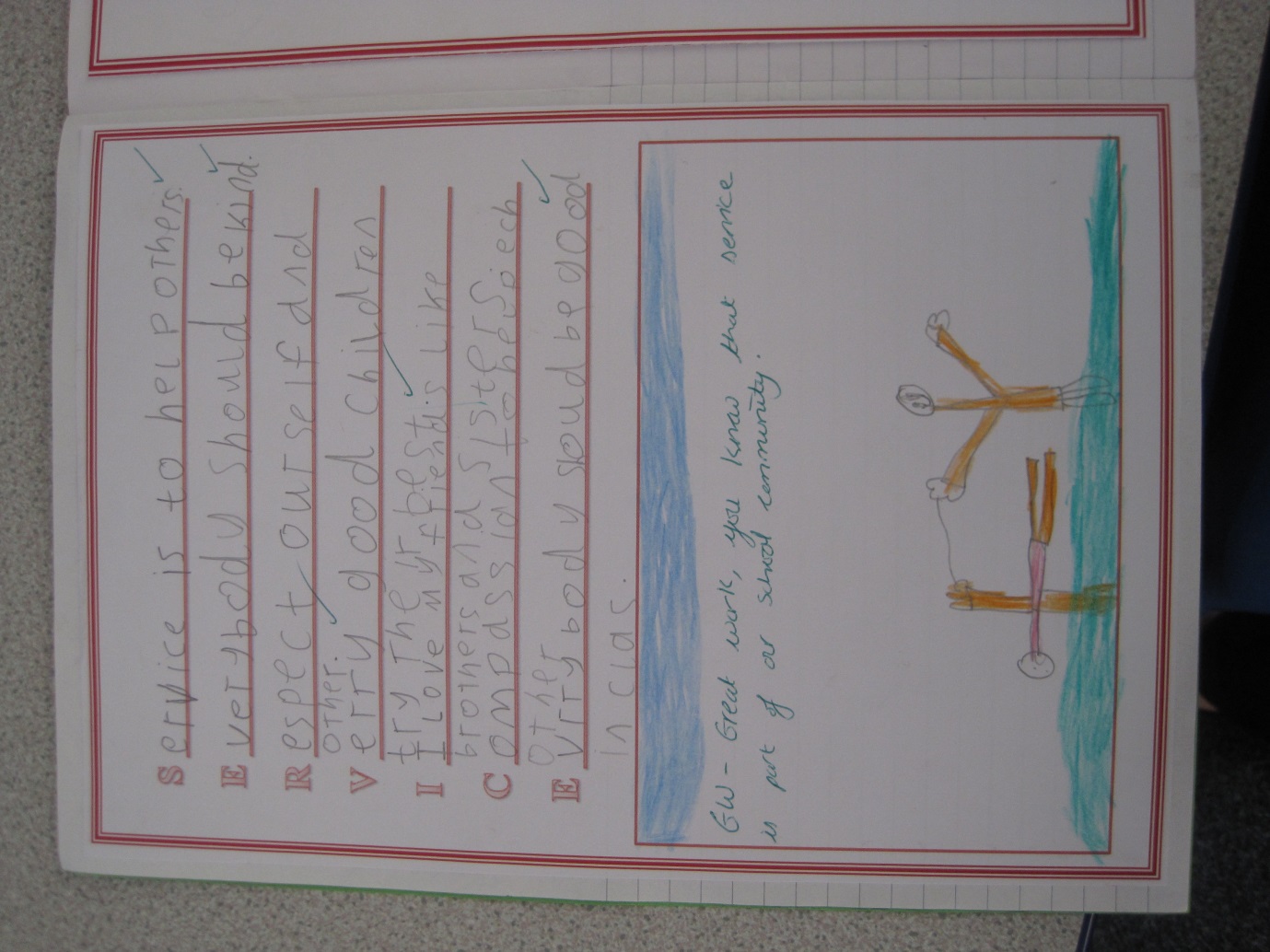 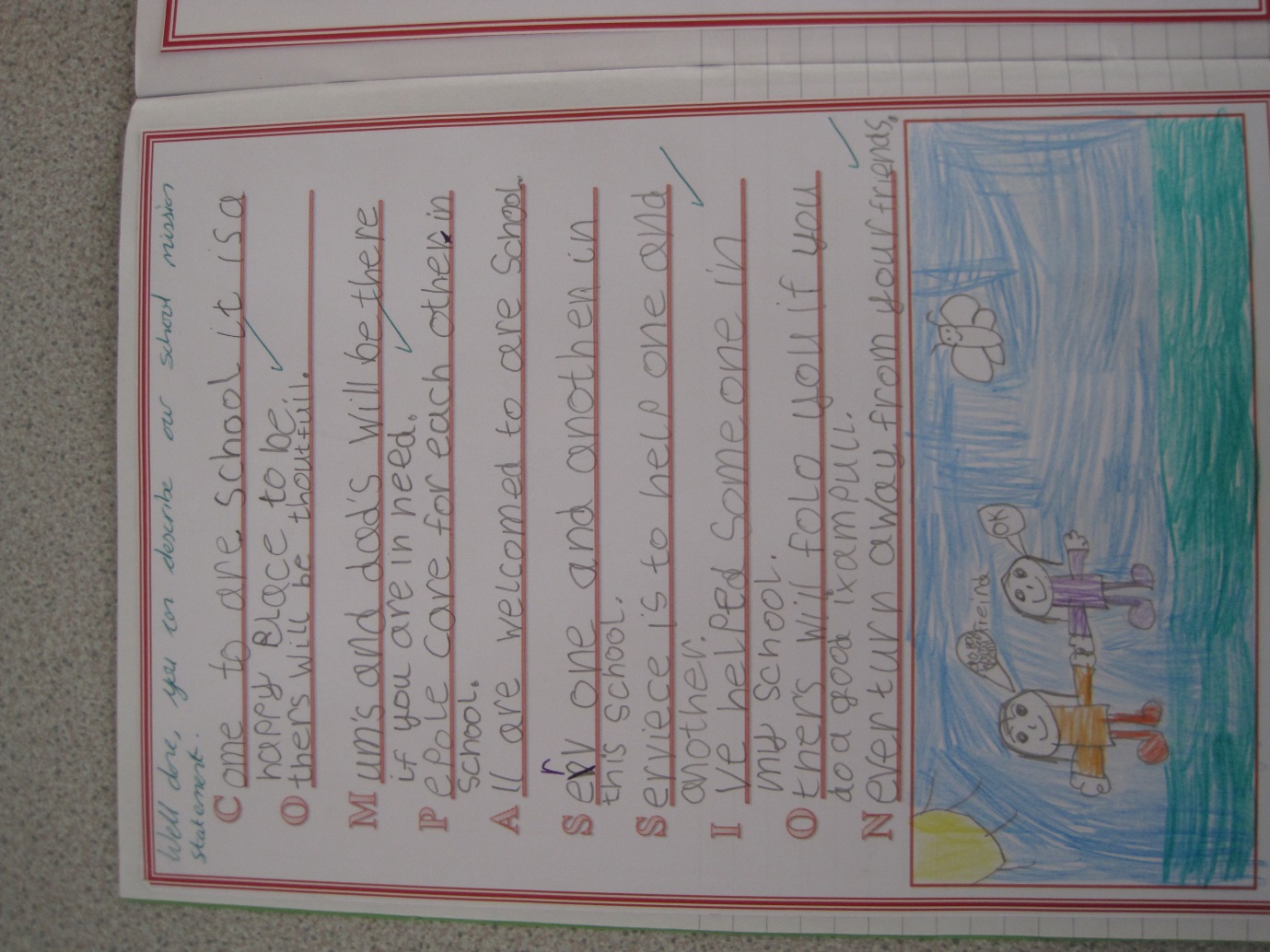 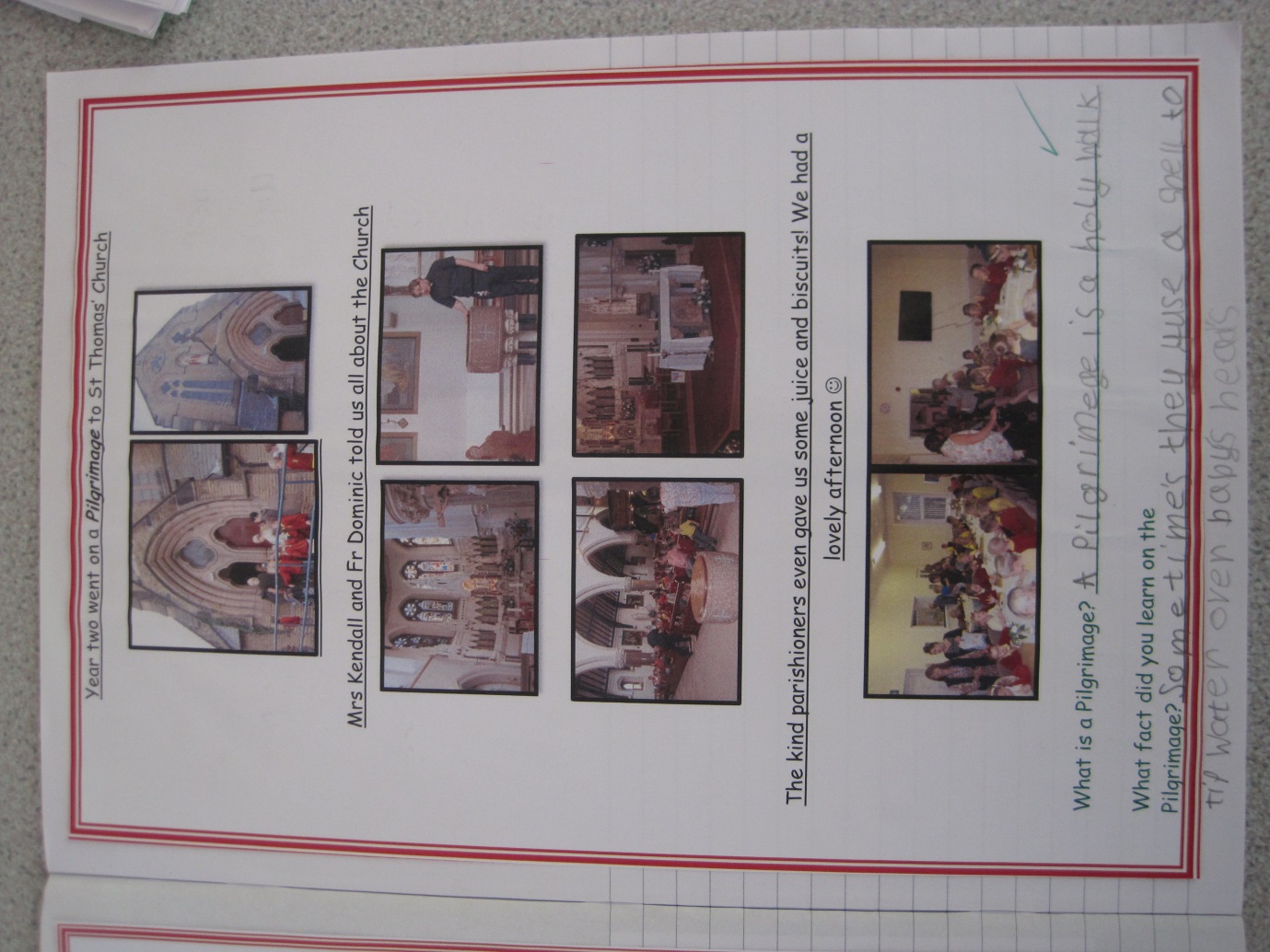 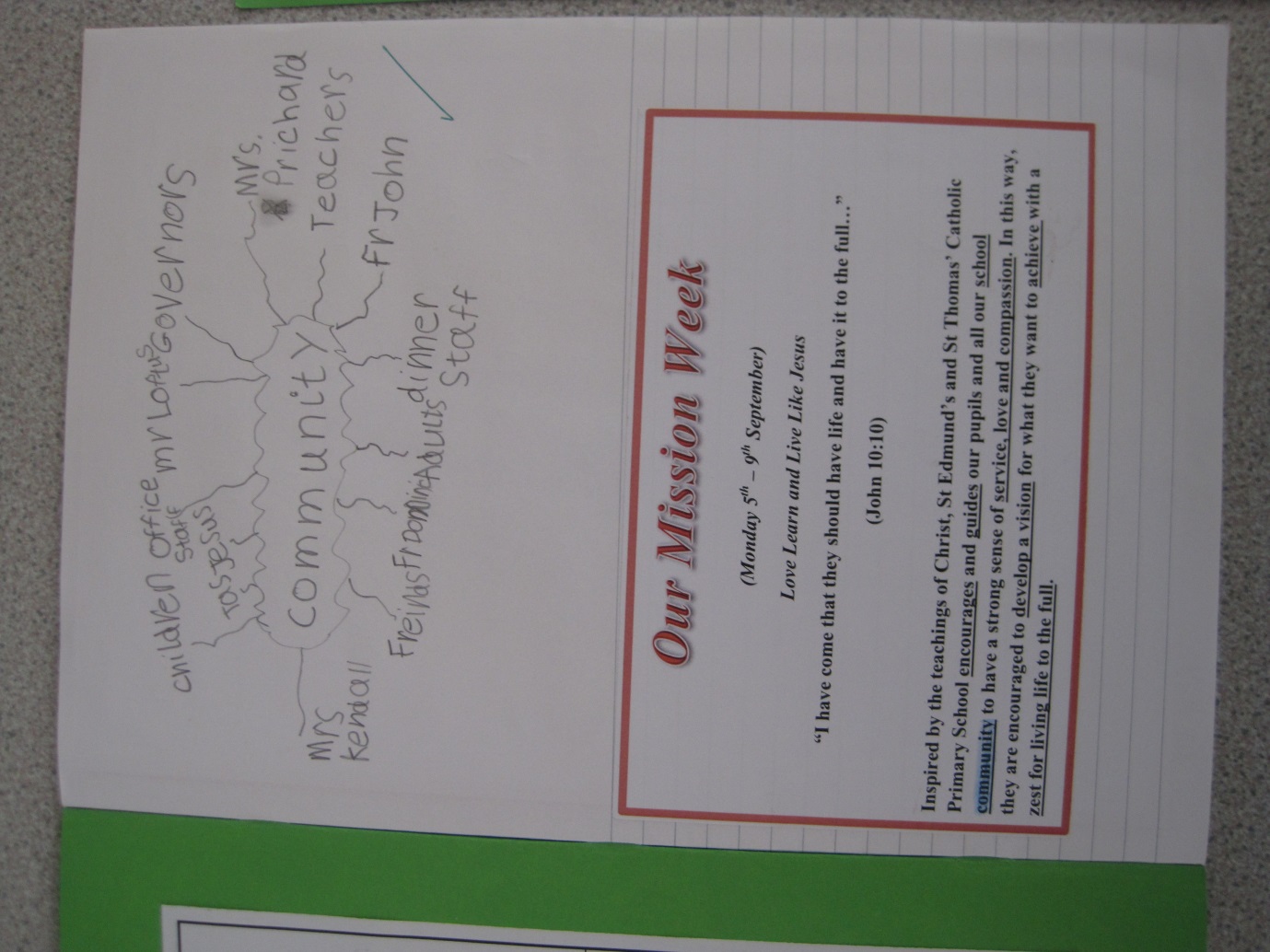 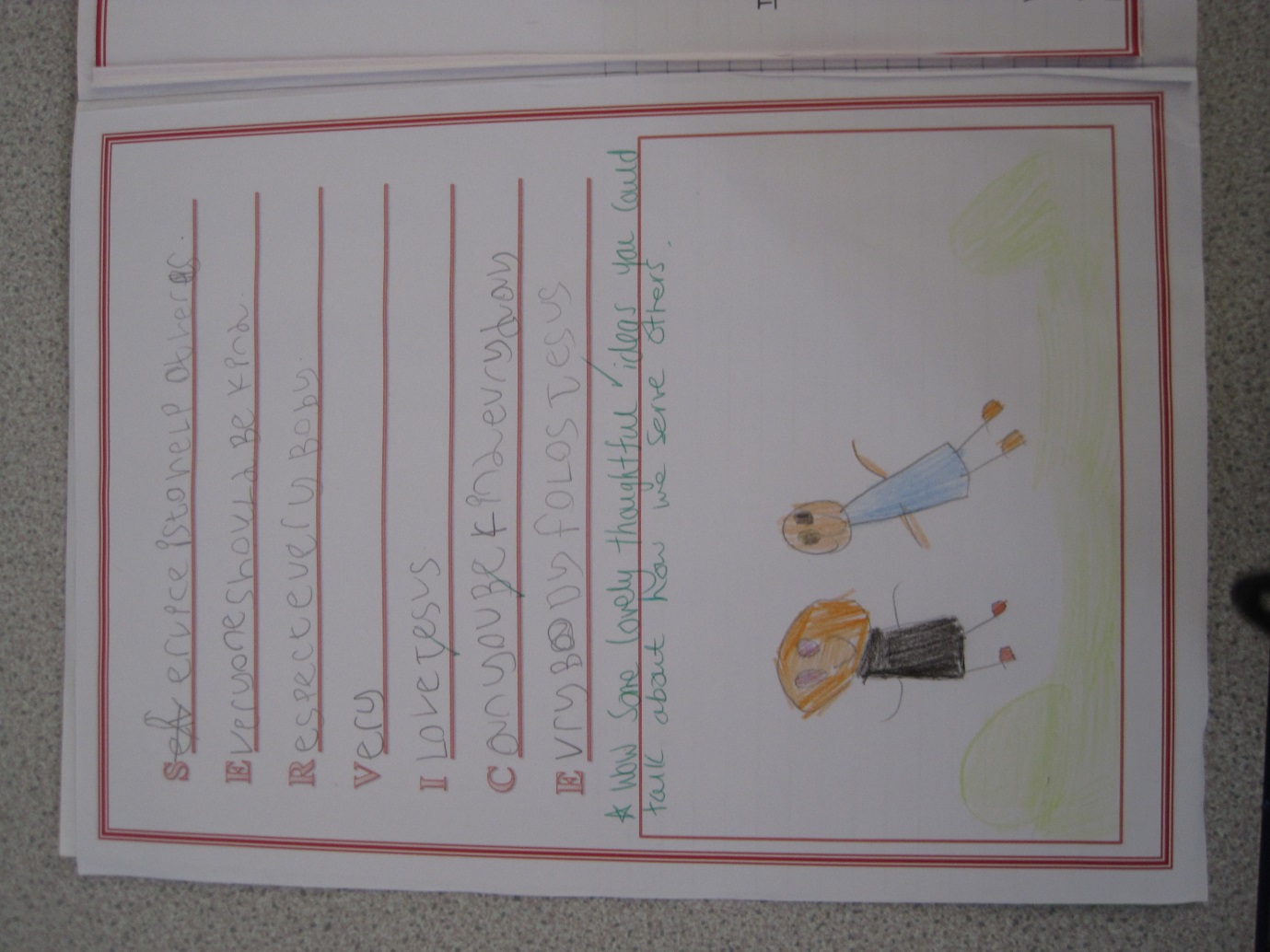 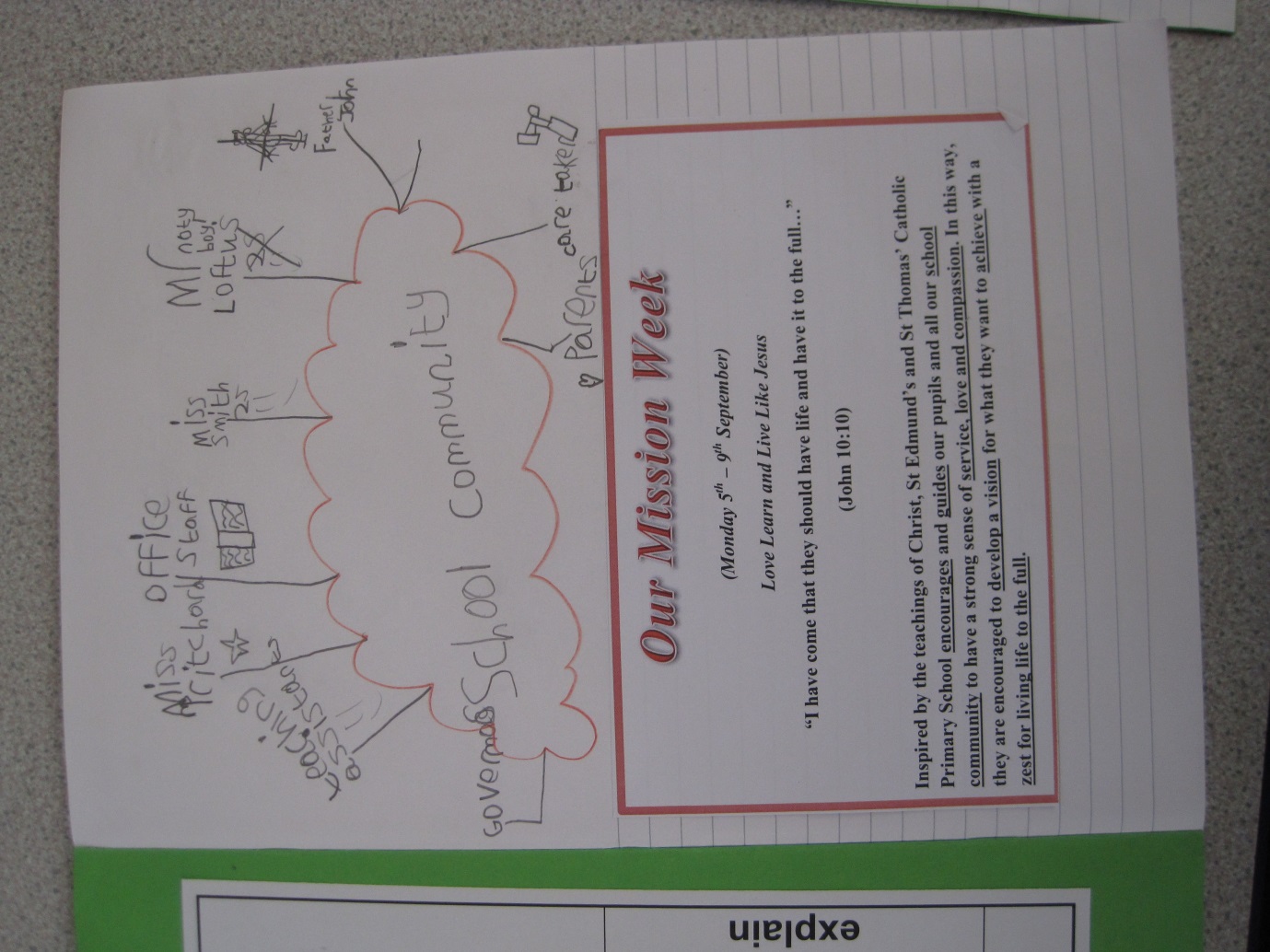 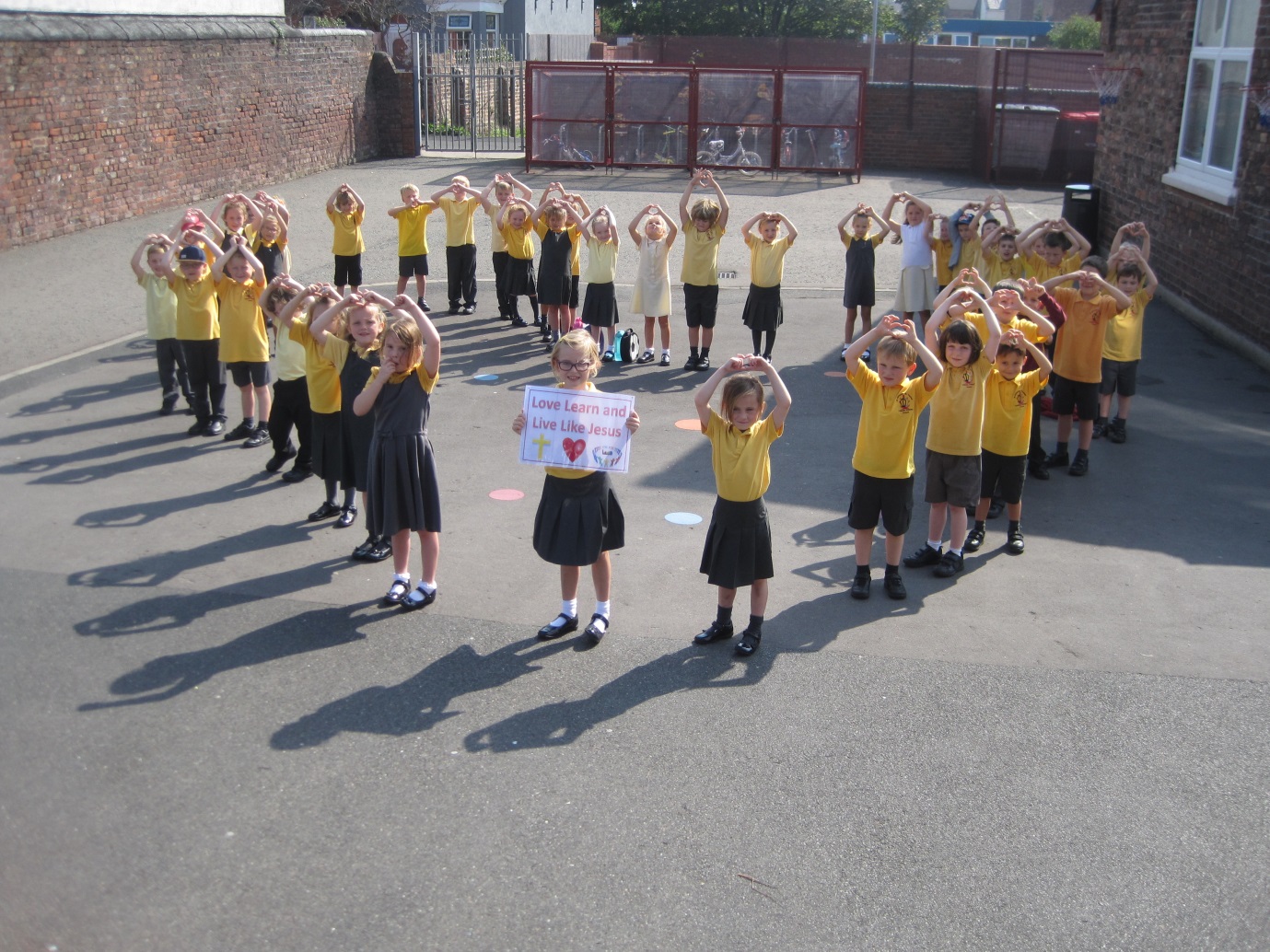 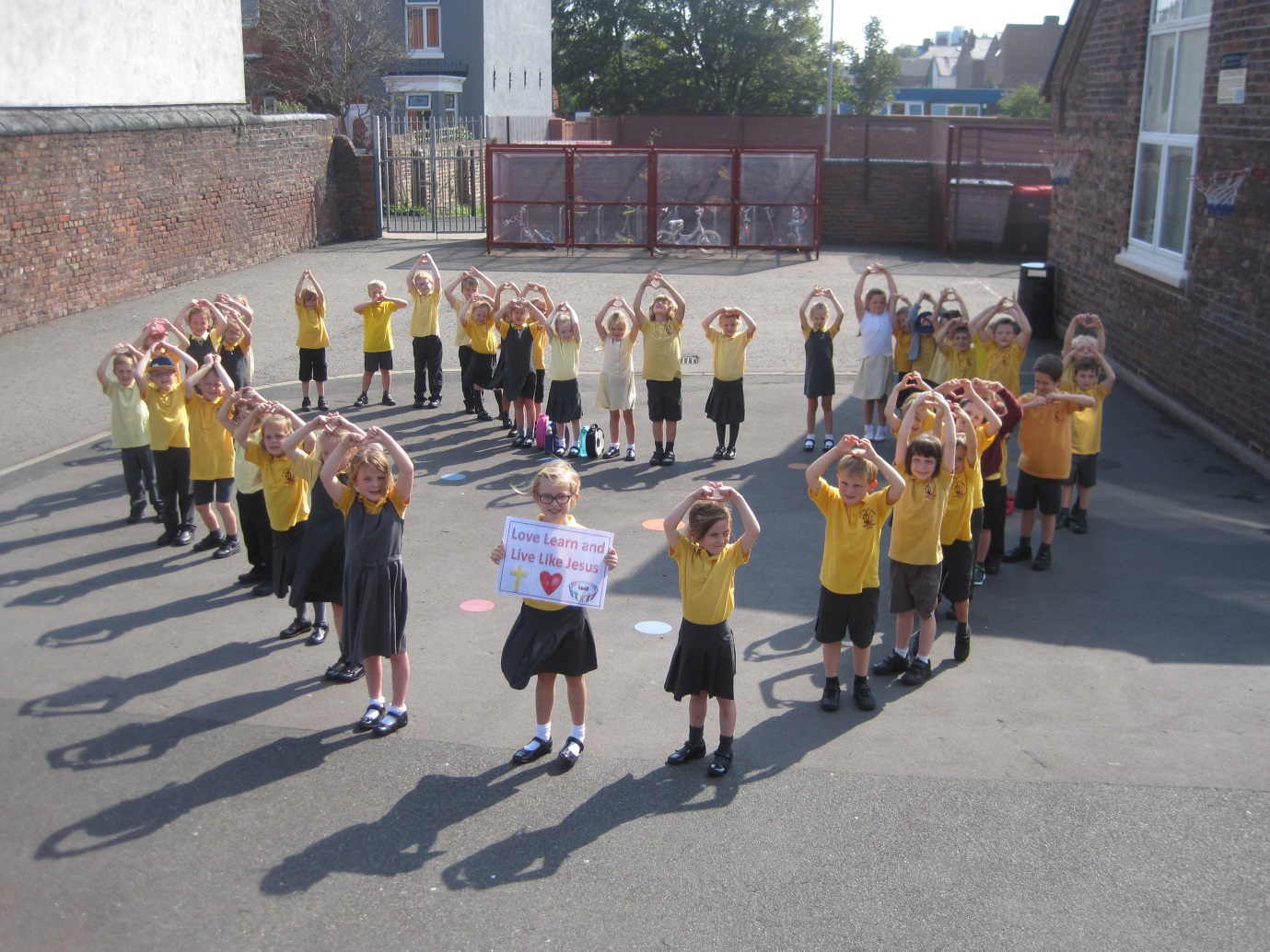 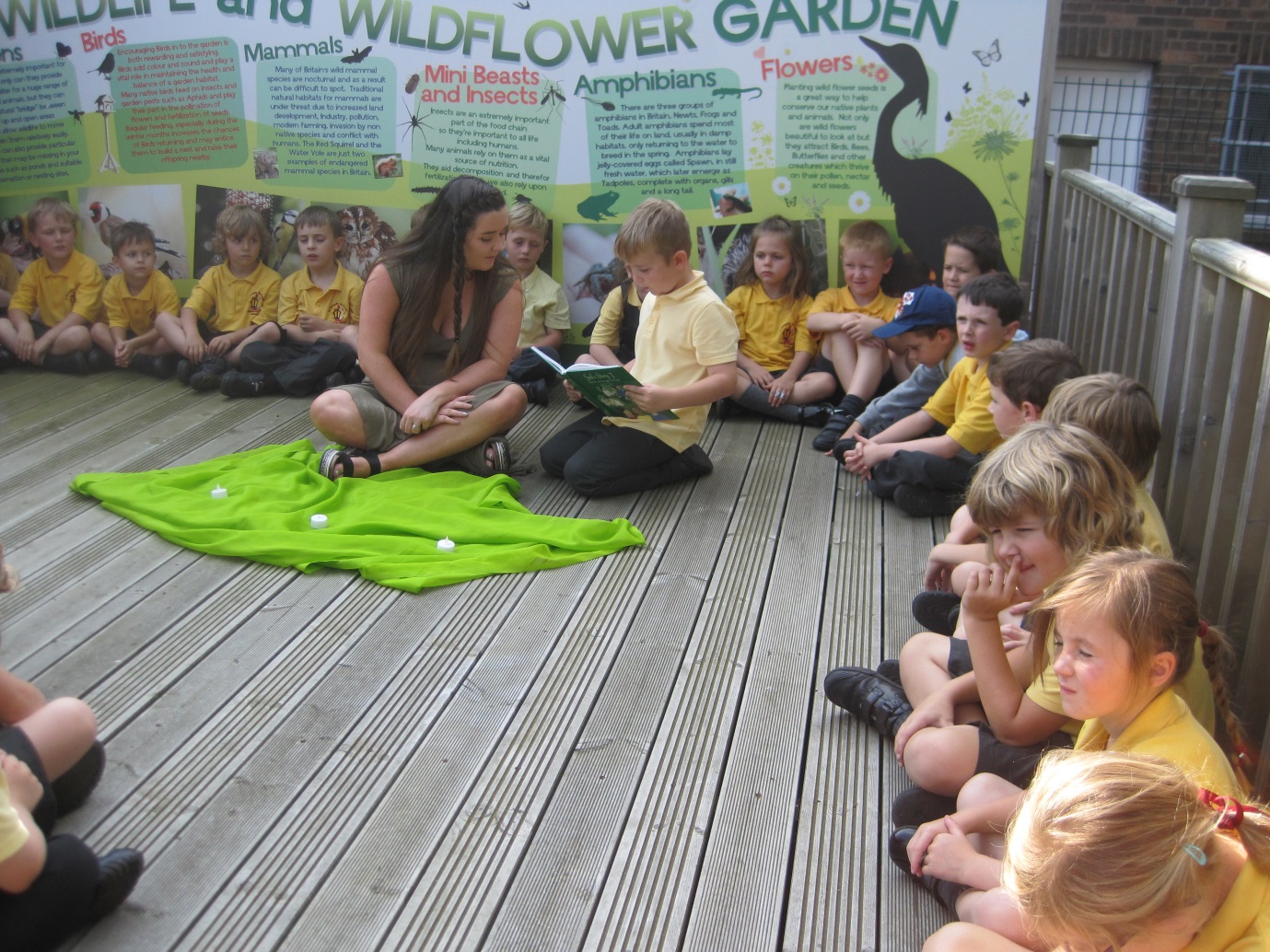 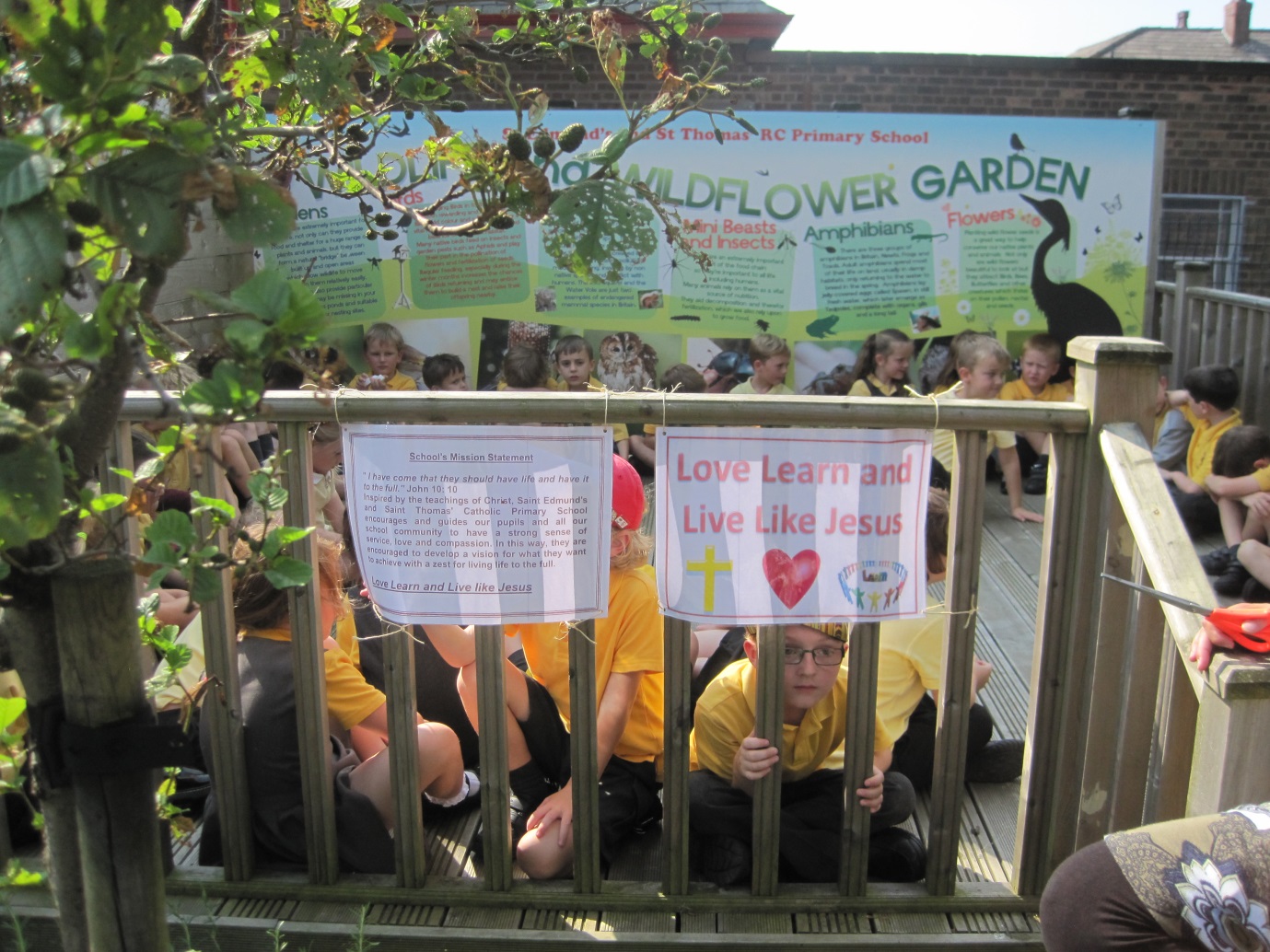 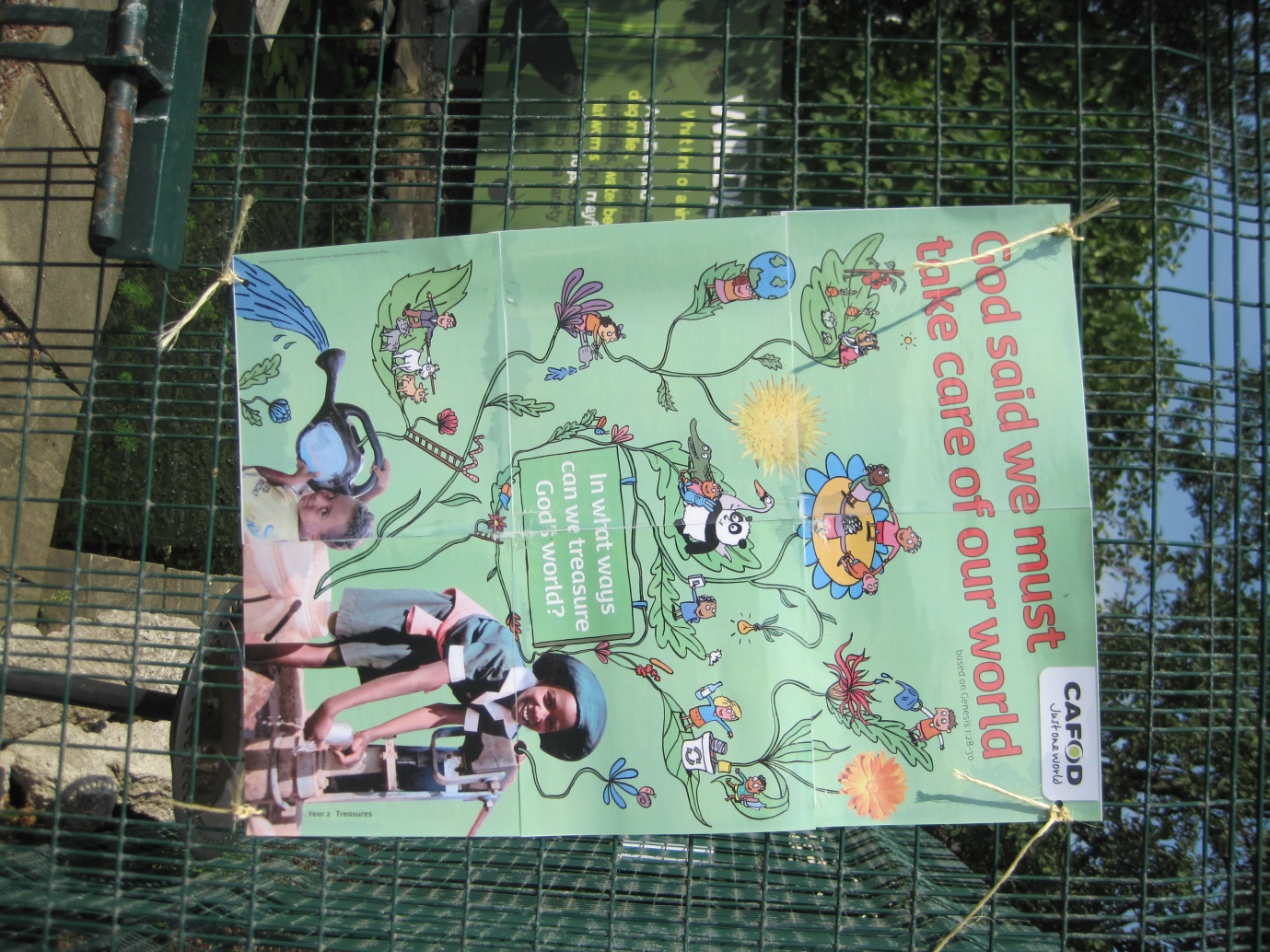 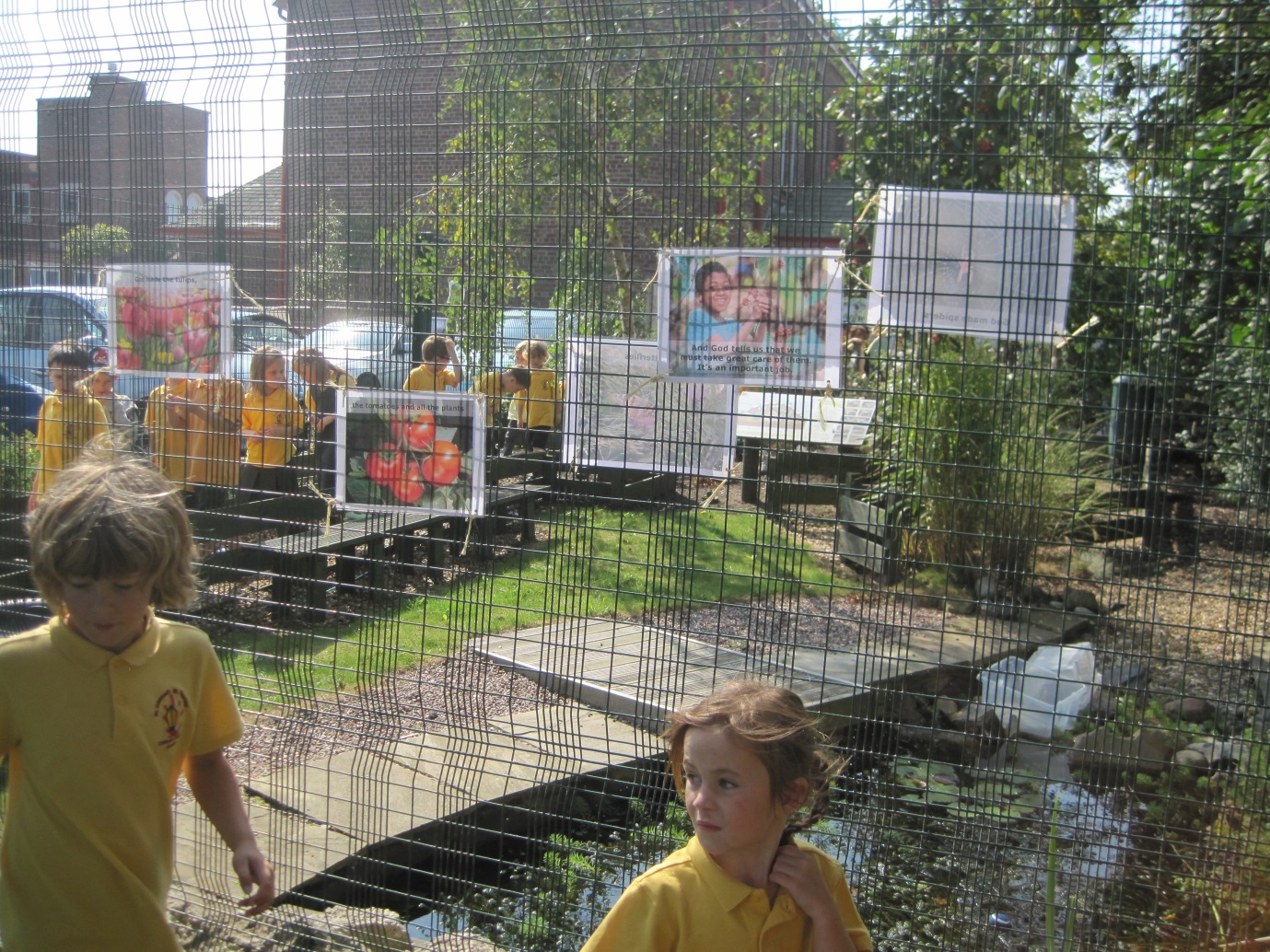 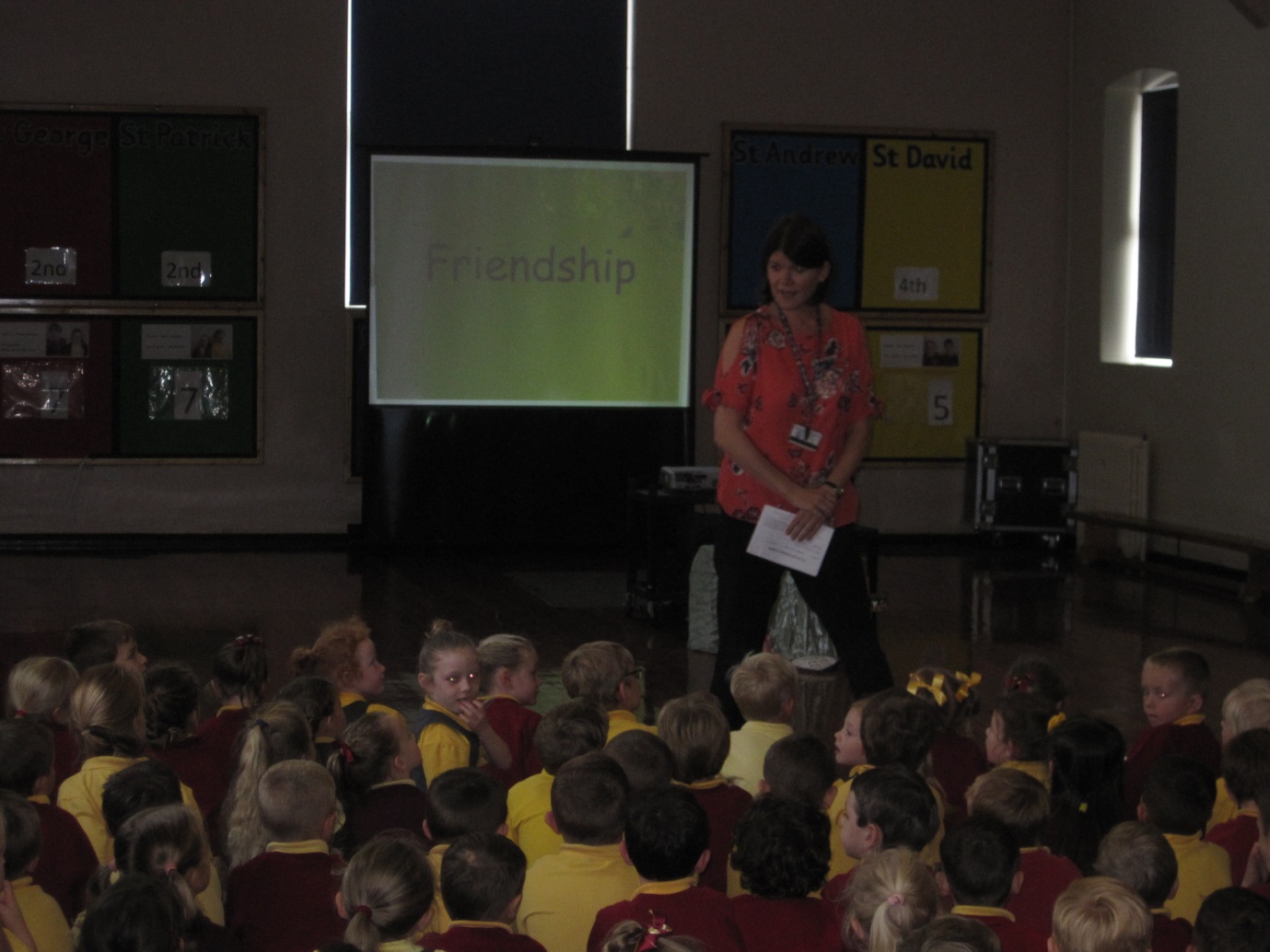 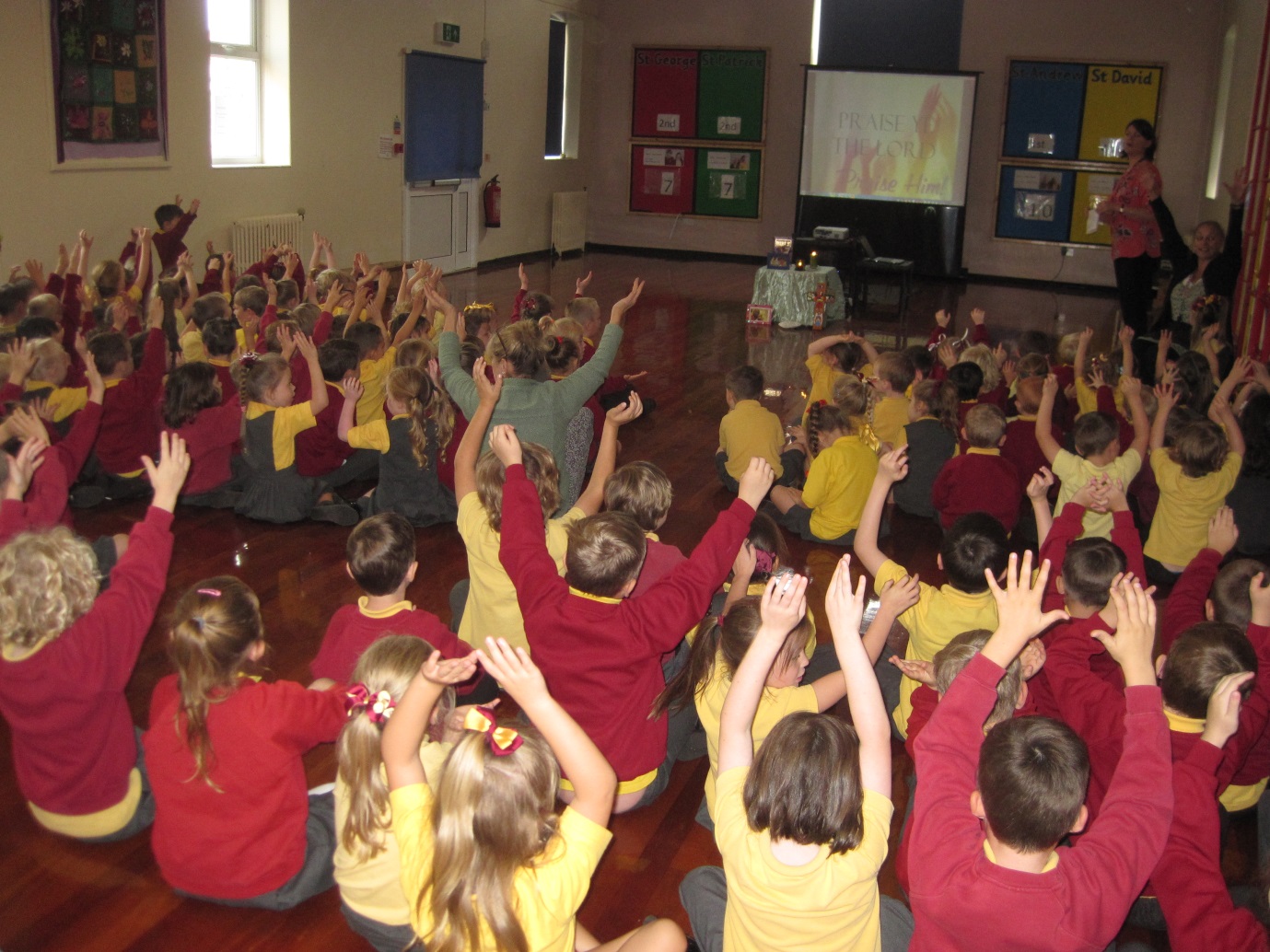 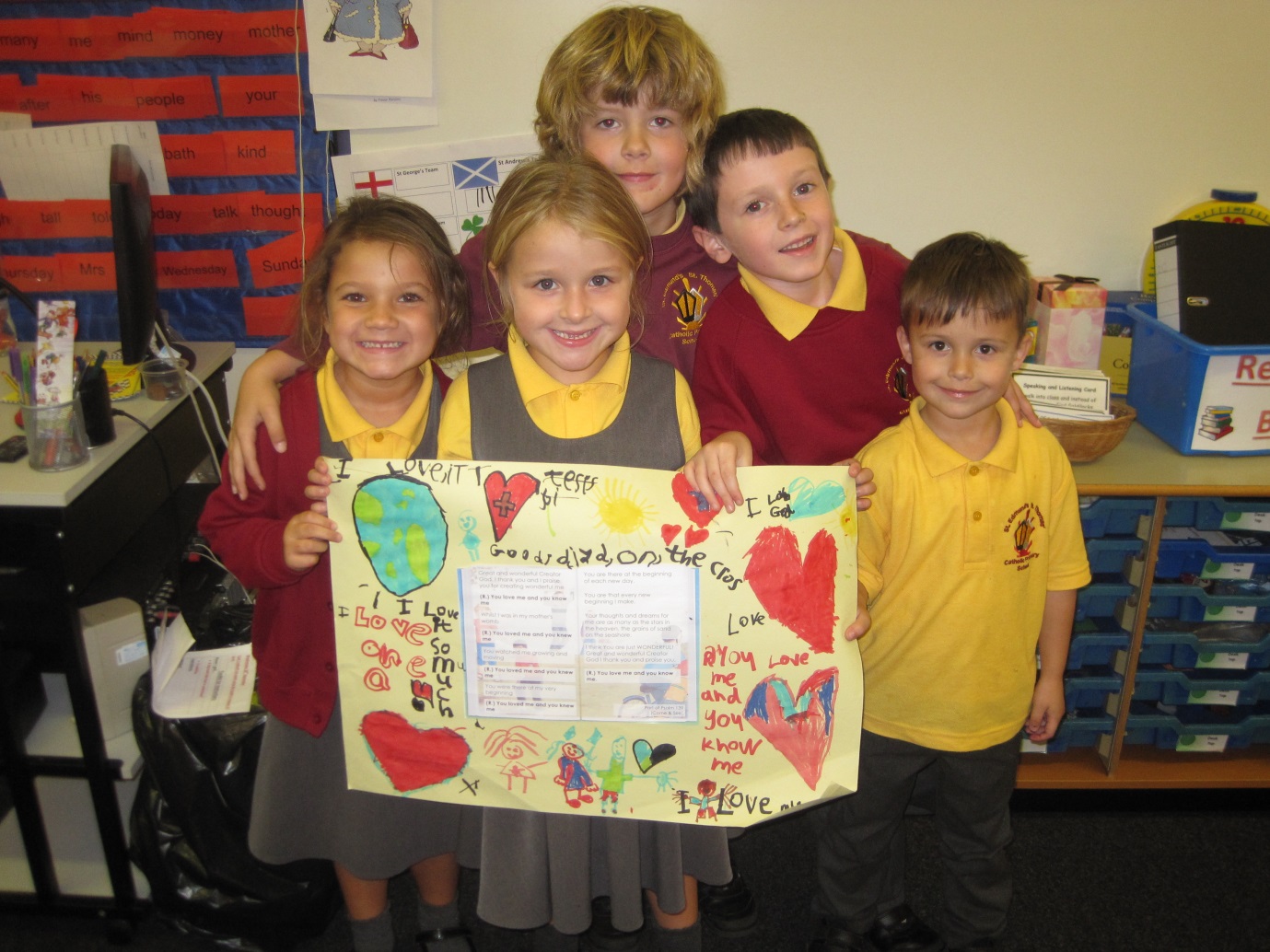 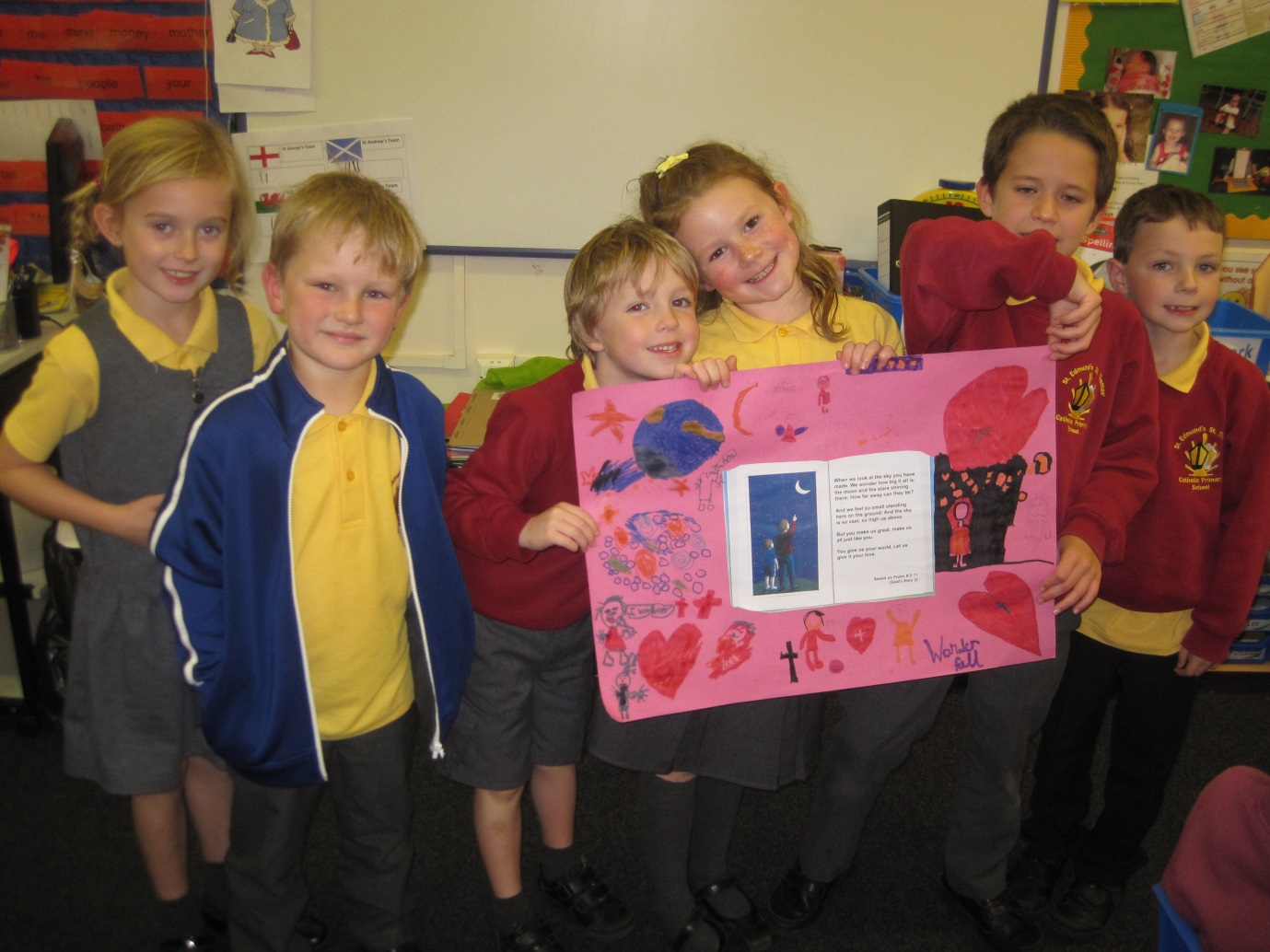 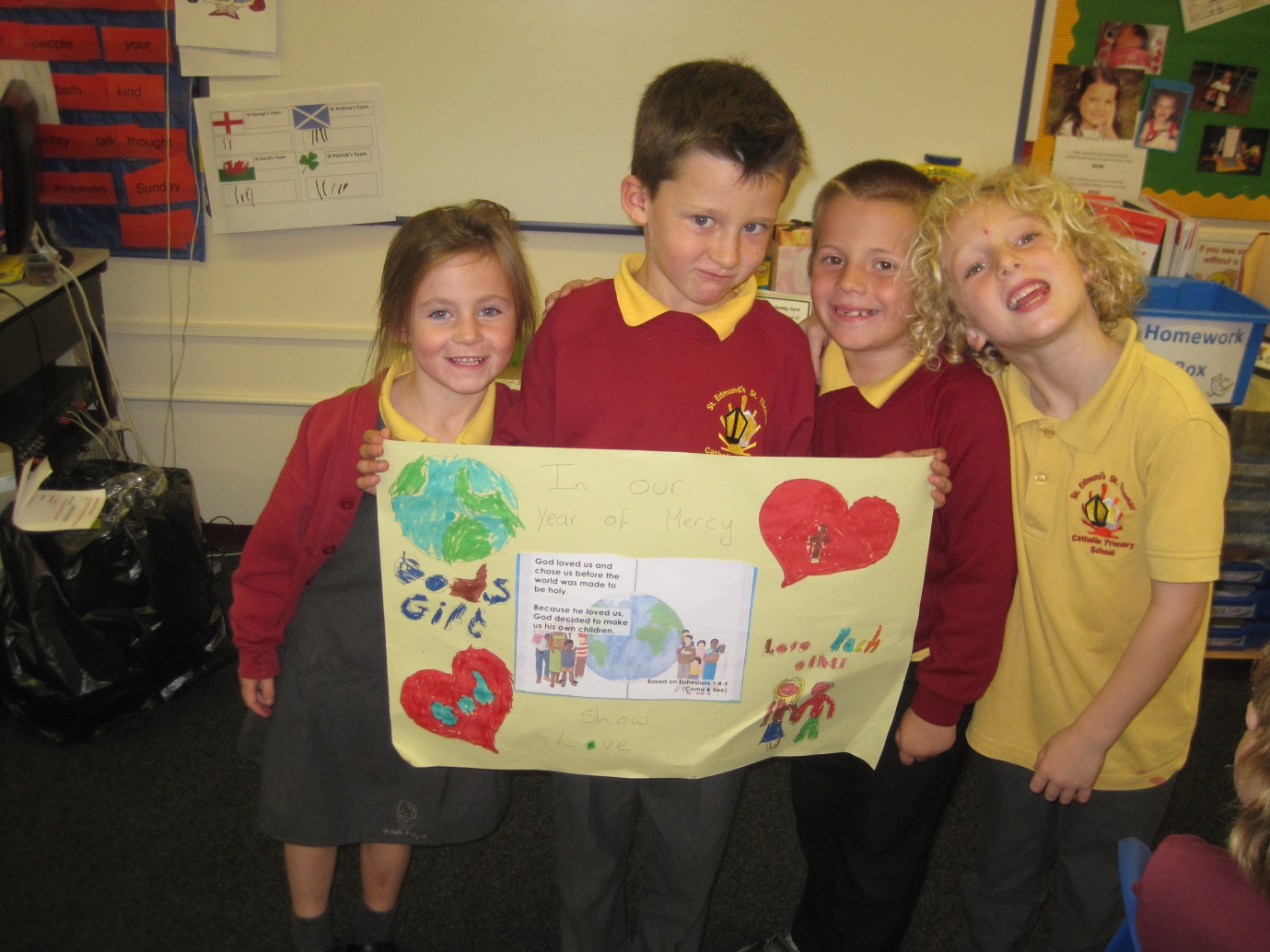 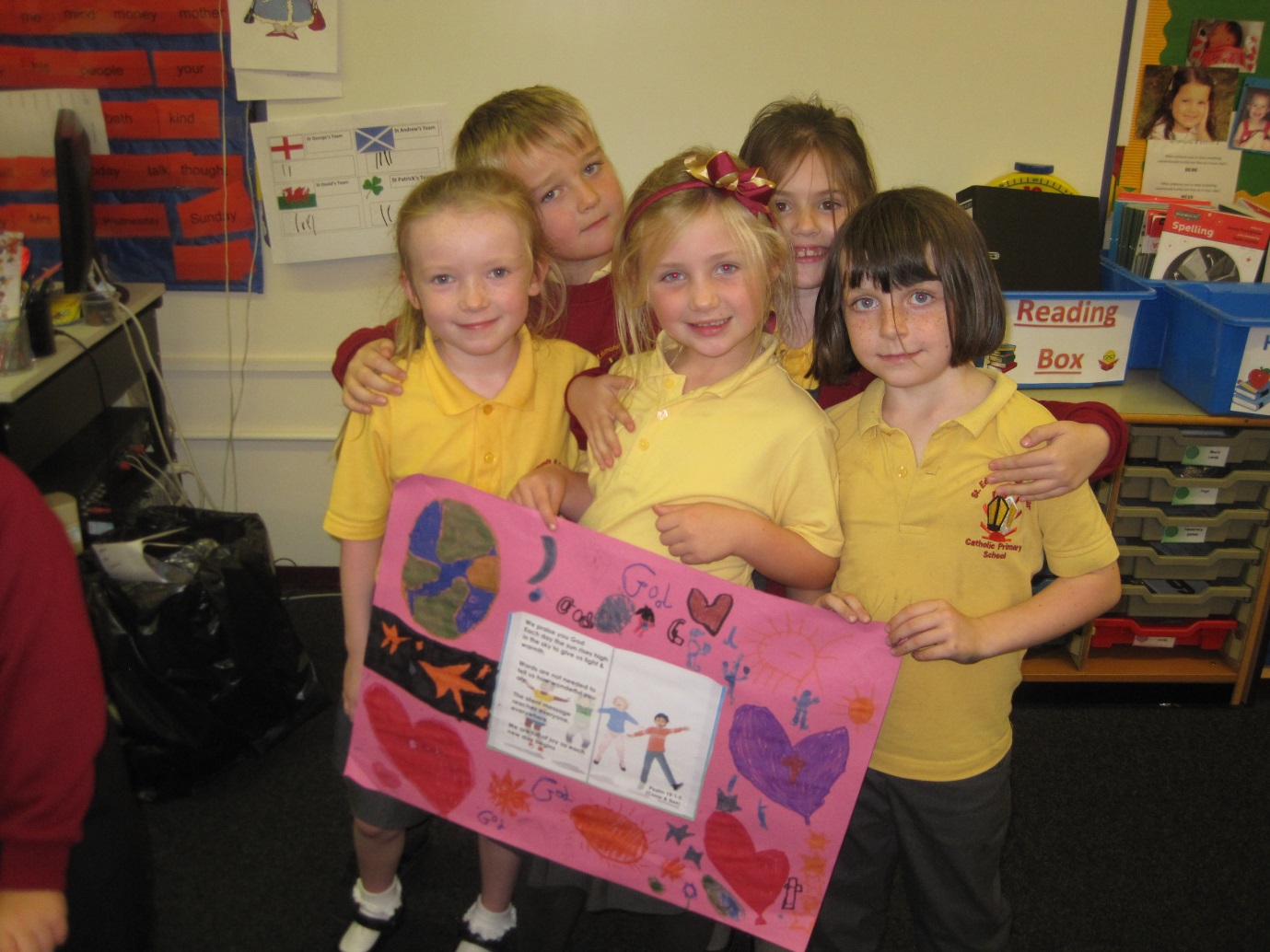 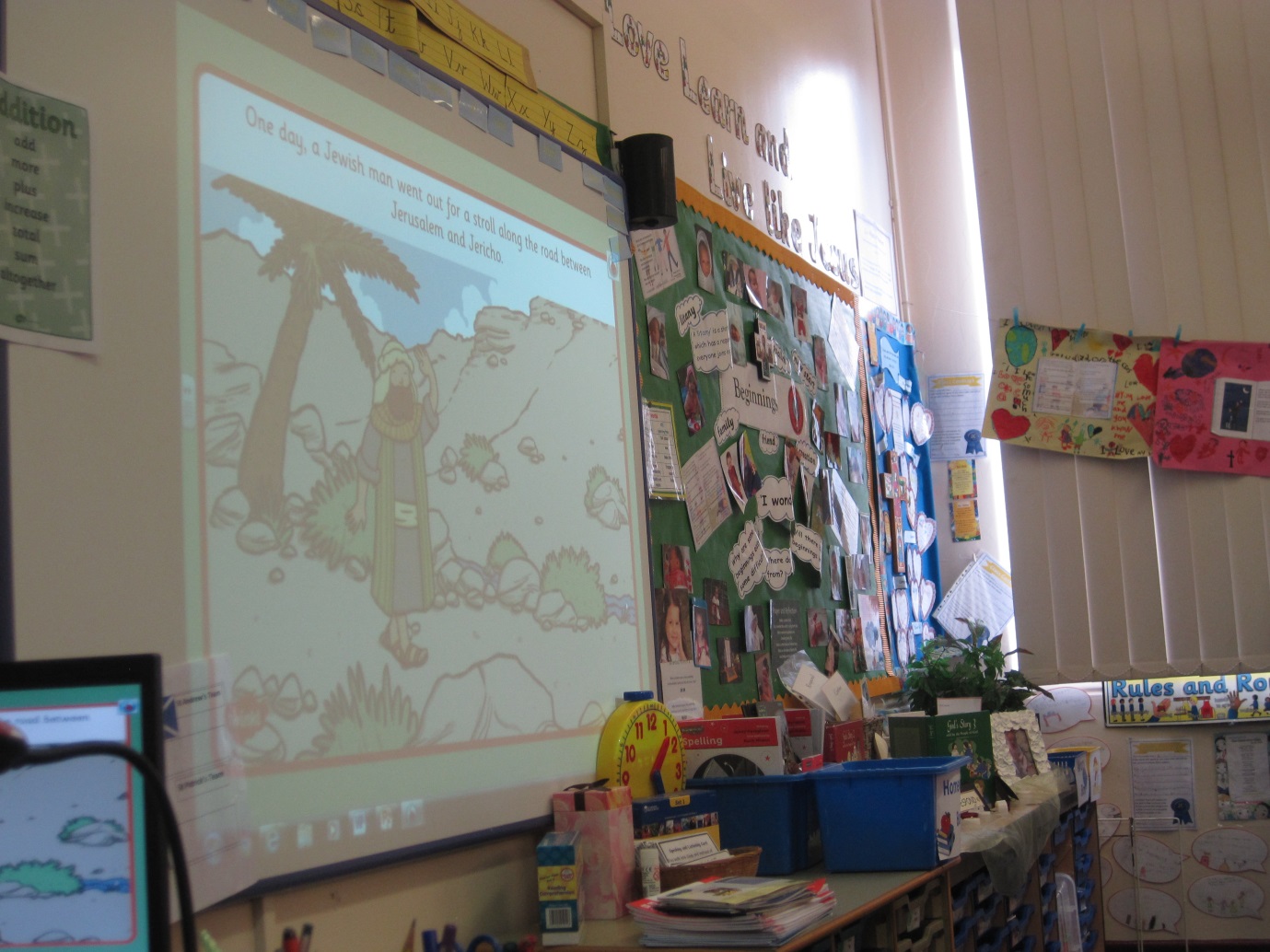 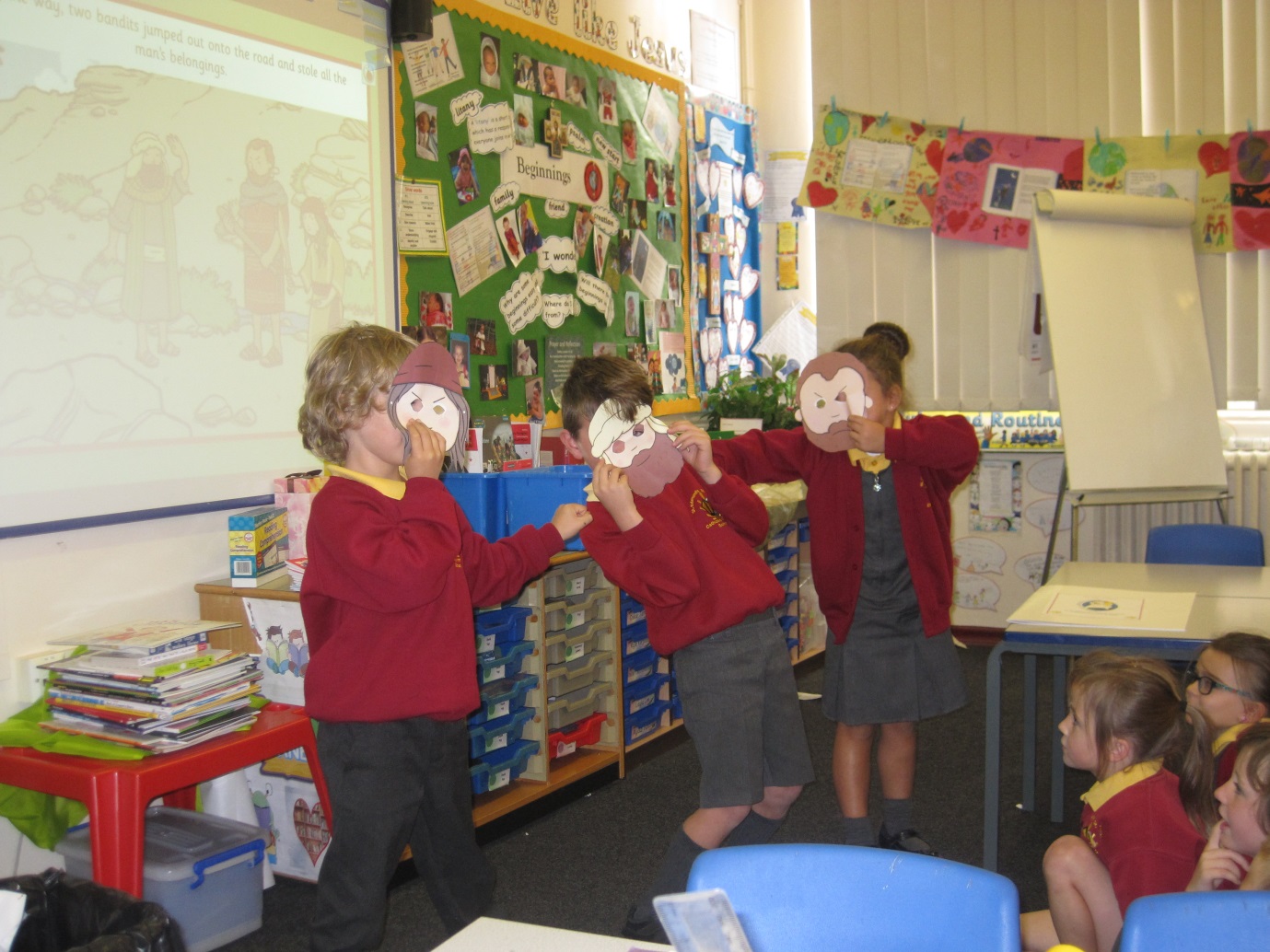 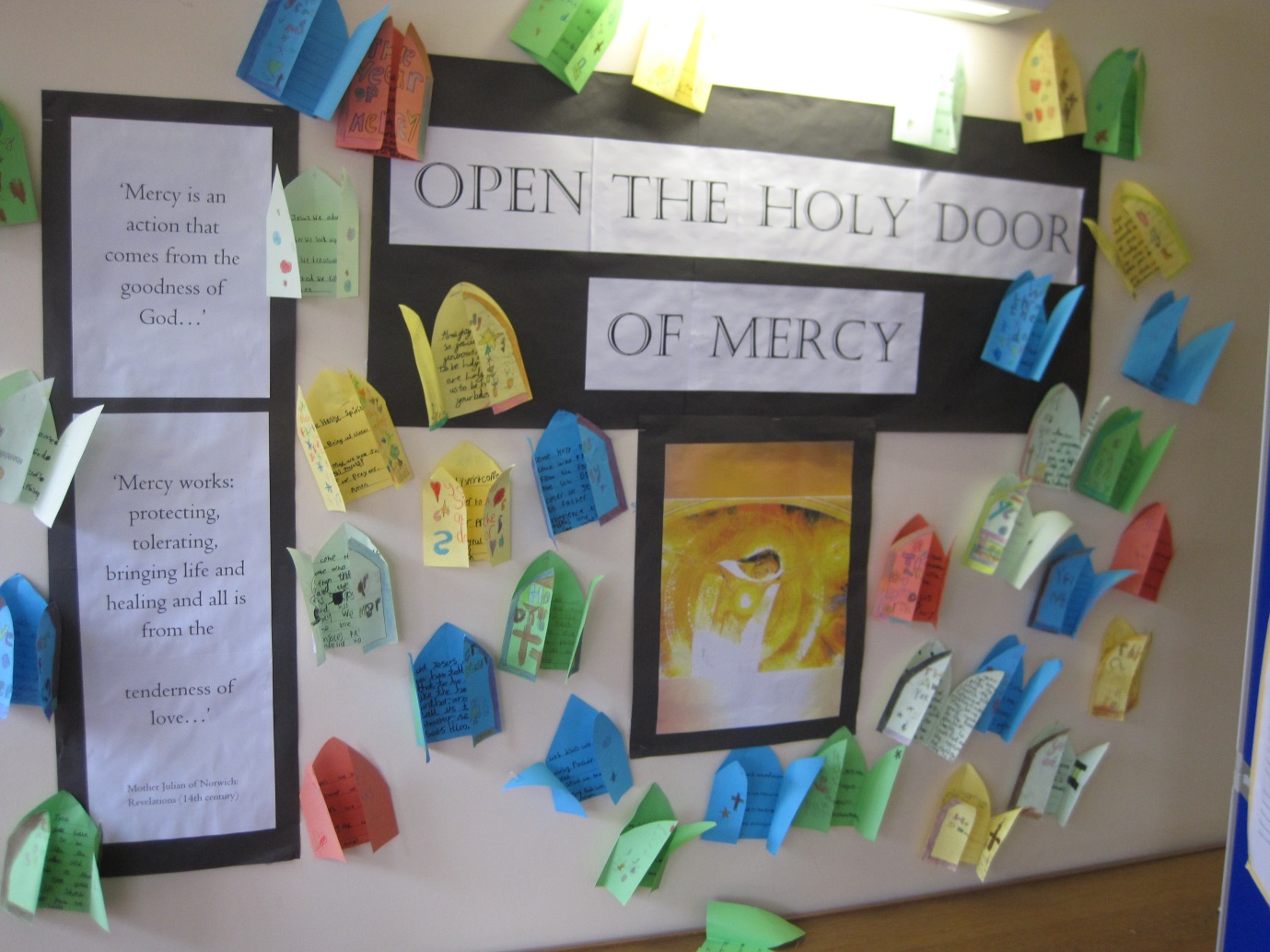 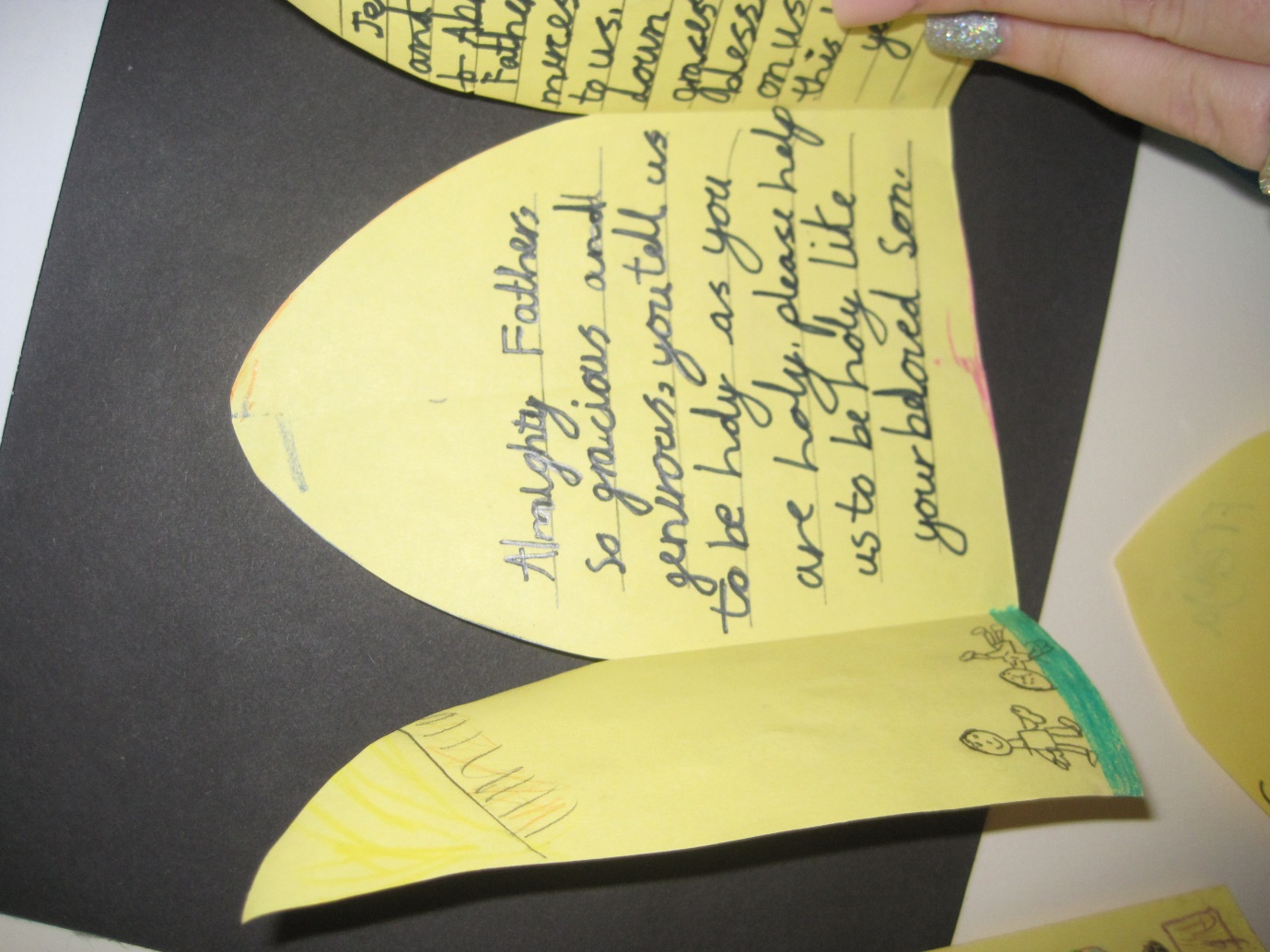 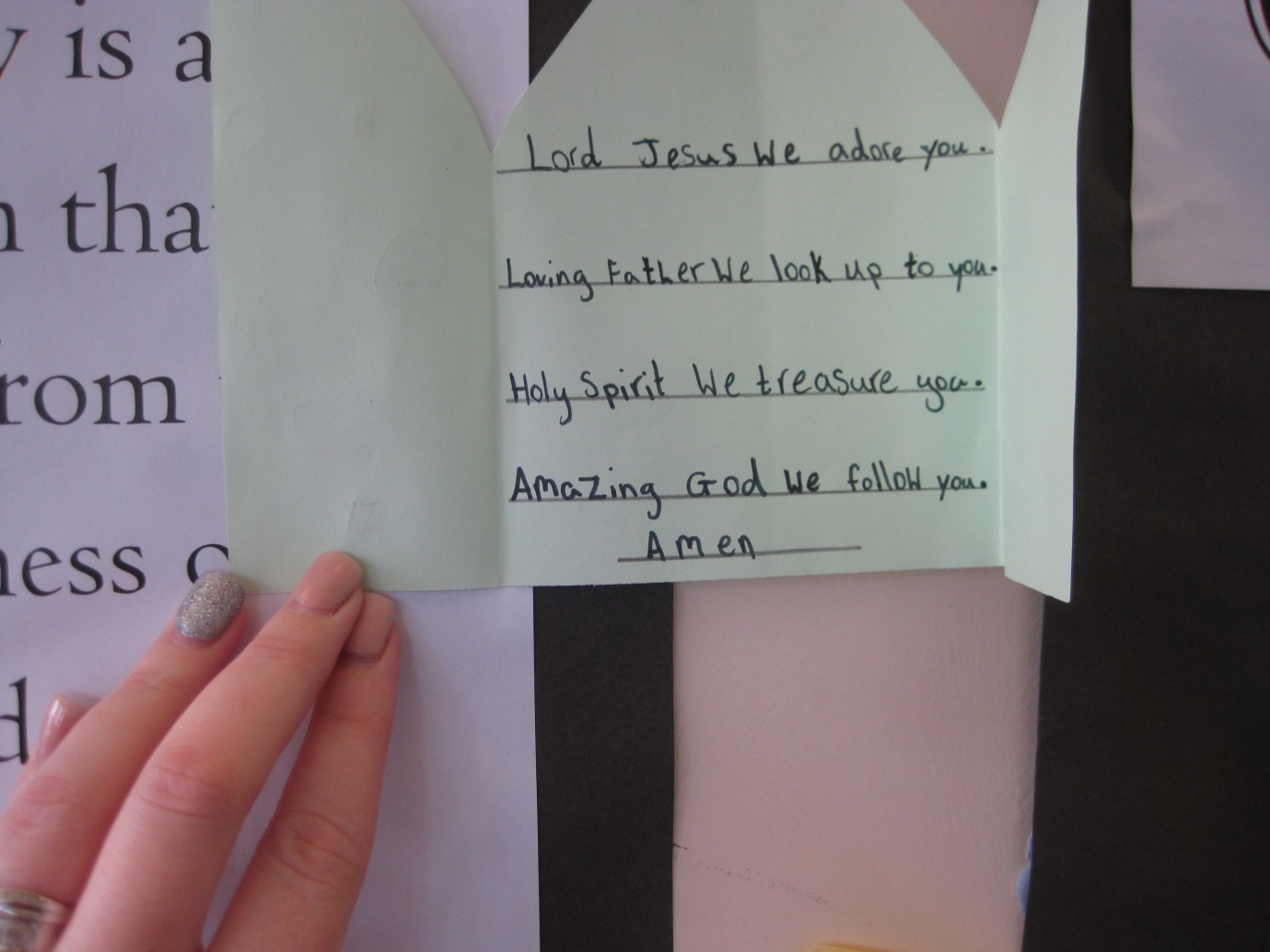 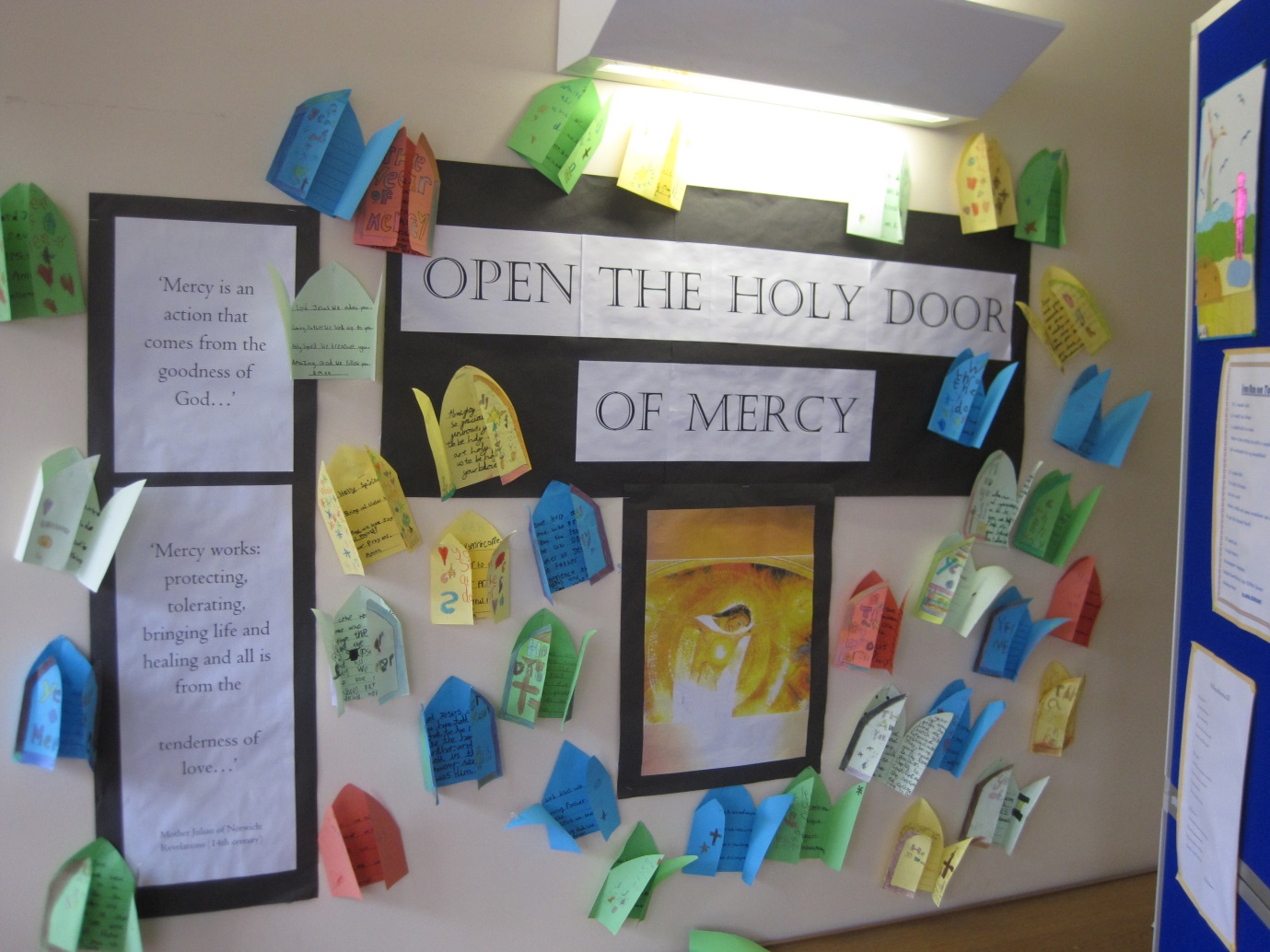 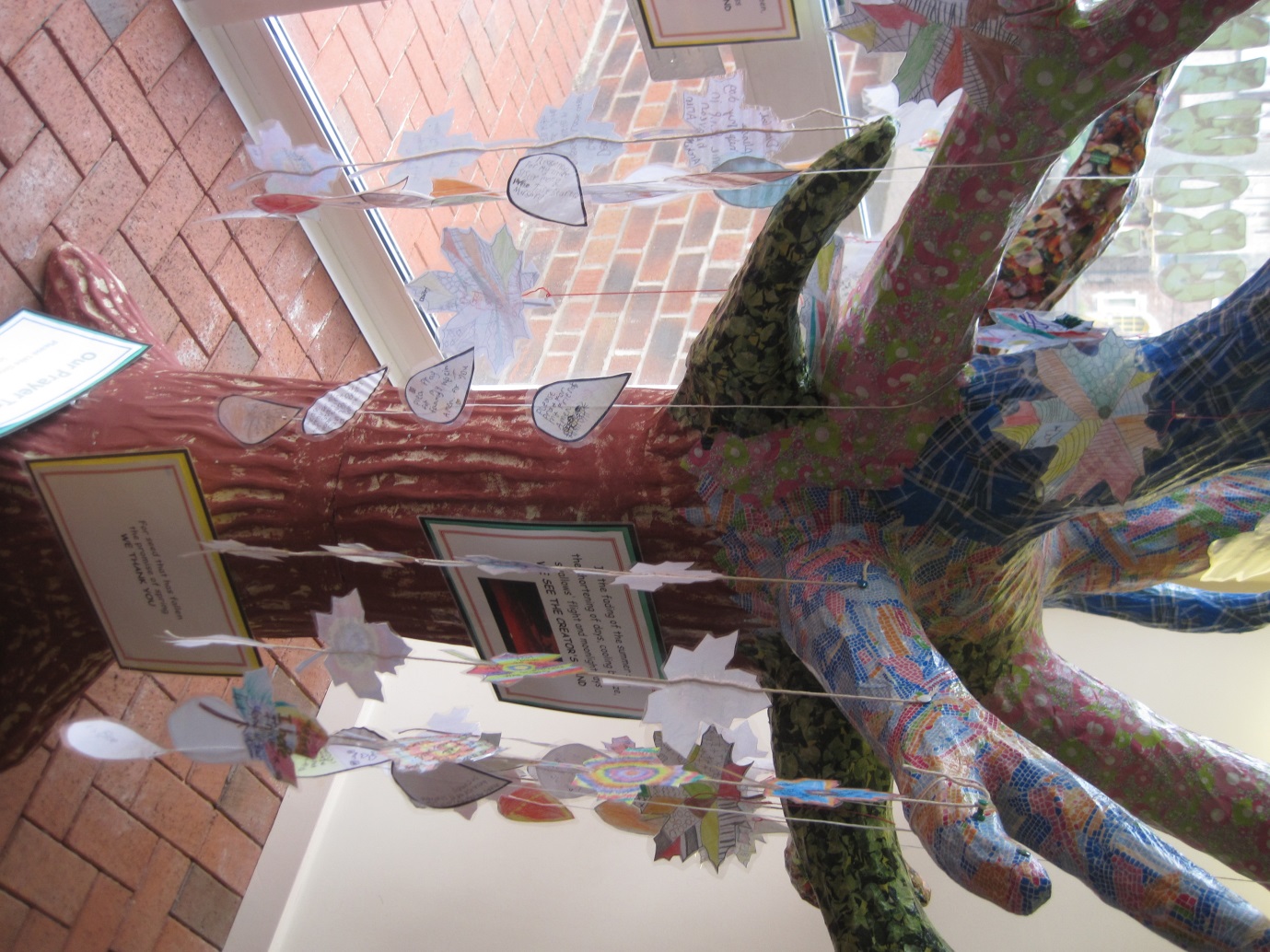 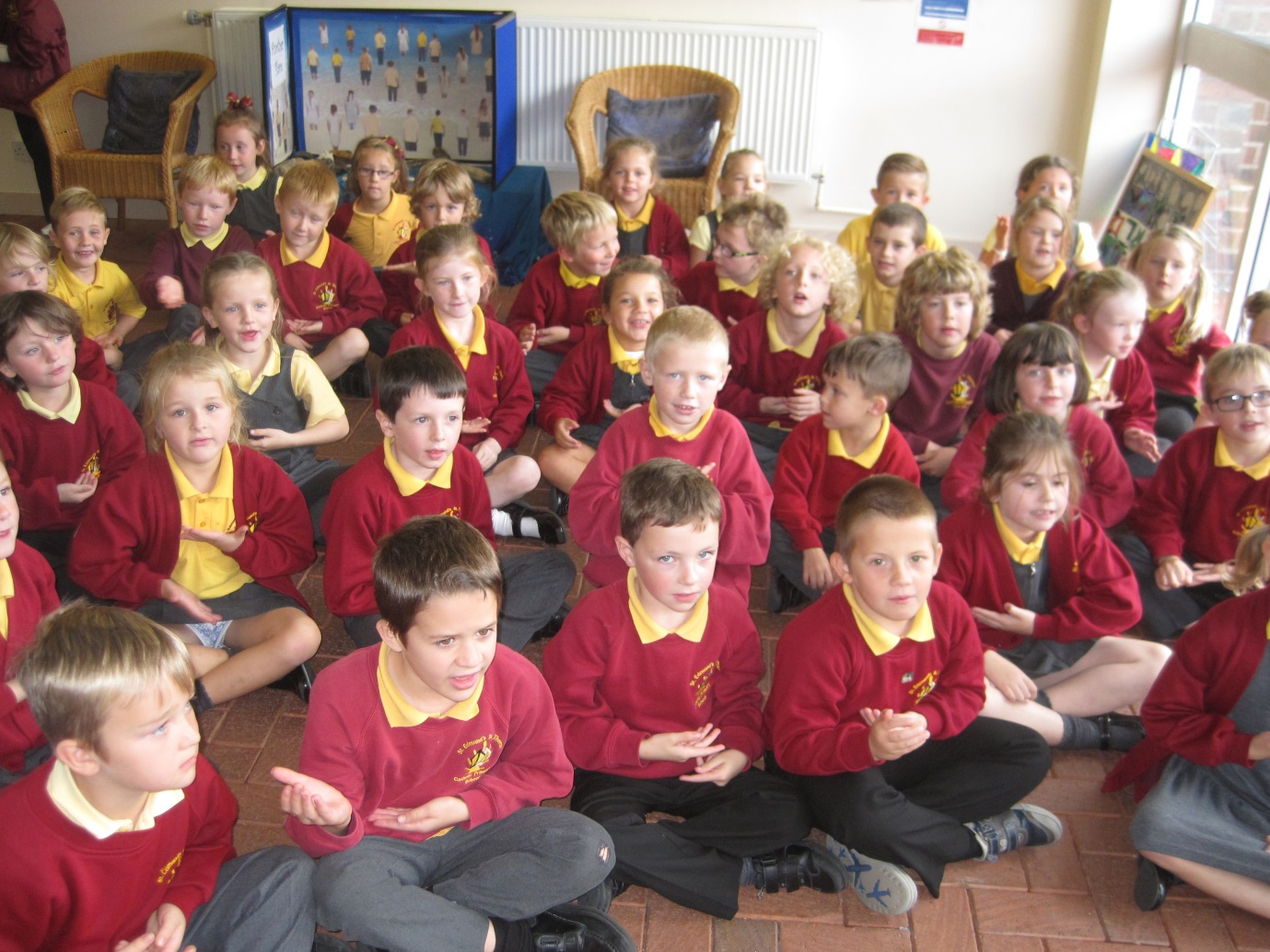 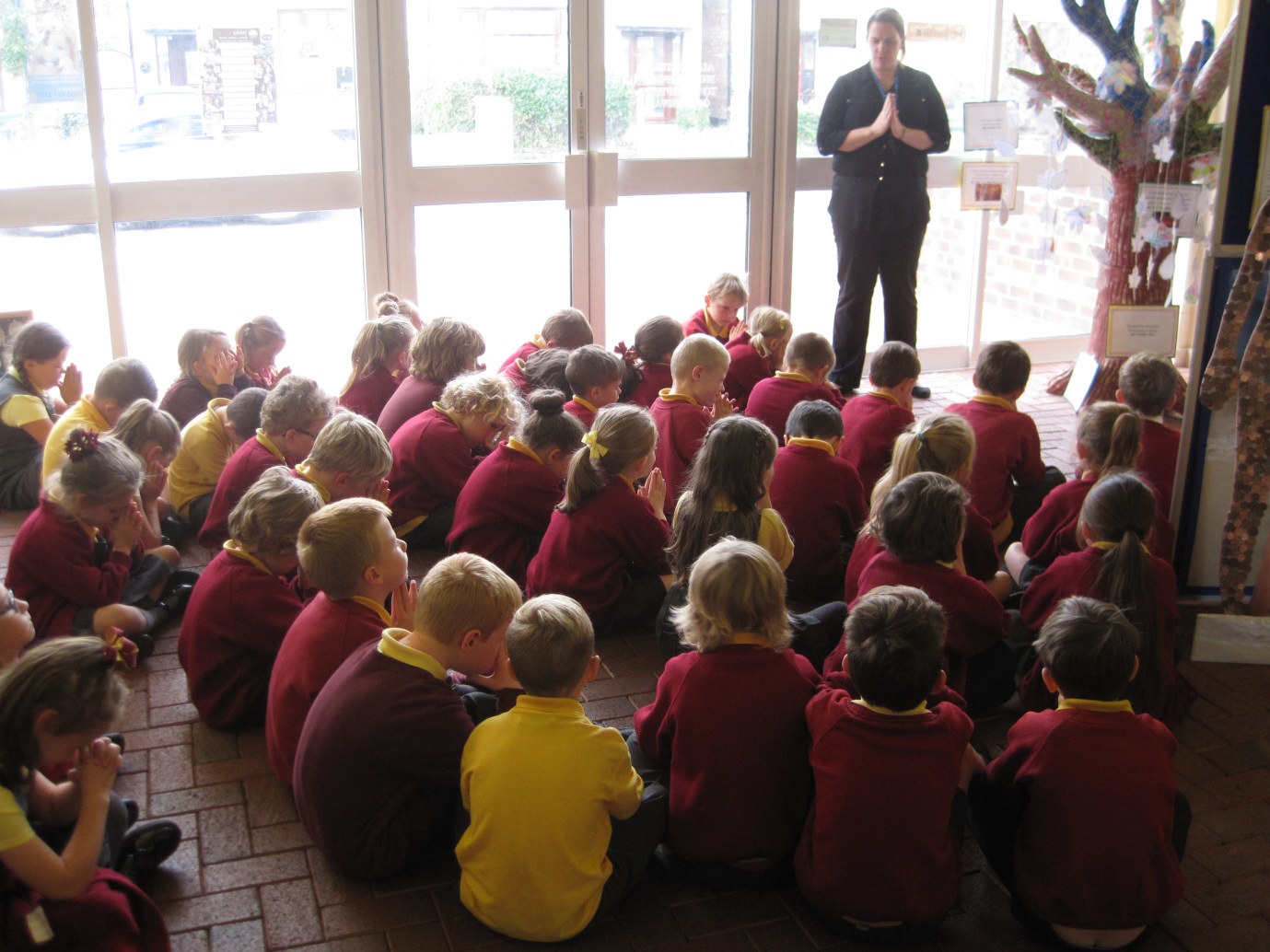 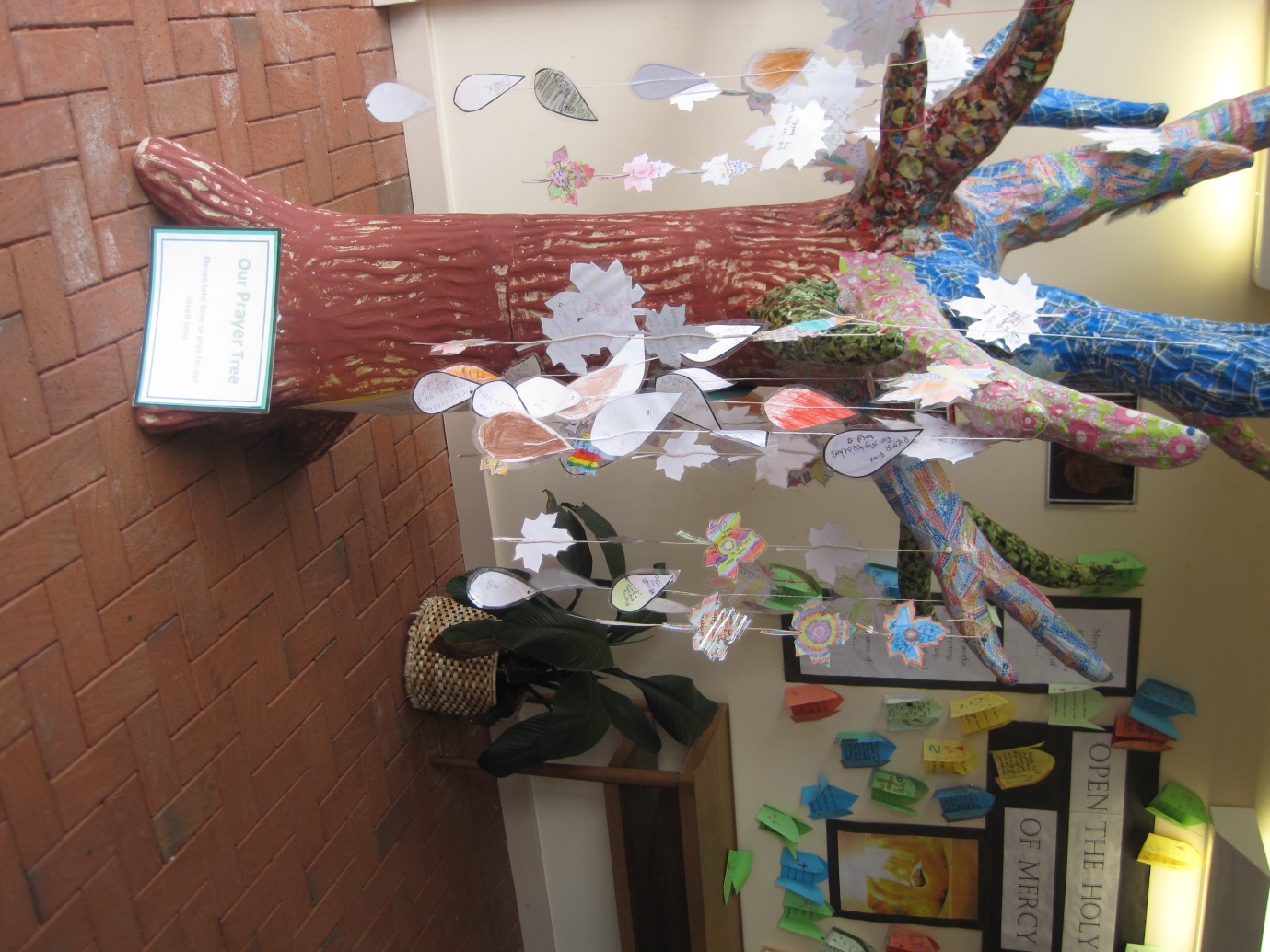 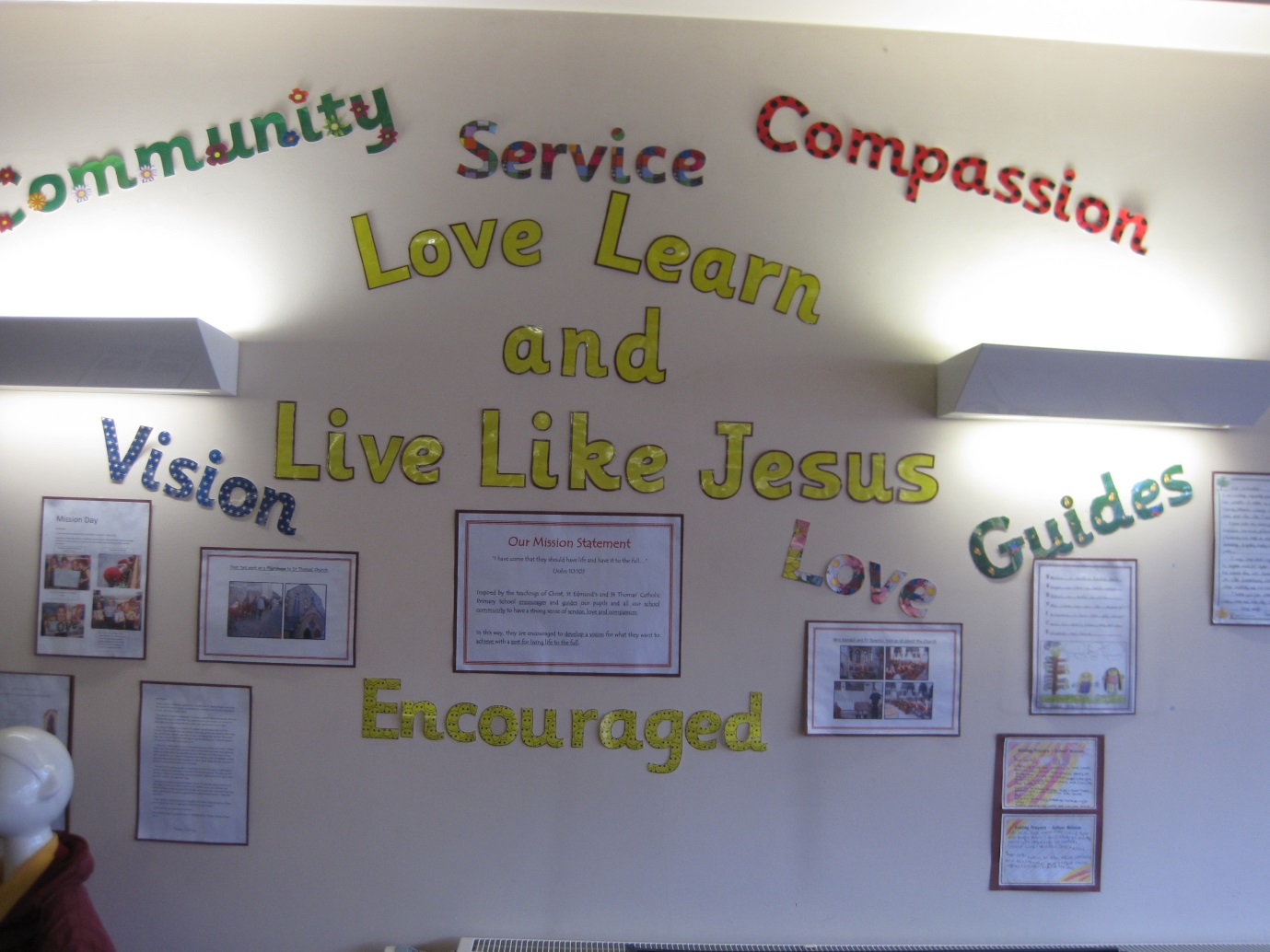 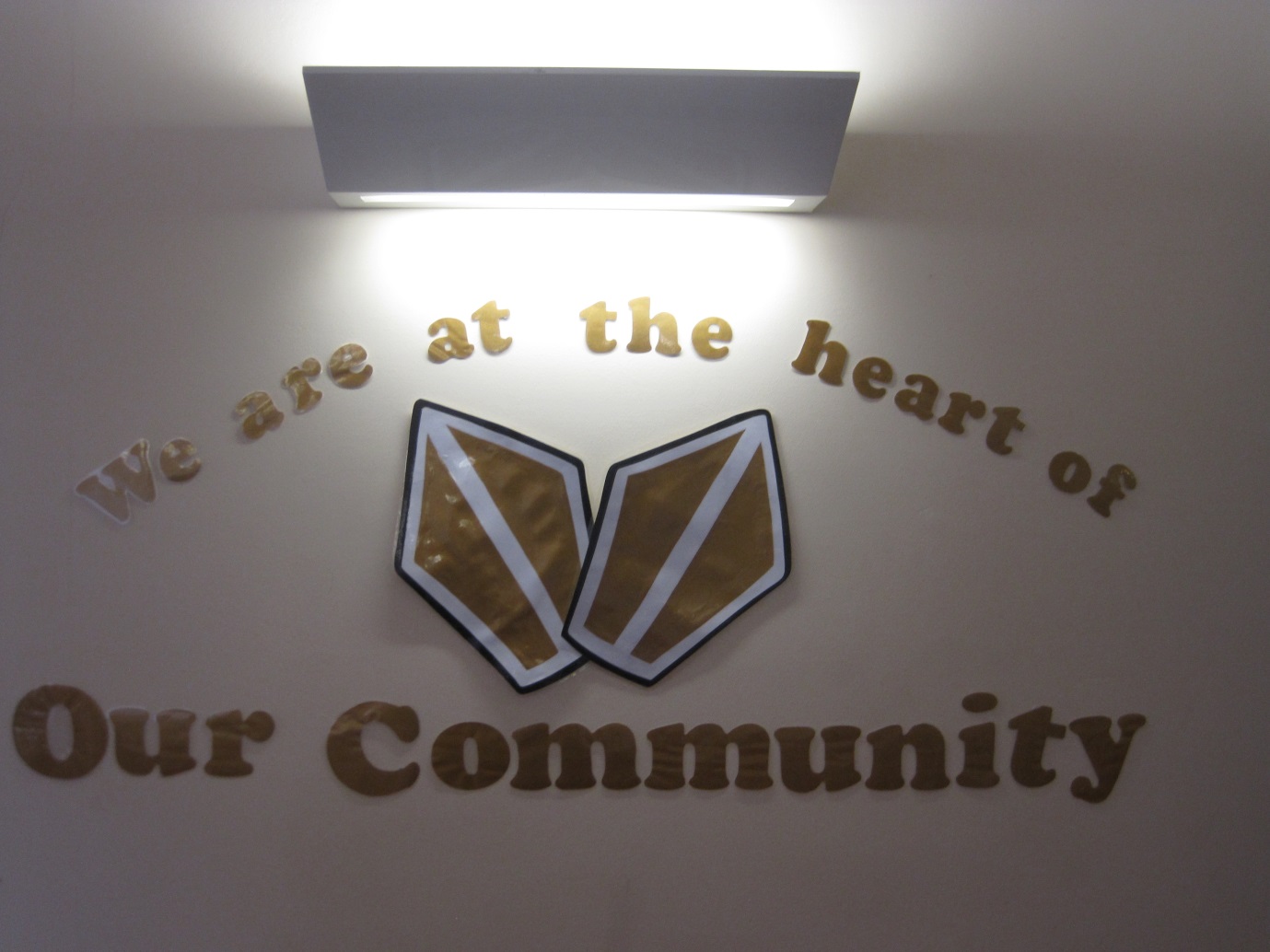 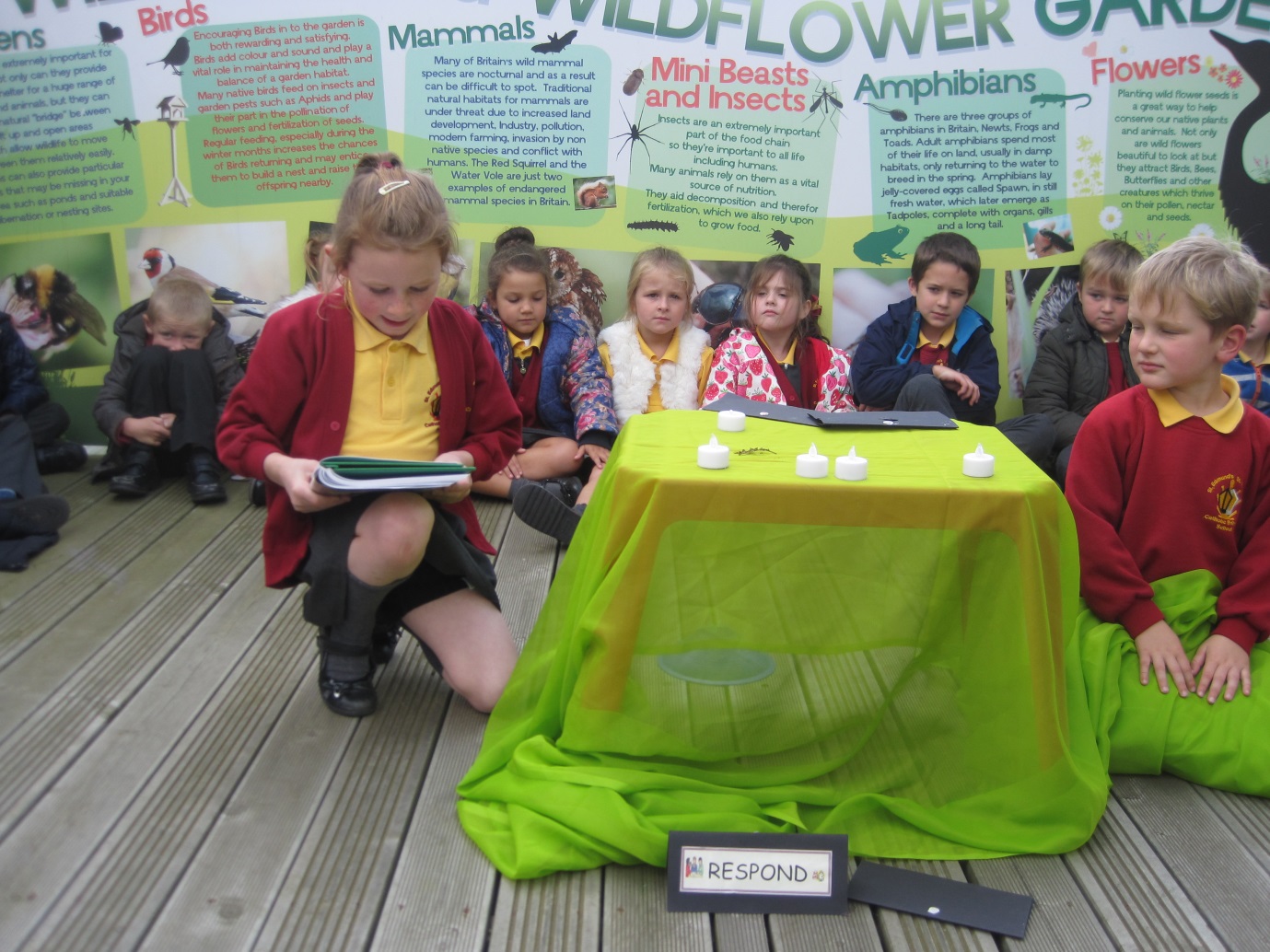 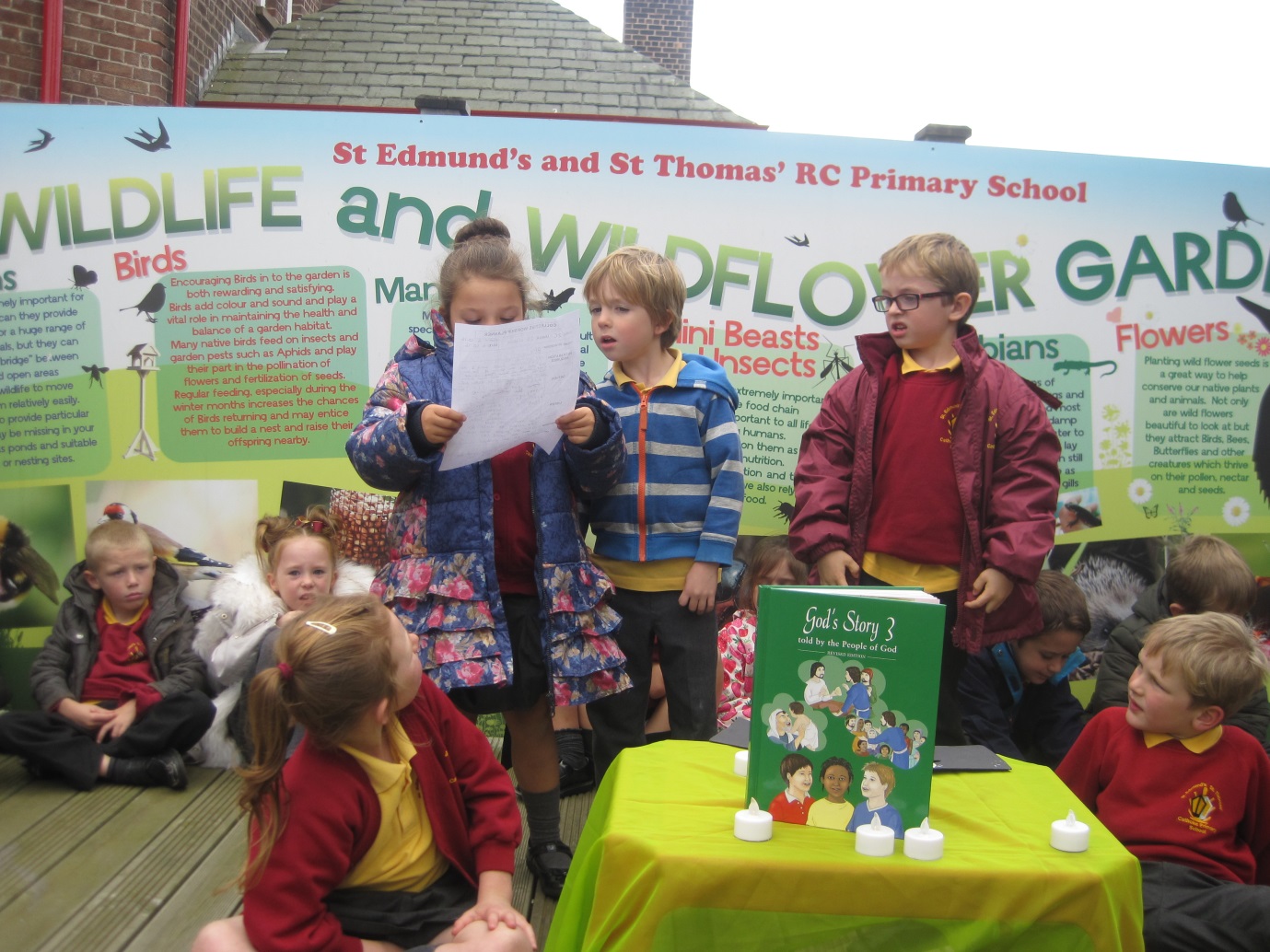 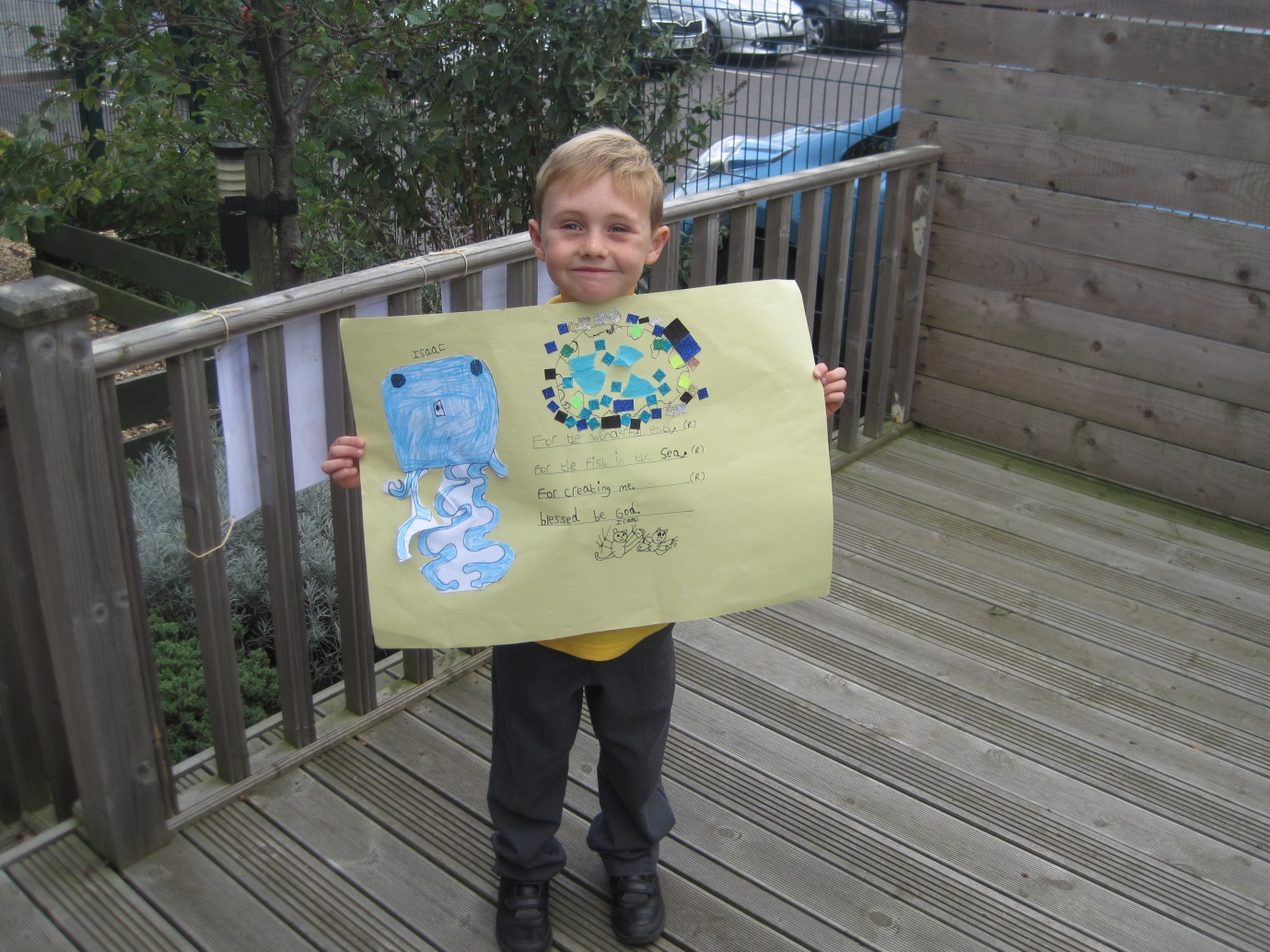 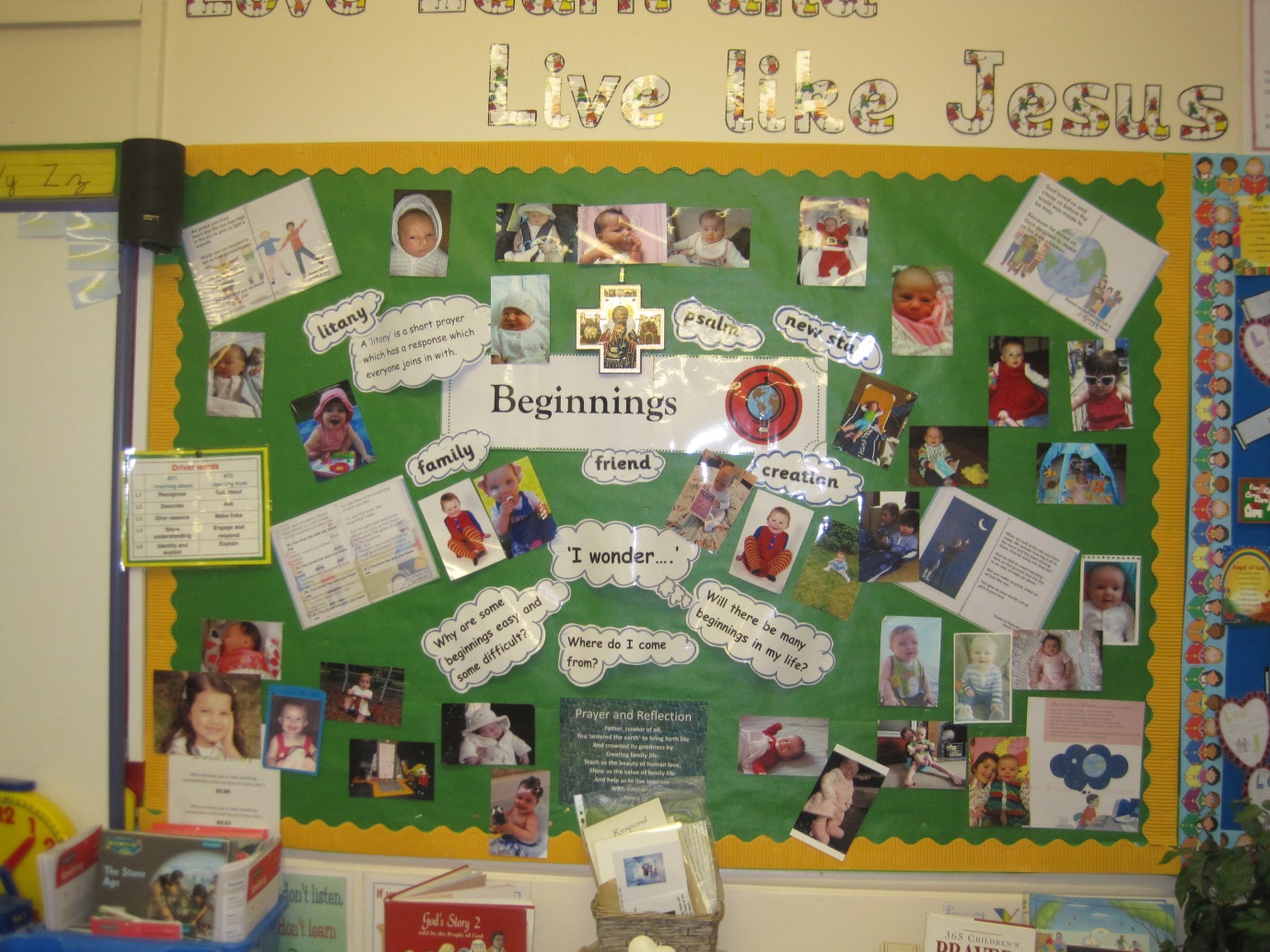 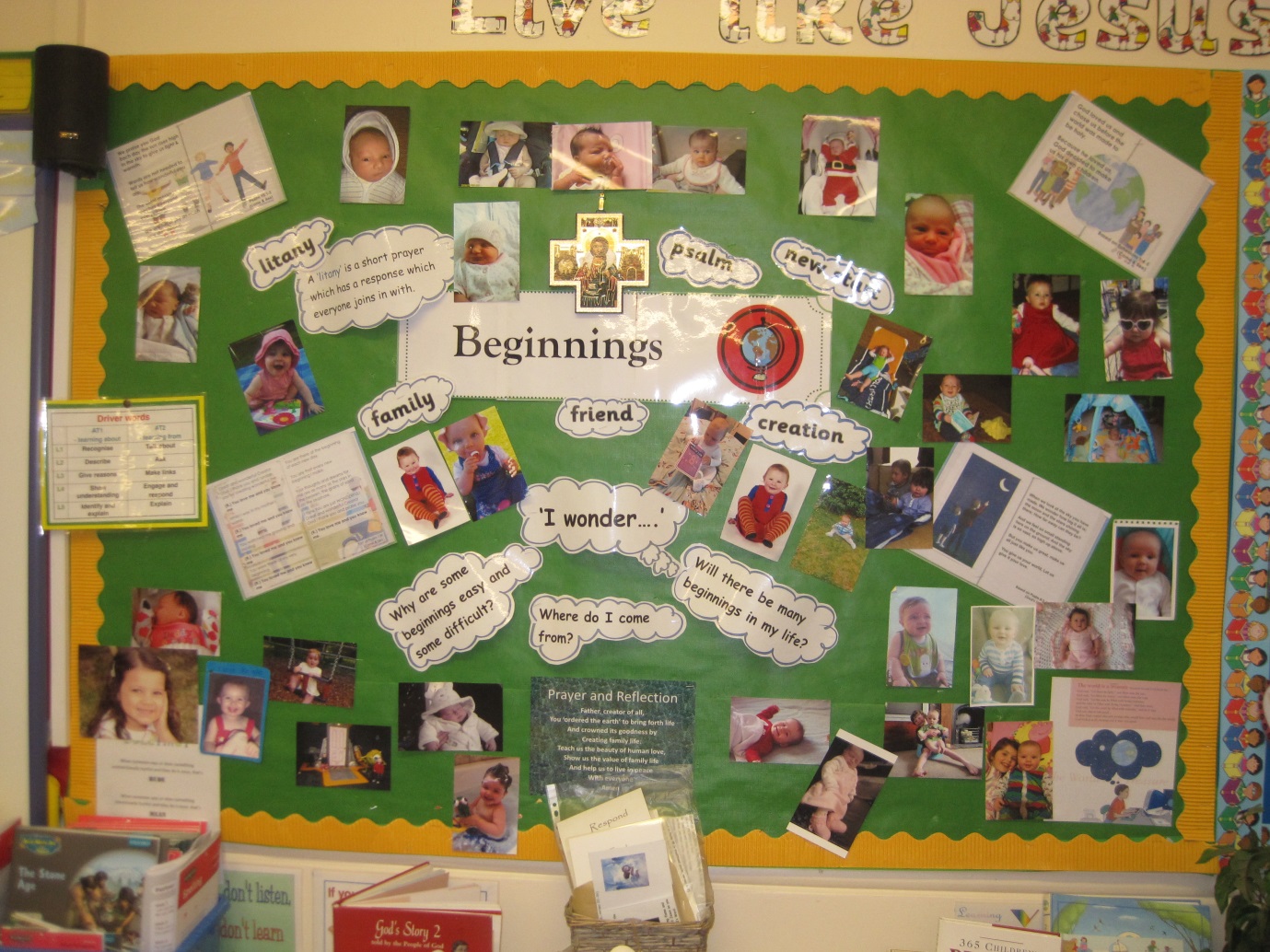 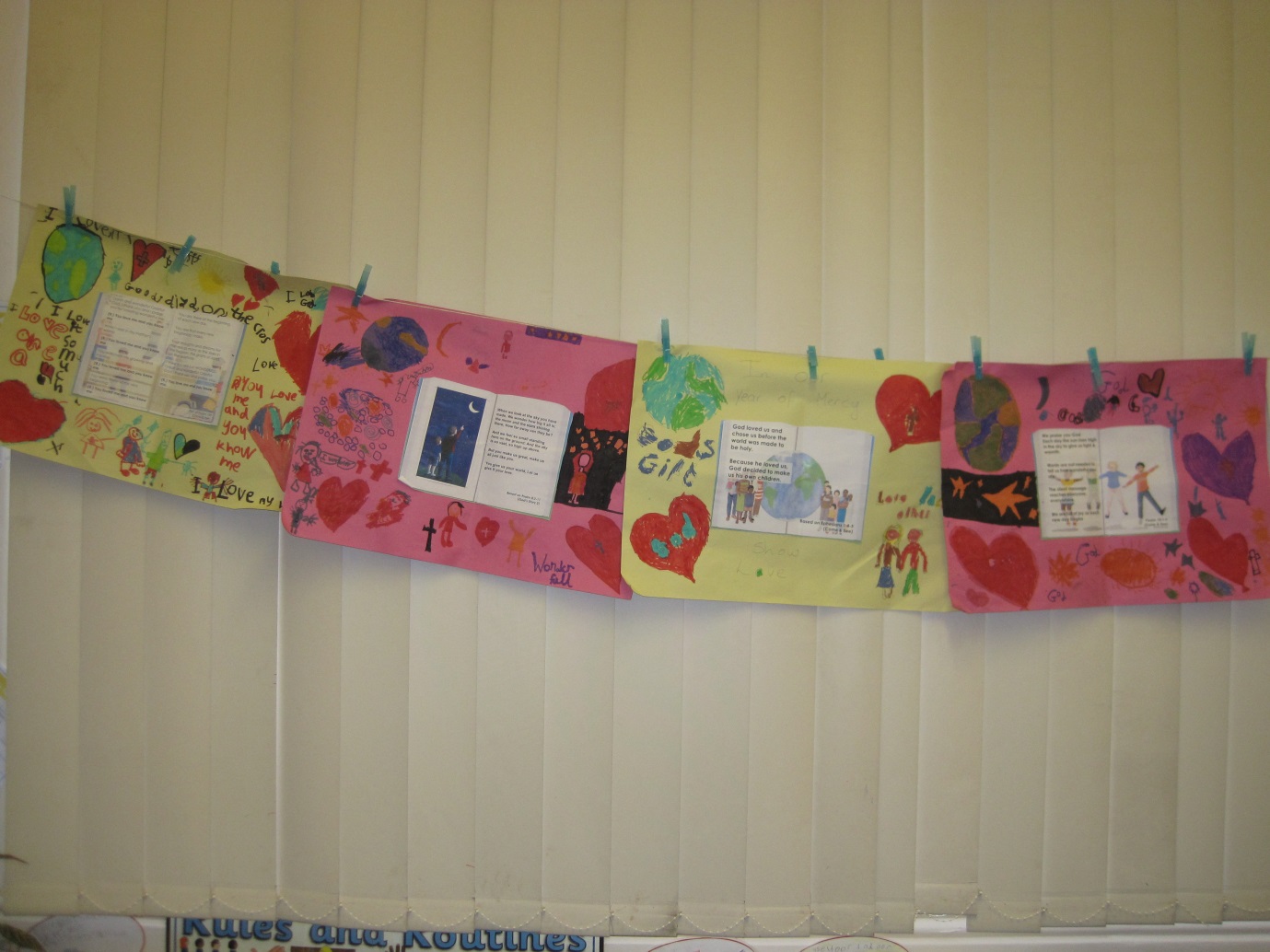 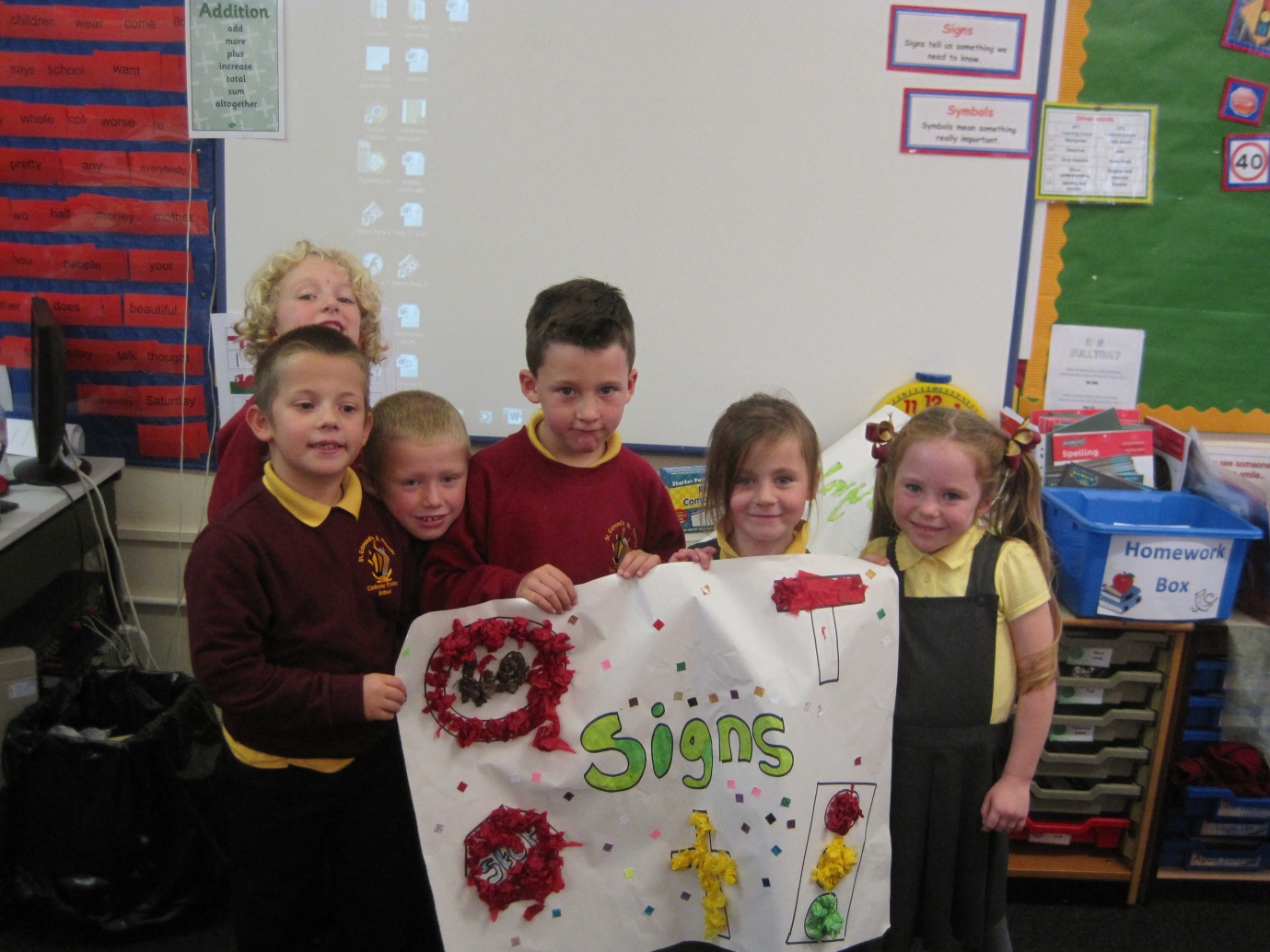 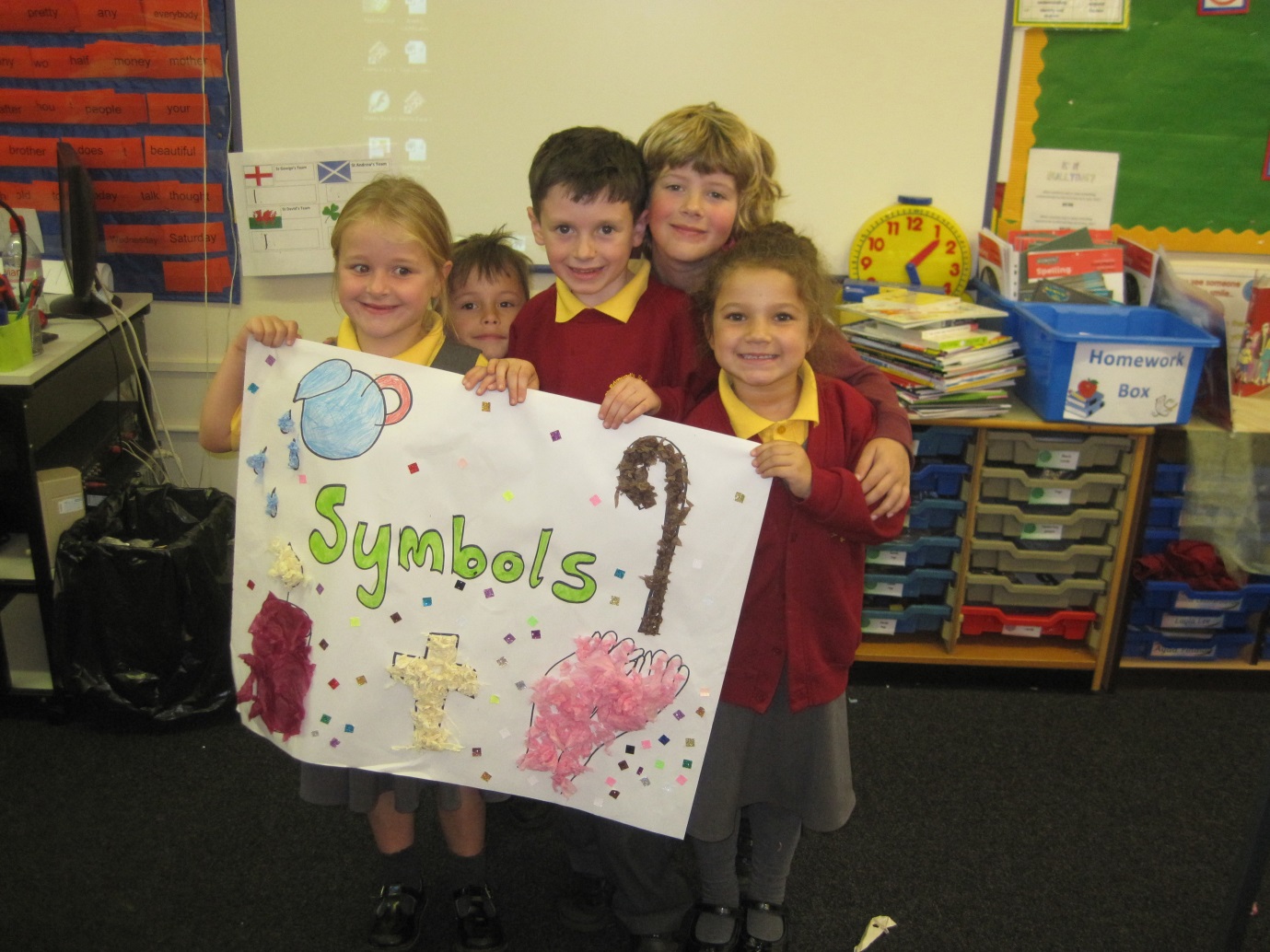 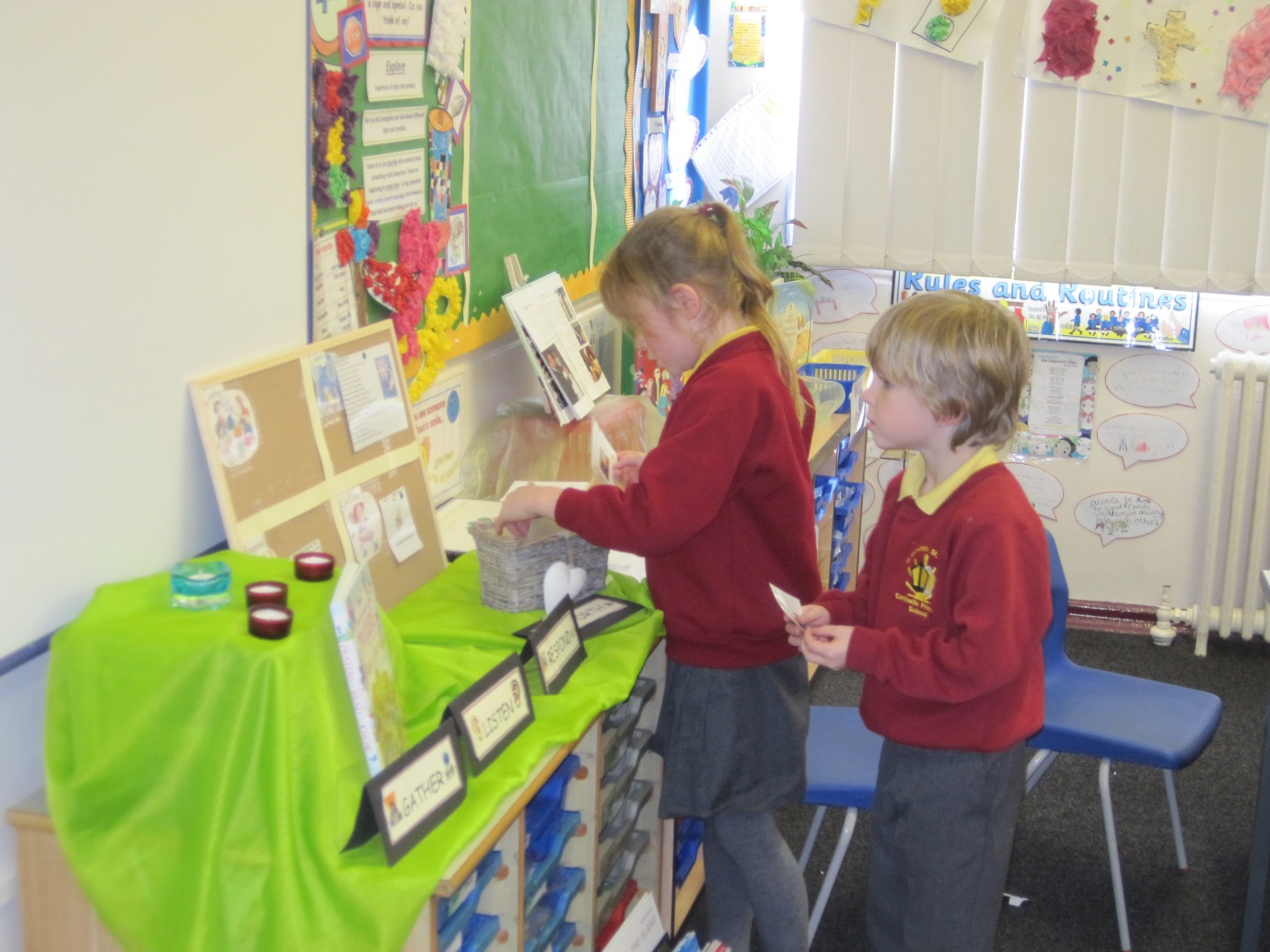 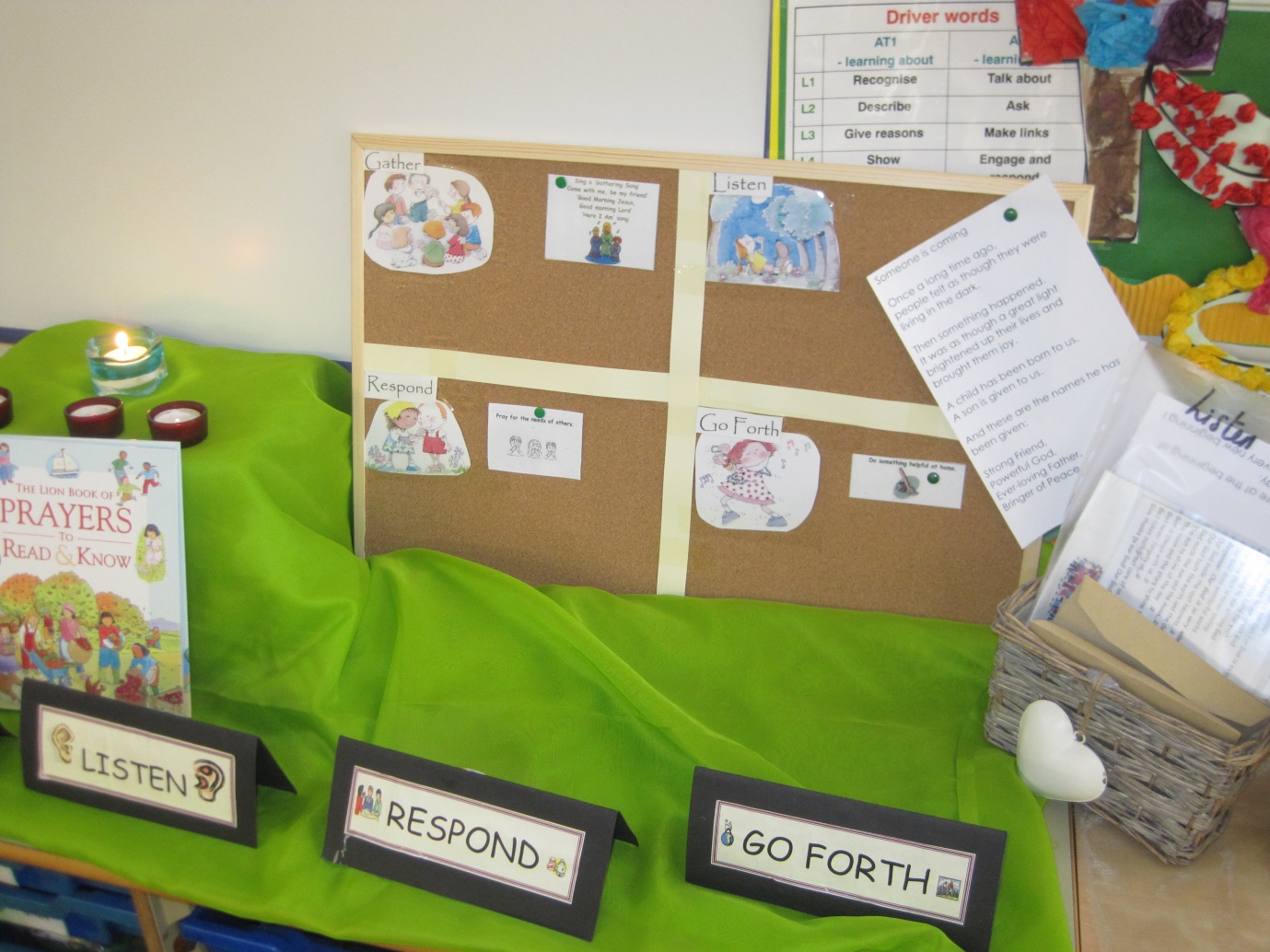 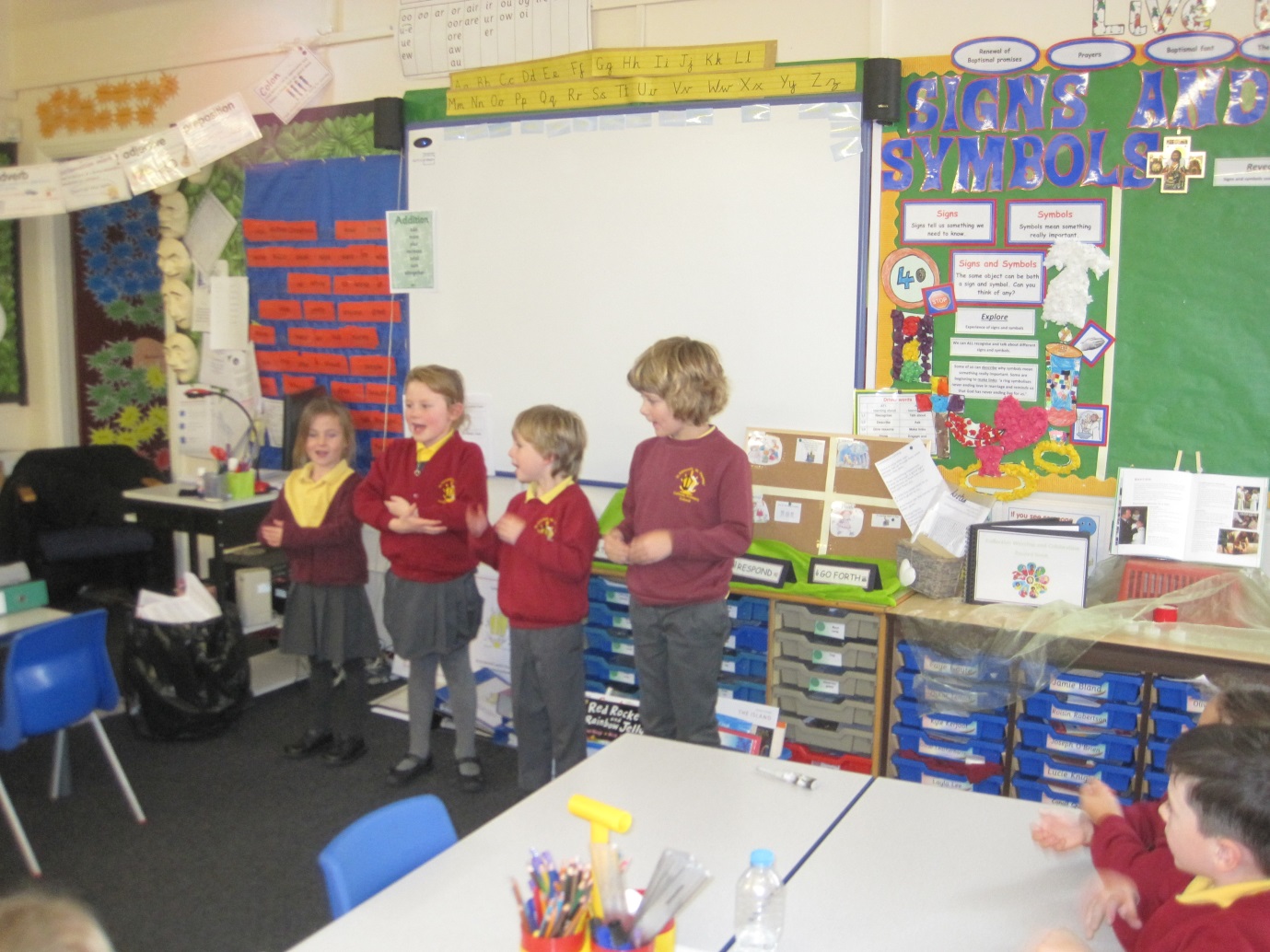 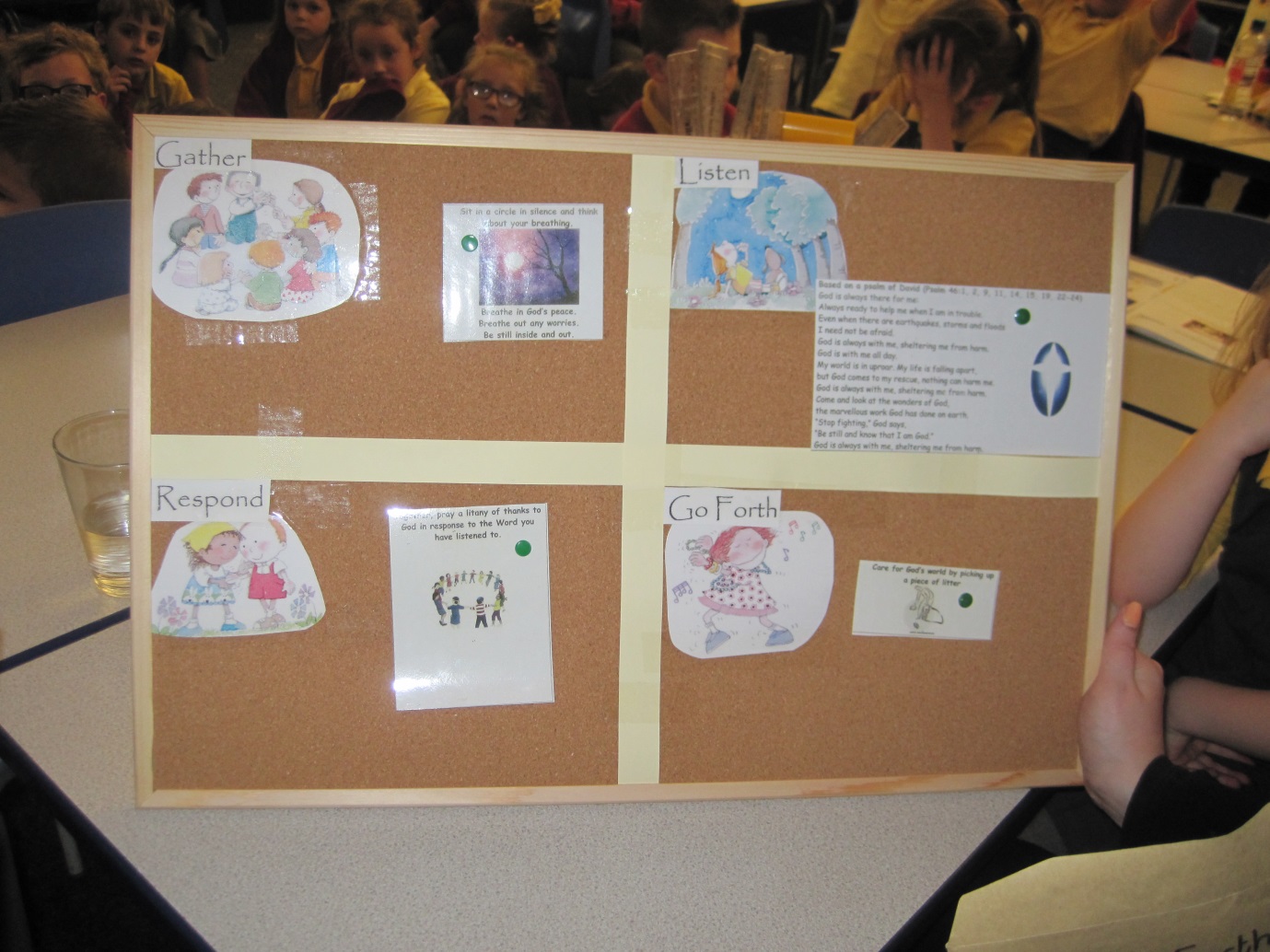 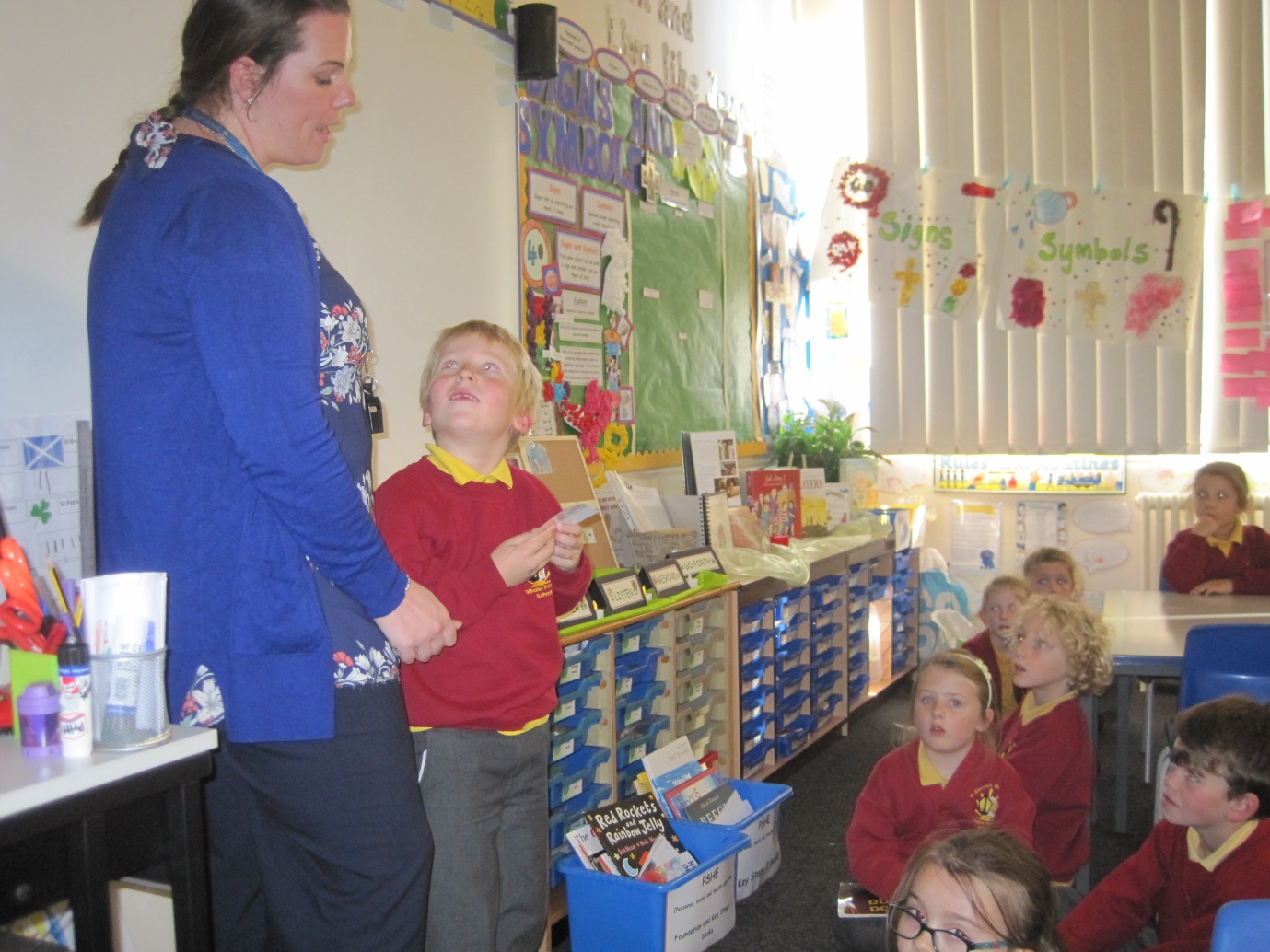 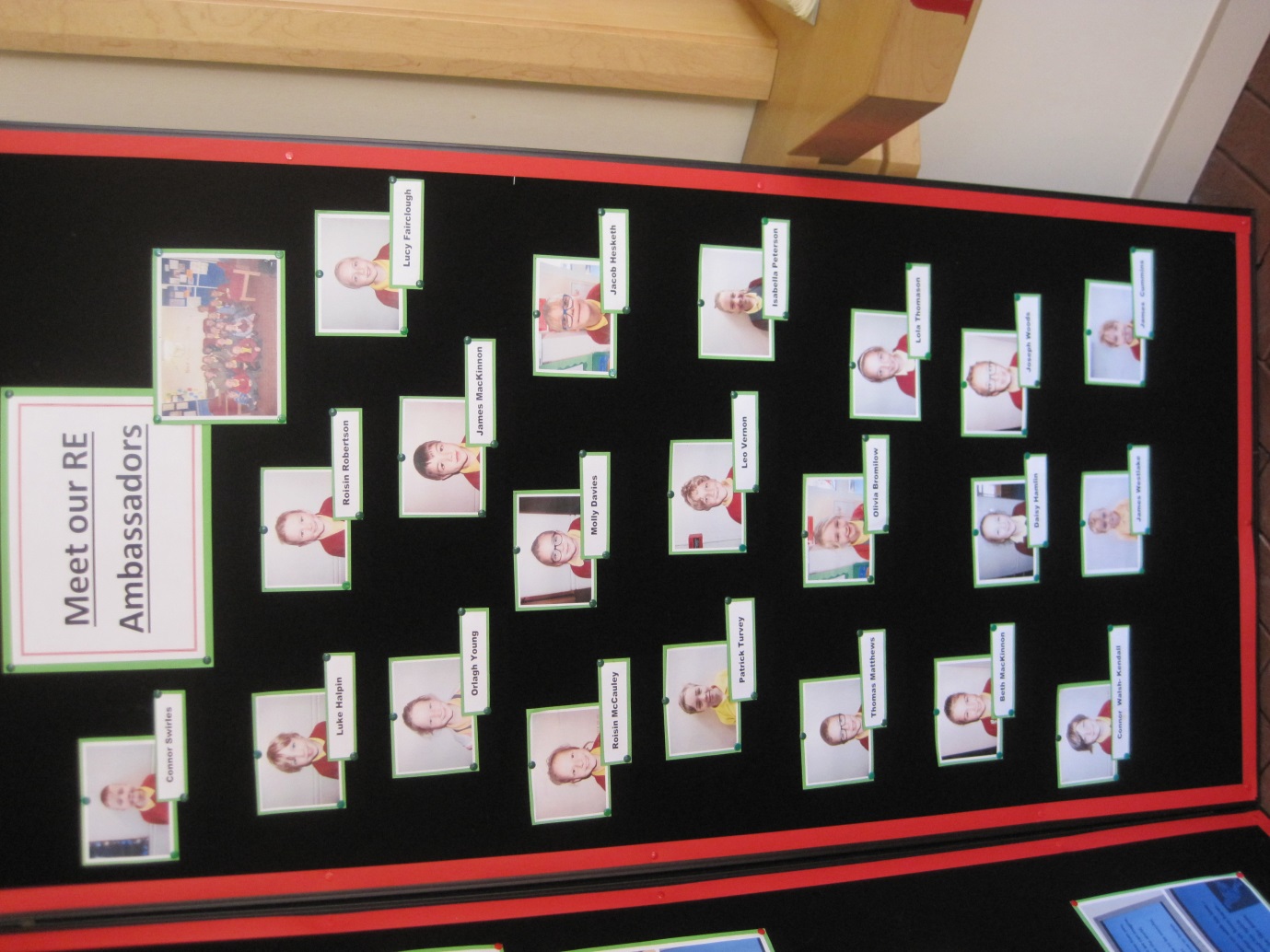 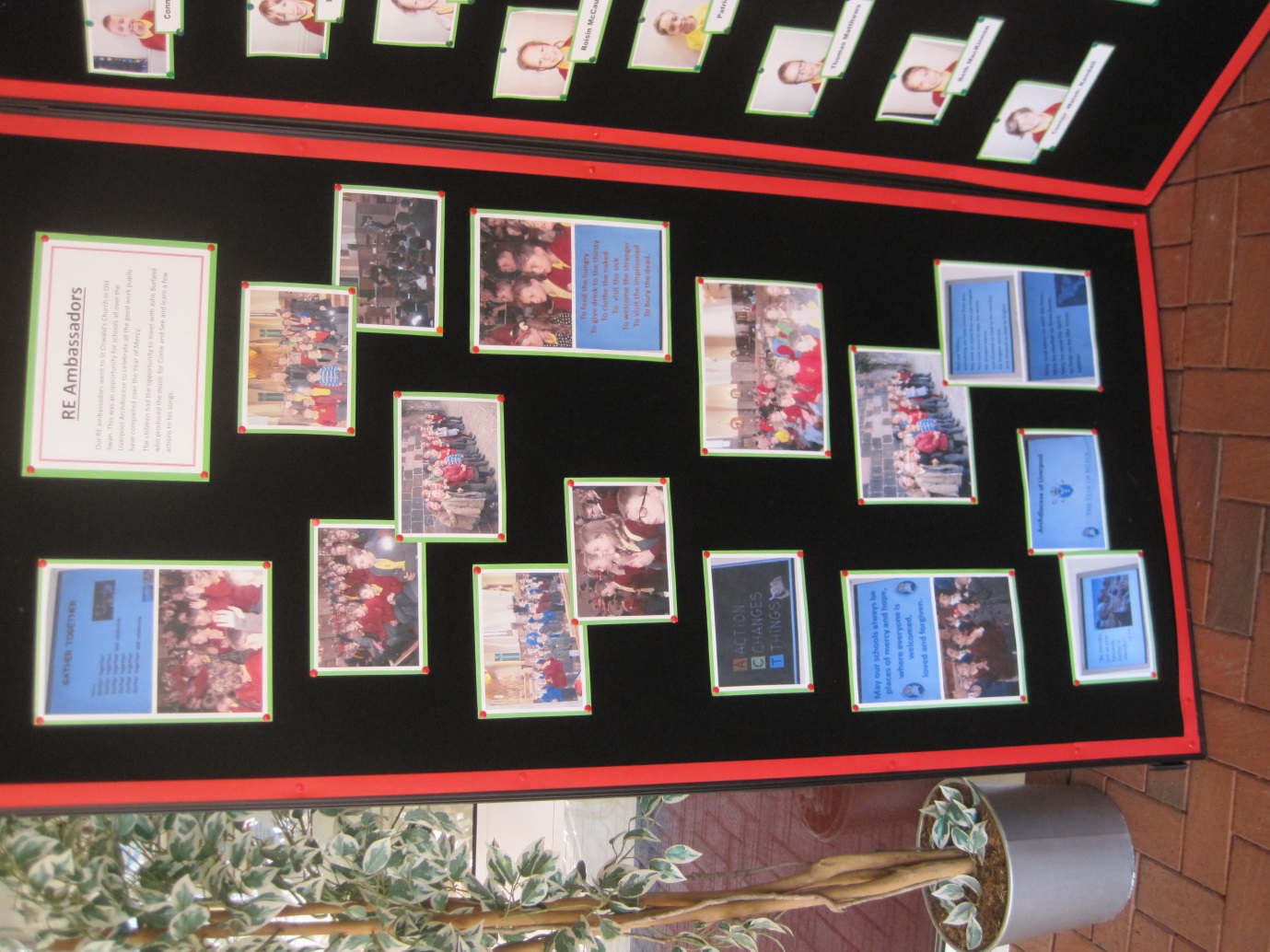 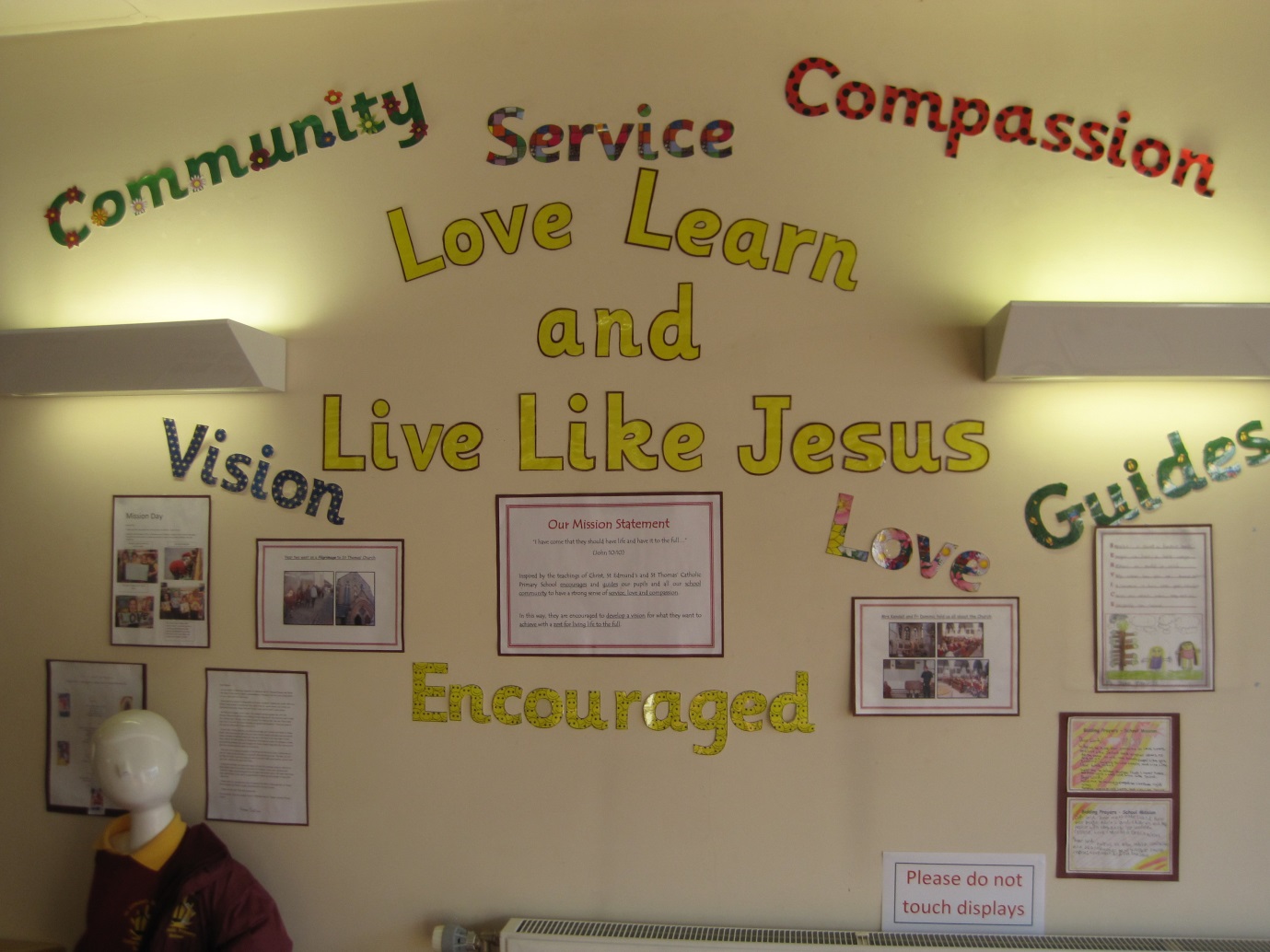 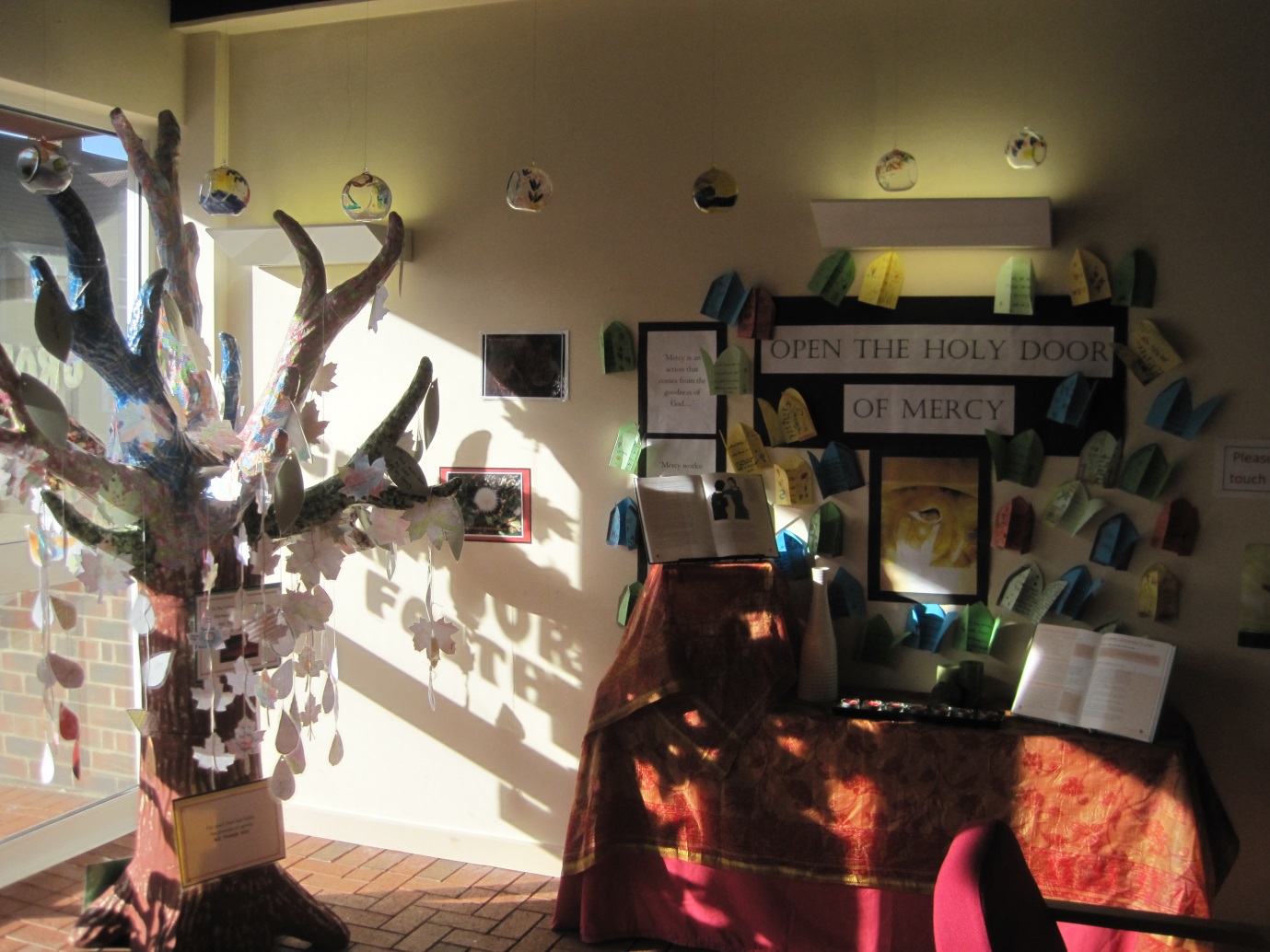 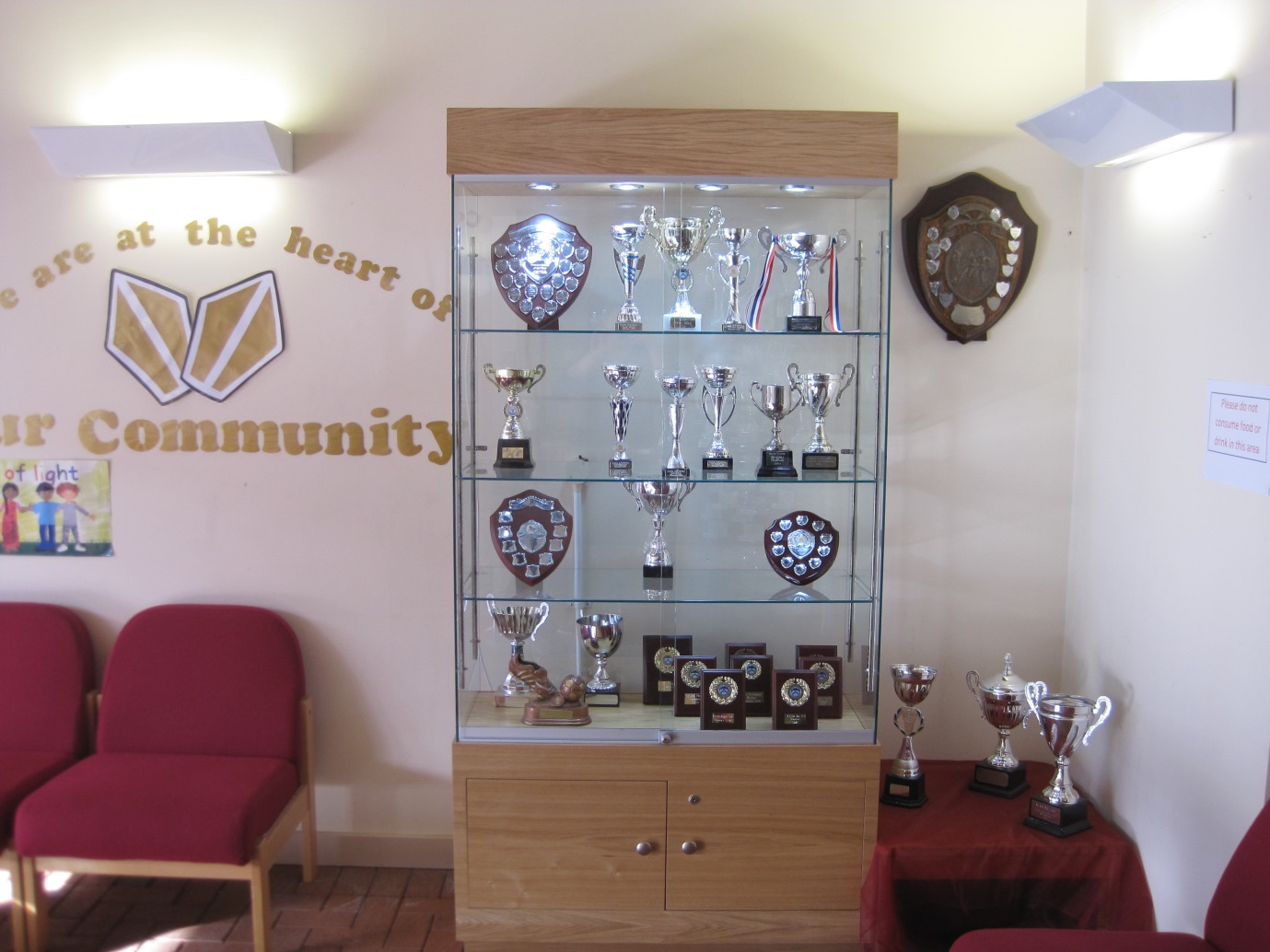 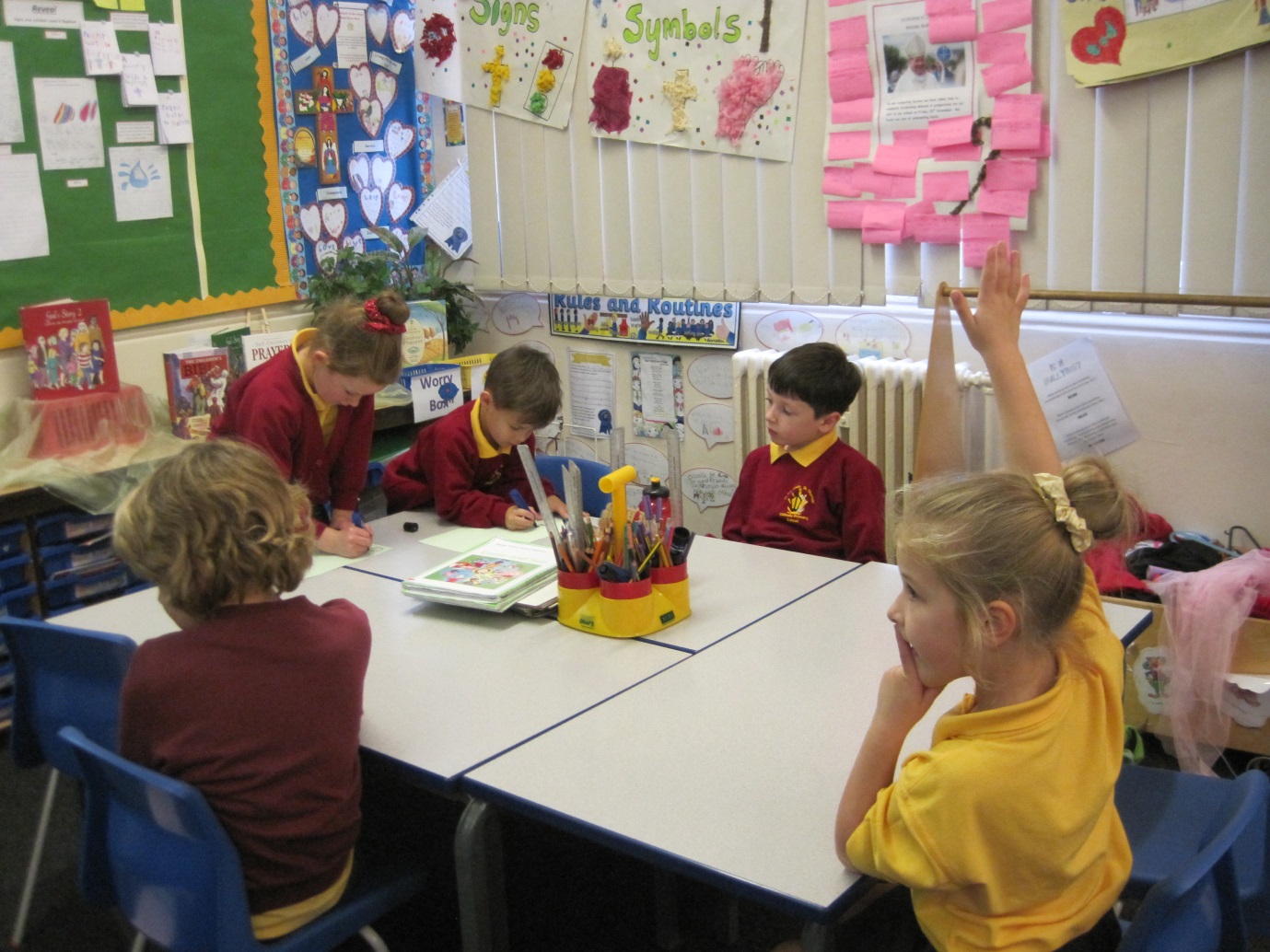 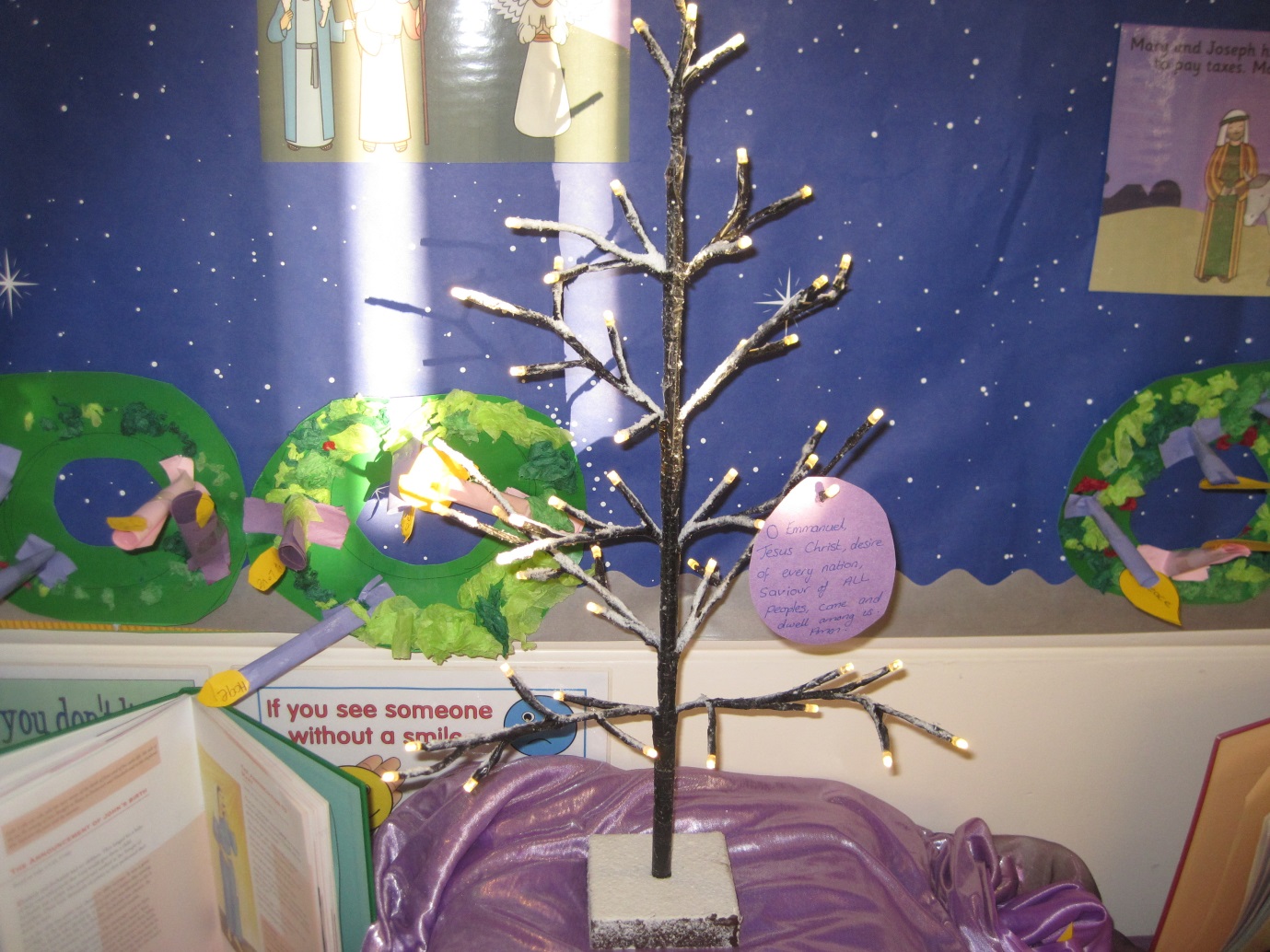 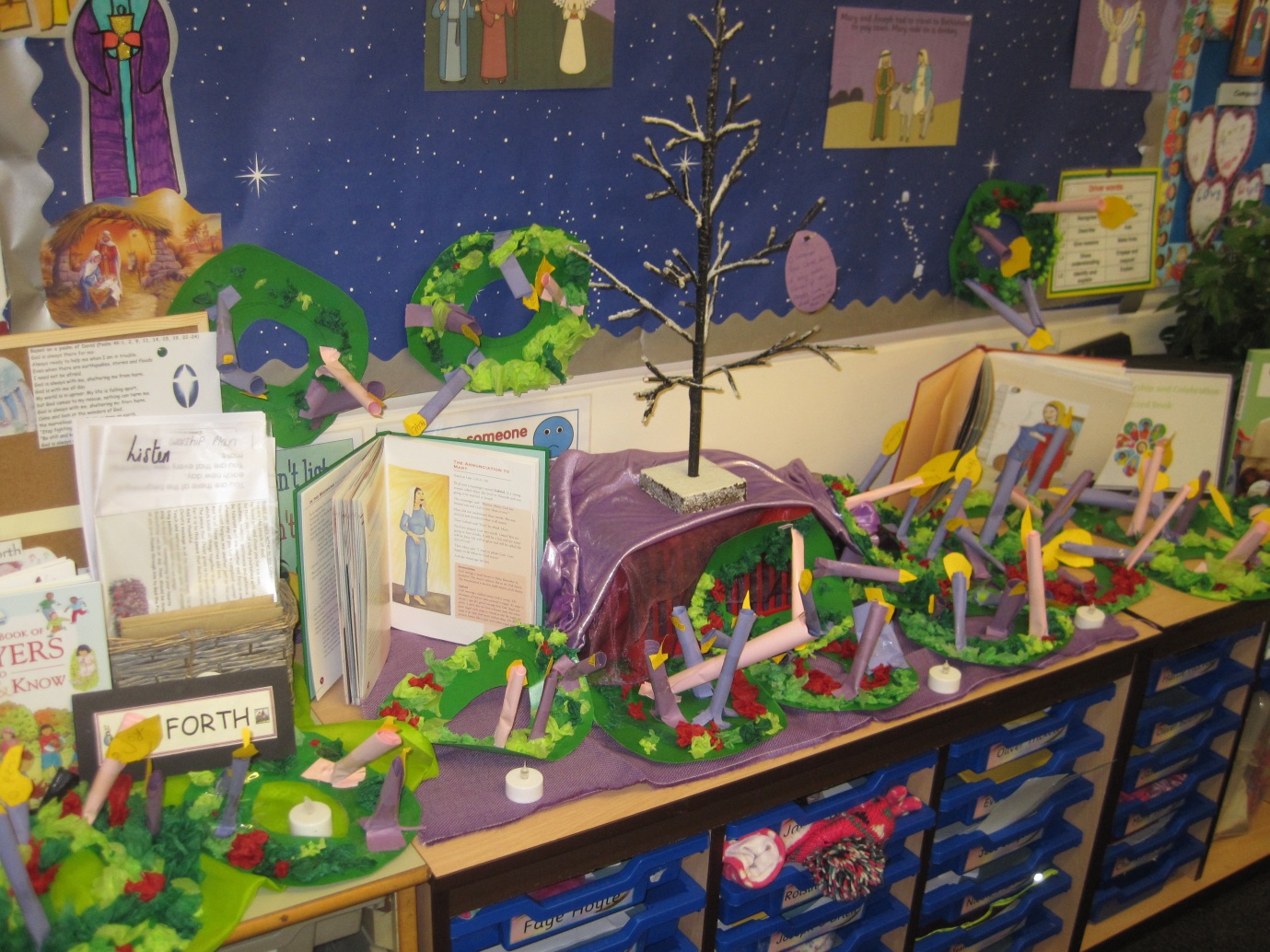 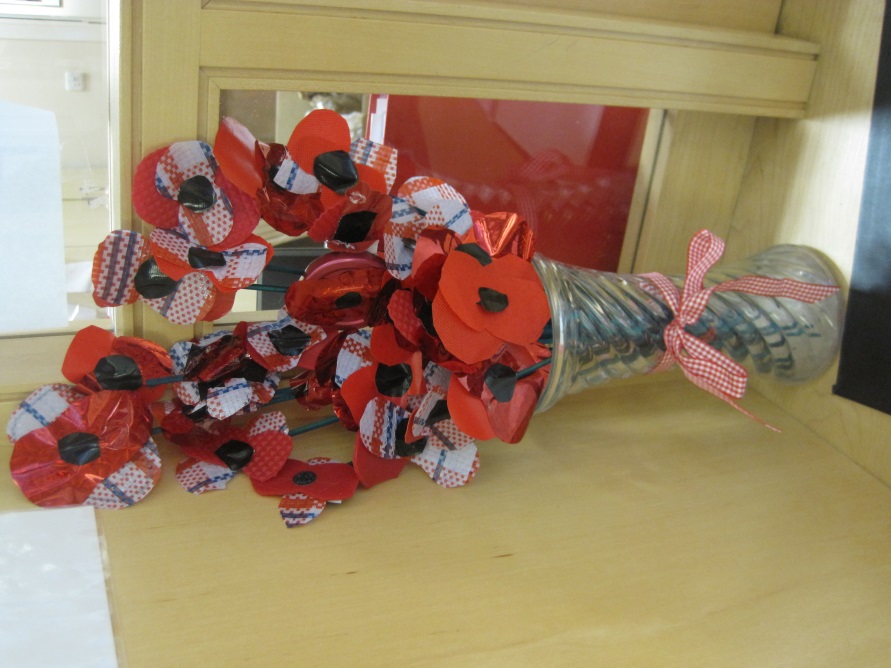 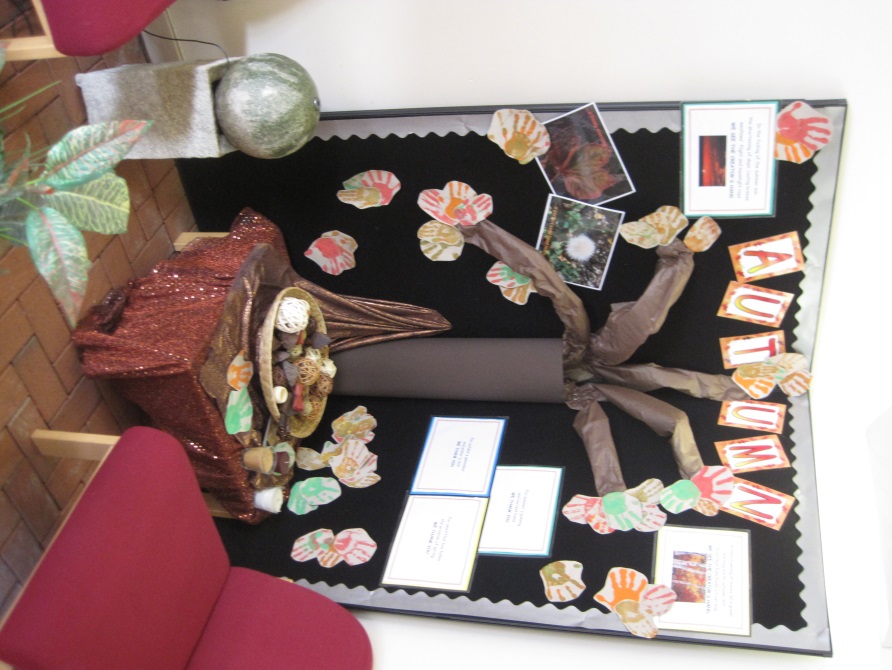 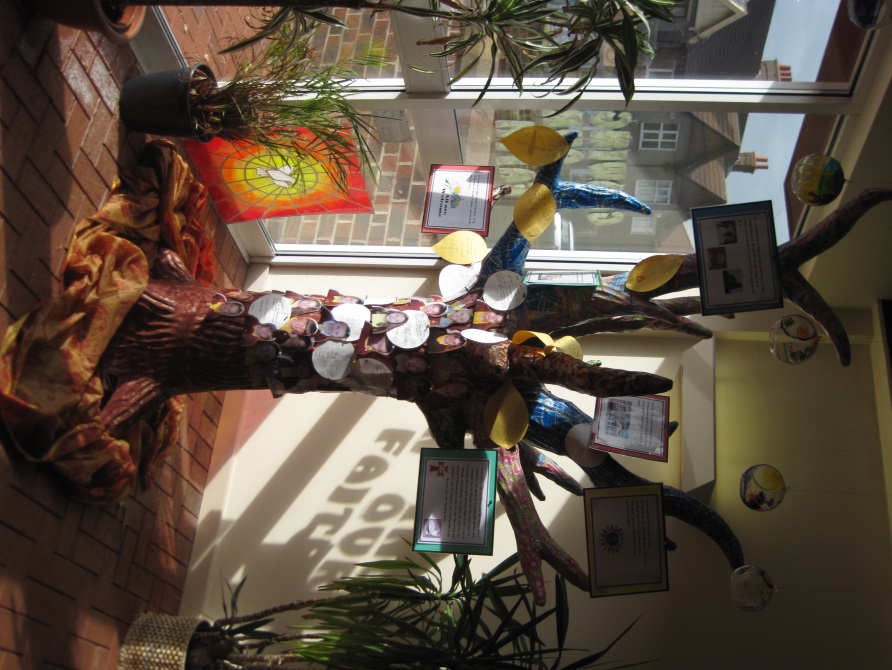 